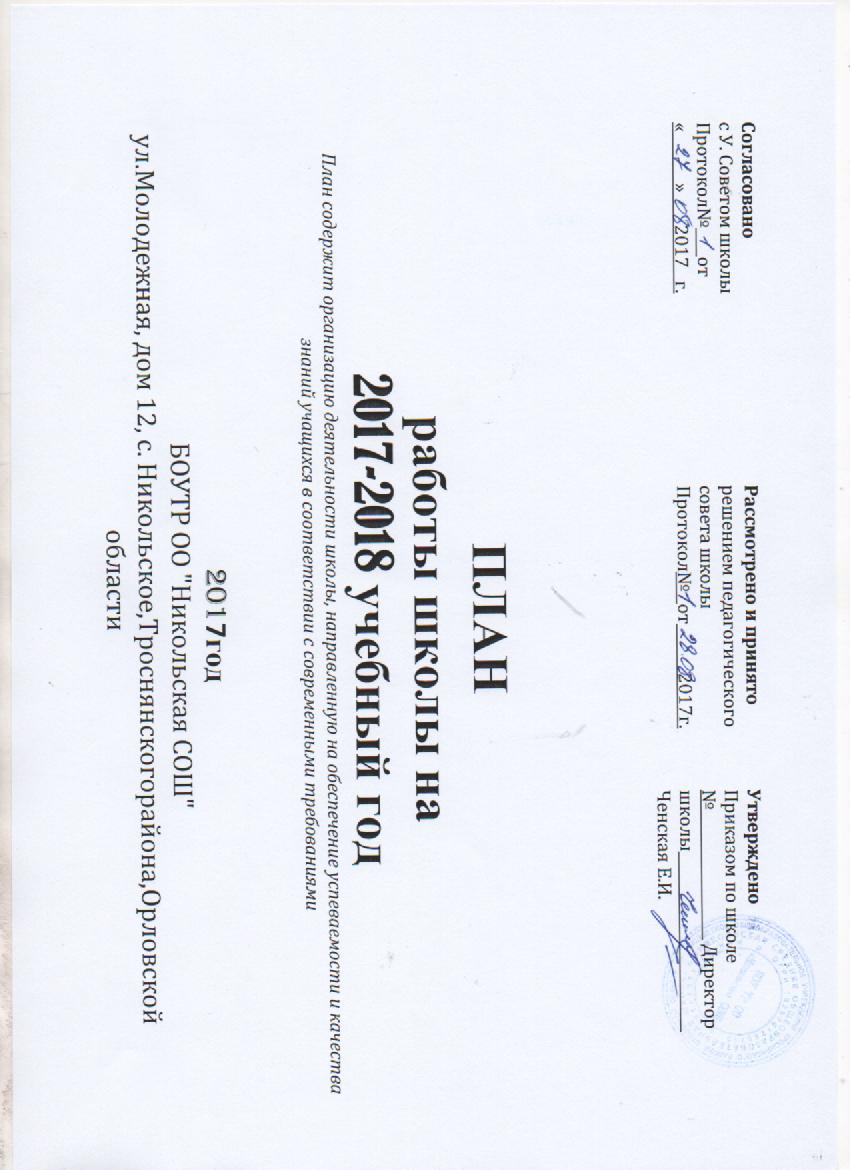 ОглавлениеΙ.Анализ работы ОУ за предыдущий учебный год.Анализ  работы  школы  за  2016 – 2017 учебный  год.  Задачи  на  2017 – 2018 учебный  год.Цель: Выяснить пути  формирования основных результатов школы, определить причины успехов и недостатков в развитии учебно – воспитательного процесса и сформулировать на этой основе главные задачи деятельности коллектива на новый учебный год.  В 2016 – 2017учебном году школа работала над проблемой: «Развитие личности обучающегося и учителя в условиях реализации национальной образовательной инициативы «Наша новая школа»». Школа решала следующие задачи: 1)Продолжила работу по развитию.школы, направленную на модернизацию образования и на реализацию национальной образовательной инициативы «Наша новая школа». 2)Начали внедрять в практику работы школы принципы и методики системного анализа деятельности учителей и обучающихся как средства достижения более высокого качества образования. 3)Добивались повышения образовательного потенциала педагогов и школьников. 4)Оказывали содействие воспитанию и развитию человека как свободной, ответственной и творческой личности.Для решения поставленных задач администрация школы и педагогический коллектив направили все усилия на создание условий для  развития личности, способной творчески участвовать во всех преобразованиях общества на основе усовершенствованных программ, учебников и учебных курсов, использования новых технологий, формирования здорового образа жизни. Основное внимание уделялось повышению образовательного потенциала педагогов и школьников за счет углубления сотрудничества с ППМС центром, систематического взаимодействия с другими школами и дополнительными образовательными, учреждениями, включения обучающихся и учителей в опытно–экспериментальную, самообразовательную деятельность. Этому способствовала работа в различных формах  повышение квалификации педагогов, развитие практических умений и навыков обучающихся на уроках, факультативных и кружковых занятиях , организация обмена опытом, аттестация педагогических кадров и выпускников школы, промежуточная аттестация.                                       Показателями выполнения намеченных на учебный год целей и задач явились следующие результаты деятельности:                                                                                                                  1.Осуществлена реализация режима работы школы. Занятия ведутся в одну смену. Учебная нагрузка школьников не превышает предельно допустимой нормы. Целесообразно организовано рабочее время учителя.2.Закрепилась устойчивая тенденция в кадровой политике школы, направленная на гуманизацию и демократизацию образовательного процесса, на формирование учителя – профессионала творческой личности, о чём свидетельствуют, например итоги аттестации педагогических работников:–  ГолобоковВ.М.  – соответствуют занимаемой должности.3.Созданы условия наибольшего благоприятствования для инновационных процессов, вовлечения в творческую деятельность широкого круга учителей, приобщения к учебным исследованиям обучающихся. Сформировано позитивное отношение у учителей к непрерывному психолого – педагогическому образованию. В течение учебного года повышали свою квалификацию 6 человек (ЧенскаяЕ.И., ГолобоковВ.М., ПоликановаЮ.Е., Зыбин Е.А., Харичков В.М.Тришкина Л.Н., Кумачева К.Э.)по проблемам  «ФГОС в начальной школе», в основной школе. В прошлом учебном году наша школа принимала участие в разработке и апробации оценочных инструментов для проведения регионального анализа оценки качества общего образования по географии и обществознанию, научно -  исследовательскую работу в школе проводила Кононыхина Е.С.. Мотивация участия в исследовательской и самообразовательной работе объясняется осознанием детьми и взрослыми её позитивного влияния на результаты собственной деятельности.В школе велась работа по решению следующих задач: совершенствование методической работы, проводилась проверка преподавания русского языка и литературы в 5- 7 классах по проблеме внедрения ФГОС в основной школе, подготовка к ОГЭ и  ЕГЭ в 9  и 11классах, повышение качества проведения учебных занятий на основе внедрения новых технологий, диссеминация педагогического опыта. Обучающиеся выполняли Всероссийские проверочные работы (4 класс-русский язык, математика, окружающий мир, 5 класс- русский язык, математика, биология, 10 класс- биология) Дети участвовали во Всероссийских   олимпиадах4.Администрацией и коллективом школы проделана большая целенаправленная работа по решению всех поставленных задач: педсоветы, МО учителей начальных классов, гуманитарного и естественно – математического циклов, МО классных руководителей, семинары, вебинары по инклюзивному образованию,по отдельным предметам, совещания.Решению этих задач способствовали следующие условия: составлен учебный план, состоящий из обязательной части и части , формируемой участниками образовательныхотношений. Для реализации  части образовательного процесса включены предметы: литературное чтение, математика (2-4 кл.), элективный курс «Школа развития речи»(2,3 классы), информатика(5,6 классы), математика(6 класс), биология(7класс), ОБЖ(5,6класс), обществознание(5 класс), география (7кл.),  литература родного края(8 класс), Химия,черчение,технология (8кл.),  история, элективный курс по математике, элективный курс по русскому языку, ОБЖ, профильное самоопределение (9 класс) русский язык (11кл.), русский язык,математика,практикум по решению задач по математике (10, 11 кл.) практикум по решению задач по физике(11 класс), элективный курс по русскому языку( 10, 11 классы), элективный курс по обществознанию(11 класс), ОБЖ (10 класс). По всем предметам были составлены тематические планы, применялись разные формы контроля, в течении года велась работа по улучшению материально – технической базы школы.    Анализируя состояние преподавания учебных предметов, качество знаний получили результат: Качественно усвоили программу в 2015 – 2016 году                                                                                                   В 2016 – 2017 годуК государственной итоговой аттестации в 2017 году были допущены все 7 выпускников 9 класса, не имеющих академической задолженности и в полном объеме выполнивших учебный план.Обязательные предметы (русский язык и математика) в форме ОГЭ успешно сдали 100 % выпускников, кроме того каждый выпускник выбрал по два предмета обществознание-14 человек(87,5%), биологию-13(81%), химию-1(6%), физику – 1(6%), географию – 1(6%Результаты государственной итоговой аттестации в форме ОГЭВ целом, результаты ОГЭ-2016 свидетельствуют о хорошем уровне организации работы по подготовке выпускников к государственной итоговой аттестации.К государственной итоговой аттестации в 2016 году были допущены все 4 выпускника 11 класса, не имеющих академической задолженности и в полном объеме выполнивших учебный план (имеющих годовые отметки по всем учебным предметам учебного плана за каждый год обучения по образовательной программе среднего общего образования не ниже удовлетворительных).Обязательные предметы (русский язык и математику (базовый уровень) в форме ЕГЭ успешно сдали 100 % выпускников, .В соответствии с Порядком проведения государственной итоговой аттестации выпускник вправе, помимо обязательных, выбрать самостоятельно для сдачи в форме ЕГЭ неограниченное количество экзаменовНаибольшее количество выпускников выбрали обществознание - 6 человек (100%),Математика профильная-4(66%), биология -5(83%) человек (39,13 %), 70%).Результаты государственной итоговой аттестации в форме ЕГЭВ целом, результаты ЕГЭ-2016 свидетельствуют о хорошем уровне организации работы по подготовке выпускников к государственной итоговой аттестации.Этот учебный год закончили с отличными оценками 2 обучающихся ( 6кл.-Гречина Ю., Федулова Д.) Трудоустройство выпускников школы в 2017учебном году выглядит так:В прошлом учебном году в вузы поступили 3 человек (50%); в ССУЗы – 12 человека(20%).5.В ходе реализации программы «Здоровье» достигнуты  следующие результаты. Снизились показатели пропусков уроков по болезни по сравнению с прошлым годом, но в отношении всех пропущенных уроков пропуски по болезни составляют третью часть. Весь коллектив школы работал над созданием благоприятного эмоционального климата в школе, в начальных классах проводилась зарядка,  дети два раза получали горячее питание, проводились профилактические беседы и лекции по охране здоровья участников образовательного процесса такие как «Профилактика простудных заболеваний»,  «Профилактика травматизма, «Правильное питание», об антитеррористической безопасности и другие, регулярно проводились санитарно – эпидемиологические наблюдения за столовой. Работал лагерь отдыха. Школа приняла участие во всех заявленных видах районных и областных соревнований: волейбол, футбол, шашки лёгкая атлетика. Проводилась профилактика по искоренению вредных привычек (антинаркотическая, антиалкогольная, против курения). Проводились тренировочные мероприятия по эвакуации обучающихся из школы. В школе и вокруг школы проводилась большая работа по обустройству территории. Проводились тематические общешкольные линейки и классные часы.Целенаправленно и последовательно проводилась индивидуальная работа  с различными категориями обучающихся: своевременно были разработаны адаптированные образовательные программы для детей с ЗПР, ТНР, уделялось внимание одарённым детям в разных направлениях- спортивном, художественном , интеллектуальном.  Воспитательная работа в 2016– 2017 учебном году строилась с учётом  того, что воспитание есть управление процессом развития личности. В ходе реализации поставленных задач были достигнуты результаты, подтверждающие повышение уровня воспитанности школьников, что проявилось в следующем:- более спокойные и доброжелательные отношения между детьми и взрослыми;- уменьшение количества дисциплинарных нарушений в школе;- сокращение противоправных действий (кражи, порча школьного имущества);- повышение культуры общения и поведения на массовых внеклассных мероприятиях.Это стало возможным благодаря целенаправленной воспитательной работе, использованию новых форм обучения, отвечающих интересам детей, деятельности органа ученического самоуправления «ШАНС», работе кружков ( с охватом 80% обучающихся), стабильности состава обучающихся, занятых в творческих объединениях, постоянному росту педагогического мастерства руководителей, сложившимся школьным традициям.Занятия обучающихся в кружках дают устойчивые положительные результаты. Обучающиеся 1 – 11 классов являются активными участниками художественной самодеятельности в местном доме культуры и  в районном, посещают школьный музей, что способствует повышению их культурного и интеллектуального уровня, участвуют во всевозможных конкурсах и олимпиадах.  Важной частью системы воспитательной работы являются школьные традиции, к которым можно отнести общешкольные праздники: День Знаний, День Учителя, праздник последнего звонка, выпускной вечер и вечер встречи с выпускниками и др.. В этом учебном году вечер встречи с выпускниками был посвящен 145 – летию открытия школы в нашем селе. Было много гостей.В 2015 – 2016 учебном году была проведена большая работа по развитию чувства патриотизма и гражданственности, посвященная празднику Победы, в частности организованы экскурсии в музей  и на памятники в село Поныри Курской области, конференция по теме: «Женщины в Великой отечественной войне», 8 класс принял участие в областной игре «Зарница» под руководством Жидкова И.В. и получили призы.Уровень умений школьников, приобретённый во внеурочное время, делает их конкурентноспособными среди сверстников, повышает авторитет школы в нашем микрорайоне.  Сравнительный анализ основных показателей работы школы позволяет сделать вывод о стабилизации или некоторых позитивных изменениях в учебно – воспитательном процессе школы. Однако, несмотря на явное наличие факторов успешности деятельности коллектива, продолжает существовать разрыв между достигнутыми и желаемыми результатами. Особую тревогу вызывает состояние здоровья детей. Вопреки применяемым мерам по укреплению здоровья, снижению перегрузки обучающихся, исполнению норм и  правил СанПин существуют отклонения в здоровье,, хотя в этом учебном году мед осмотр был частичным, но все мы знаем , что у нас есть дети с заболеваниями сердечно – сосудистой, системы, заболеваниями глаз, нарушением осанки, увеличением щитовидной железы и др.Данная ситуация прежде всего связана с социально – экономическим положением  жителей нашего села. Но вместе с тем учителя школы способны повлиять хотя бы на такие показатели, как осанка, зрение, сердечно – сосудистая система школьников, за счёт неукоснительного соблюдения норм санитарно – гигиенического режима, физкультурно – оздоровительных мероприятий, более настойчивой пропаганды среди обучающихся и их родителей здорового образа жизни и вовлечения детей в спортивные секции, увеличения двигательной активности, предупреждения стрессовых ситуаций, применения психологических тренингов, особой организации учебного процесса, создание благоприятного эмоционального климата, способствующего решению личностных проблем каждого ребёнка.  Не реализуется в полной мере потенциальные возможности каждого урока. Обеспечение требуемого сегодня качества образования, поступательного индивидуального продвижения в обучении каждого  школьника, повышение познавательной активности, всестороннее развитие обучающихся остаются проблемами школы. Выход – в конструировании уроков на технологической основе, в осмысленной, осознанной разработке всей темы, её целей, задач, их диагностической постановке, тщательном отборе содержания, адекватных ему средств, форм и методов, выделении уровней усвоения каждой учебной единицы для каждого класса и отдельного ученика, опережающая изучение наработки соответствующих контрольно  - оценочных материалов.  Эффективным резервом преодоления негативных явлений в учебно – воспитательном процессе, не позволяющих достичь полного соответствия личности каждого выпускника принятой в школе модели его образа, остаётся создание подлинного целевого единства, формирование внутришкольной культуры.  Необходимо до конца справиться со всё ещё имеющим место формализмом во внеклассной и внешкольной работе, добиваться максимального воспитательного воздействия, положительной отдачи от каждого мероприятия, проектировать индивидуальное развитие каждого ребёнка через его участие в учебной сферах деятельности.  Сложной  в современных социально – экономических условиях остаётся задача преодоления разобщенности воздействий семьи и школы. Помимо объективных факторов, причины этого заключаются в недооценке или неумении отдельных учителей и классных руководителей заинтересованно и систематически работать с родителями, привлечь их к активному и ответственному участию в школьной жизни своих детей, превратить в своих единомышленников и союзников, партнёром в учебно – воспитательном процессе, коллективной мысле–деятельности по разрешению насущных для школы и для данного класса проблем. Целесообразно привлекать родителей к анализу данных социологического исследования, которые проводятся. Тревогу вызывает посещаемость. обучающихся как активной формы их отношения к окружающему миру, как деятельности, основанной на самостроительстве, сотрудничестве с детьми и взрослыми,В 2016-2017 учебном году в Бюджетном общеобразовательном учреждении Троснянского района Орловской  области «Никольская средняя общеобразовательная школа»  обучалось 86 человек (по состоянию на конец 2016-2017 учебного года). Информация о количестве обучающихся по образовательным программам начального, основного и среднего общего образования представлена в таблице:По результатам промежуточной аттестации численность (удельный вес) учащихся, успевающих на «4» и «5», в общей численности учащихся 2-8, 10 классов составила 27 человек (37 %).К государственной итоговой аттестации в 2017 году были допущены все 7 выпускников 9 класса, не имеющих академической задолженности и в полном объеме выполнивших учебный план.Обязательные предметы (русский язык и математика) в форме ОГЭ успешно сдали ? % выпускников, кроме того каждый выпускник выбрал по два предмета обязательных обществознание-4 человека(57%), биологию-6(85,7%),1(6%),  географию – 4(57%).Результаты государственной итоговой аттестации в форме ОГЭВ целом, результаты ОГЭ-2016 свидетельствуют о хорошем уровне организации работы по подготовке выпускников к государственной итоговой аттестации.К государственной итоговой аттестации в 2017 году были допущены все 4 выпускникницы 11 класса, не имеющих академической задолженности и в полном объеме выполнивших учебный план (имеющих годовые отметки по всем учебным предметам учебного плана за каждый год обучения по образовательной программе среднего общего образования не ниже удовлетворительных).Обязательные предметы (русский язык и математику (базовый уровень) в форме ЕГЭ успешно сдали ? % выпускников, .В соответствии с Порядком проведения государственной итоговой аттестации выпускник вправе, помимо обязательных, выбрать самостоятельно для сдачи в форме ЕГЭ неограниченное количество экзаменовНаибольшее количество выпускников выбрали обществознание - 1 человек (25%),Математика профильная-1(25%), английский язык - 1 человек(25%), английский язык(устно)-1 человек(25%) , литература – 1человек(25%)человек (39,13 %), 70%).Результаты государственной итоговой аттестации в форме ЕГЭВ целом, результаты ЕГЭ-2017 свидетельствуют об удовлетворительном уровне организации работы по подготовке выпускников к государственной итоговой аттестацииУченики школы  ежегодно принимают участие во Всероссийской олимпиаде школьников  по общеобразовательным предметам и показывают неплохие  результаты.В 2016 - 2017 учебном году в муниципальном этапе олимпиады приняли участие 7 учеников  школы, из них 3 стали  призерами.В целом численность (удельный вес численности) учащихся, принявших участие в различных интеллектуальных и творческих олимпиадах, смотрах, конкурсах различного уровня, в общей численности учащихся школы в 2016 году составила 45человек (4%), 17 учащихся (20%) стали победителями и призерами данных мероприятий, в том числе федерального– 1 (1%).Все обучающиеся в школе в 2016-2017 году получали образование в очной форме, дистанционные образовательные технологии, электронное обучение и обучение в рамках сетевой формы реализации образовательных программ не использовались ввиду отсутствия потребности со стороны обучающихся.Школа в истекшем учебном году была полностью укомплектована педагогическими кадрами, учебно-воспитательный процесс осуществляли 17 педагогических работников, из которых 14 (81 %) имеют высшее профессиональное образование, 3 (19%) - среднее профессиональное образование. По состоянию на начало июня 2017 года 89% педагогических работников школы имели высшую и первую квалификационную категорию (5человек (29%) и 7 (41%) соответственно).Педагогический стаж менее 5 лет в 2016-2017учебном году был у 2 педагога (5,8 %), свыше 30 лет - у 5 педагогов (29 %). Численность (удельный вес численности) педагогических работников в возрасте до 30 лет составила 2 человека (10,16 %), от 55 лет -  человек (29%).Педработники  своевременно проходят курсы повышения квалификации, так за последние 5 лет повышение квалификации/профессиональную переподготовку по профилю педагогической деятельности или иной осуществляемой в образовательной организации деятельности прошли 17 человек (100%).Повышение квалификации по применению в образовательном процессе федеральных государственных образовательных стандартов прошли 17 педагогических работников школы (100%).Материально-техническая база школы позволяет осуществлять учебно-воспитательный процесс с использованием современных педагогических технологий, в том числе ИКТ-технологий. На 1 компьютер в школе приходится 4 обучающихся, имеются интерактивные и мультимедийные комплексы,1 современный компьютерный класс, в которых учащиеся имеют возможность пользоваться Интернетом (не менее 2 Мб/с) .Книжный фонд библиотеки школы представлен следующими категориями:  книги - 7175 экз.; фонд учебников - 1630 экз; научно-педагогическая и методическая литература -5545 экз.Таким образом, на одного учащегося приходится 67 экземпляров учебной и учебно-методической литературы из общего количества единиц хранения библиотечного фонда, состоящих на учете.В школе осуществляется электронный документооборот  с выходом в Интернет, возможностью использования переносных компьютеров, медиатеки и контролируемой распечаткой бумажных материалов.Общая площадь помещений, в которых осуществляется образовательная деятельность, в расчете на одного учащегося составляет 9 кв. м.   Анализ состояния учебно – воспитательного процесса, причин негативных явлений и нерешенных проблем дает основание выделить следующие приоритетные направления и первоочередные задачи на новый учебный год.Приоритетные направления работы школы на текущий учебный год.В качестве основных приоритетов развития общего образования в национальнойобразовательной инициативе указаны следующие:Обновление и совершенствование качества образования.Развитие системы поддержки талантливых детей.Развитие и обновление педагогического потенциала.Современная образовательная инфраструктура.Сбережение здоровья и формирование культуры здорового образа жизни,обучающихся и воспитанников, учителей. Развитие инклюзивного образования.Расширение самостоятельности образовательного учреждения-Внедрение ФГОС ООО.-.Вариативность программ, учебников, учебных курсов.-Реабилитационная, коррекционная педагогика во всех классах.- Индивидуализация работы с учителями, обучающимися, родителями,-.Использование инновационных технологий.-Обеспечение преемственности в системе дошкольного и школьного образования, повышение уровня школьной готовности, пропедевтики школьной дезадаптации детей.-Развитие системы воспитания и дополнительного образования.-Развитие системы инклюзивного образования.Цель и основные задачи на 2017– 2018 учебныйгодТема школы:“Развитие творческого  потенциалапедагогического коллективакакосноваоптимизации учебно– воспитательного процессавцеляхреализации ФГОС”.Основная цель школы:создание оптимальных условий для развития, саморазвития, самореализации личности участников учебно – воспитательного процесса, воспитание личности психически и физически здоровой, гуманной,  социально мобильной, способной к формированию жизненных позиций и ценностей. Созданиеблагоприятной образовательной среды,способствующей раскрытию индивидуальных особенностейобучающихся,обеспечивающей возможностиих самоопределения,самореализации, социализации и укрепления здоровья школьников.          Основныезадачина 2017– 2018учебныйгодСоздание образовательной среды, обеспечивающей доступность и качество образования в соответствии с государственными образовательными стандартамии социальным заказом.Созданиенеобходимых условий дляуспешного переходана ФГОС второго поколения.Совершенствованиесистемы мониторингаи диагностики успешностиобразования,  уровня профессиональной компетентности и методическойподготовкипедагогов.        4.Сохранение и укрепление физического и психического здоровья обучающихся, формирование стремления к здоровомуобразужизни.5.Создание условий для проявления творческой индивидуальности каждого школьника.6. Формирование духовно – нравственной личности, воспитание гражданственности и патриотизма.7. Совершенствованиеусловий взаимодействиясемьи ишколы черезформированиеединого пространства. 8. Способствовать повышению ответственности педагогов за результаты собственной деятельность , повышению профессионализма,  саморефлексии педагогического коллектива в свете внедрения новых ФГОСов. 9. Обеспечить эффективность осуществления контрольной функции управления образовательным процессом в контексте комплексно - компетентного подхода.10. Повысить ответственность педагогов за результаты собственной деятельность на основе развития педагогических принципов, таких как: открытость, доверие, делегирование ответственности и   полномочийПродолжить работу над образовательными программами  школы, направленную на модернизацию образования и на реализацию национальной образовательной инициативы «Наша новая школа». Внедрение ФГОС  основной школы 8 классов).11.Продолжить работу по  внедрению в практику работы школы принципы и методику системного анализы деятельности учителей и учащихся как средства достижения более высокого качества образования  путем:-повышение компетентности  преподавателей в области диагностики, мониторинга, оценки и самооценки деятельности детей и взрослых через курсовую подготовку, внутришкольную  учебу, групповые и индивидуальные консультации, самообразование;- участие школьников в планировании предстоящей работы, оценке ее результатов в соответствии со стандартизированными требованиями;-оптимизация системы оценивания: использование балльной, рейтинговой, экспертной систем  для объективной и достоверной комплексной оценки труда обучающихся и педагогов;Привлечение работников ППМС центра к обследованию обучающихся;-учета данных медицинского осмотра, характеристик динамики состояния здоровья школьников, показателей их физического развития.       12.    Добиться повышения образовательного потенциала педагогов и школьников на основе:               -систематического взаимодействия с дошкольной группой на базе школы будущих первоклассников;               -включение детей и всех учителей в научно-исследовательскую, самообразовательную деятельность;               -создание условий ( удобное расписание, методический день, замена уроков, поддержка и помощь) для повышения квалификации, конкретизация ее форм для каждой категории учителей исходя из итогов аттестации и анализа затруднений в их практической деятельности;               -реализация программы «Одаренные дети»;               -аттестация педагогических и руководящих кадров;               -освоение программы преемственности;               -использования современных педагогических технологий;               -усиление практической направленности обучения.         13. Содействовать воспитанию и развитию человека как свободной, ответственной и творческой личности на основе:              -развитие образования по выбору;              -организация кружков, факультативов, объединений по интересам в соответствии с образовательными запросами обучающихся и их родителей;              -создание условий и соответствующих учебно- воспитательных ситуаций для проявления самостоятельности и ответственности в решении вопросов школьной жизни, участия каждого школьника во внеклассных мероприятиях, творческих конкурсах;              -сохранение и укрепление здоровья детей, приобщения школьников к здоровому образу жизни, обучение средствам самозащиты;              -организация занятий по профессиональному самоопределению школьников, этическим и эстетическим направлениям деятельности, формированию культуры чтения, общения, поведения согласно плану мероприятий;             -партнерства и сотрудничества с родителями, с районными медико-психолого-педагогическими  службами, общественными организациями.14.Внедрение и развитие инклюзивного образования.ΙΙ.Организация деятельности школы, направленная наобеспечение успеваемости и качества знаний в соответствии с современными требованиями к начальному общему,основному общему, среднему общему образованию.2017 –2018 уч.г.Планработы школы по всеобучу на 2017-2018 учебныйгодПлан работы школы по реализации ФГОС НОО и ФГОС ООО. Задачи:Реализация ФГОС НОО и ФГОС ООО в соответствии снормативными документами.Методическоеи информационноесопровождениереализации ФГОСОООв течение2017-2018 учебного года.Реализациямероприятий врамках методической темы ОУ«Современныеподходы корганизации образовательного процессавусловияхпереходанафедеральныегосударственныеобразовательныестандарты второго поколения».План работы по предупреждению неуспеваемостиΙΙΙ.Организационно – педагогические мероприятия План проведения педагогических советовТематика педсоветов БОУ ТР ОО «Никольская СОШ» на 2017-2018 учебный годПлан проведения совещаний при директореΙV.Методическая работа школы План     методической   работыМетодическая  темаФормирование профессиональных компетенций учителей в условиях модернизации образования (ФГОС)Цель методической работы: непрерывное совершенствование уровня педагогического мастерства преподавателей, их эрудиции и компетентности в области определённой науки (учебного предмета) и методики его преподавания.Основные задачи методической работыСовершенствование теоретических знаний, педагогического мастерства и развитие информационной культурны педагогов. Обеспечение высокого методического проведения всех видов занятий.Профессиональное становление молодых (начинающих) преподавателей.Повышение качества проведения учебных занятий на основе внедрения новых информационных технологий.Продолжение педагогических экспериментов по поиску новых технологий, форм и методов обучения.Выявление, диссеминация и распространение положительного педагогического опыта творчески работающих учителей. Анализ, апробация и внедрение нового методического обеспечения образовательного процесса, внедрение новых форм, методов обучения, передового педагогического опыта.Организация взаимодействия с другими учебными заведениями, научно – исследовательскими учреждениями с целью обмена опытом и передовыми технологиями в области образования.Приведение методического обеспечения учебных предметов в соответствие с требованиями новых руководящих документов в области образования, учебных планов и программ.Организация и проведение работ по повышению качества ведения всех документов по организации и учёту методической работы и их разработки на следующий учебный год.Разработка учебных, научно – методических и дидактических материалов.Внедрение в учебный процесс  учебно – методических и дидактических материалов и программного обеспечения, систем информационного обеспечения. Разработка программного обеспечения для проведения учебных занятий и внедрение их в учебный  процесс.Сосредоточение основных усилий МО базы знаний у обучающихся в выпускных классах для успешной сдачи  ОГЭ и ЕГЭ.Проведение работ по совершенствованию программы воспитания обучающихся, формированию у них высоких моральных качеств.Качественная подготовка и проведение методической недели и методических дней, повышение их роли в совершенствовании педагогического мастерства руководящего и преподавательского состава школы.Повышение качества проведения занятий в результате модернизации и развития учебно – материальной базы школы в соответствии с содержанием учебных планов и программ, задачами по внедрению новых технологий. Диагностика педагогического профессионализма.Организация процессов самообразования, взаимообразования, личностного самосовершенствования.Внедрение и реализация ФГОС в основной школе и в инклюзивном образовании.График предметных недельПлан проведения методических дней(2017 - 2018)Работа с методическим объединением.        Цель: совершенствованиеработы МО и ростапрофессионального мастерствапедагогов. План заседаний методического советаПлан предметных недельРабота с кадрами( организация методического обеспечения ОП)План работыс педагогическимикадрами.Повышение  квалификацииПлан подготовки и проведения аттестации педагогических работников в 2017-2018учебномгодуVΙ.Деятельность педагогического коллектива, направленнаяна улучшение образовательного процесса 	План мероприятий по подготовке к	государственной(итоговой)аттестации.Цели:ГрамотнаяорганизацияработышколыпоподготовкекитоговойаттестациивыпускниковвформеГИА.Формированиебазыданныхподанномунаправлению:потребностиобучающихся,ихучебныеипсихологическиевозможностииспособности;методическоеипсихологическоеобеспечениеподготовки.Обеспечениеобучающихся,ихродителейиучителейсвоевременнойинформацией.Направления деятельности школы:работаснормативно-правовойбазой;работас учениками;работасродителями;работас учителями.План работы по информатизации.Цель:повышениекачестваобразовательнойипрофессиональнойподготовкивобластиприменениясовременныхинформационныхтехнологий. Управление ОУ. Внутришкольный контроль за УВПVΙΙ ВСОКО.Внутришкольный контроль	на 2017-2018 учебныйгод 	Цели:совершенствованиедеятельностиобразовательногоучреждения;повышениемастерстваучителей;улучшениекачестваобразованиявшколе.Задачи:Созданиеблагоприятныхусловийдляразвитияшколы.Обеспечениевзаимодействияадминистрацииспедагогическимколлективомшколы.Анализиоценкаэффективностирезультатовдеятельностипедагогическихработников,повышениеответственностизавнедрениепередовых,инновационныхтехнологий,методовиприемовобучения	всоответствиистребованиямиФГОС.Обеспечениесочетанияадминистративногоконтролявнутришколыссамоанализомисамоконтролемучастниковобразовательногопроцесса.Оказаниеметодическойпомощипедагогическимработникамвпроцессеконтроля.Мониторингдостиженийобучающихсяпоотдельнымпредметамсцельюопределениякачестваусвоенияучебногоматериалавсоответствиисдинамикойразвитияобучающихся.Совершенствованиесистемыконтролязасостояниемиведениемшкольнойдокументации.VIIΙ.Работа с родителями,  общественностью.ΙX. Деятельность ОУ по сохранению жизни и здоровья обучающихся. Обеспечение безопасности обучающихсяX.Деятельность педколлектива направленная на построение и реализацию системы воспитательной по созданию системы  воспитательной         работы:уЦель воспитательной работы:  совершенствование воспитательной деятельности, способствующей  развитию     нравственной, физически здоровой личности, способной к творчеству и            самоопределению.Задачи воспитательной работы:Продолжить создавать условий для успешного перехода на ФГОС второго поколения;Совершенствование системы воспитательной работы в классных коллективах; Приобщение школьников к ведущим духовным ценностям своего народа, к его национальной культуре, языку, традициям и обычаям;Продолжить работу, направленную на сохранение и укрепление здоровья обучающихся, привитие им навыков здорового образа жизни, на профилактику правонарушений, преступлений несовершеннолетними;Создать условия для выстраивания системы воспитания в школе на основе гуманизации и личностно-ориентированного подхода в обучении и воспитании школьников. Продолжить работу по поддержке социальной инициативы, творчества, самостоятельности у школьников через развитие детских общественных движений и органов ученического самоуправления.Дальнейшее развитие и совершенствование системы дополнительного образования в школе.Развитие  коммуникативных умений педагогов, работать в системе «учитель – ученик - родитель».      Педагогический коллектив школы в 2017-2018 учебном году обозначил в образовательно - воспитательной работе с обучающимися, что образ выпускника основной и средней школы складывается из 5 потенциалов личности школьника: нравственного, интеллектуального, коммуникативного, художественно-эстетического и физического.Образ выпускника основной школы:1. Нравственный потенциал: социальная взрослость, ответственность за свои действия, осознание собственной индивидуальности, потребность в общественном признании, необходимый уровень воспитанности.2. Интеллектуальный потенциал: достаточный уровень базовых знаний, норм социального поведения и межличностного общения.3. Коммуникативный потенциал: эмпатия, коммуникативность, толерантность, умения саморегуляции.4. Художественно - эстетический потенциал: самосознание и адекватная самооценка, способность рассуждать и критически оценивать произведения литературы и искусства.5. Физический потенциал: самоопределение в способах достижения здоровья, самоорганизация на уровне здорового образа жизни. Образ выпускника средней школы:1. Нравственный потенциал: правовая культура, адекватная самооценка, честность, принципиальность, умение отстаивать свои взгляды и убеждения, профессиональное самоопределение, необходимый уровень воспитанности.2. Интеллектуальный потенциал: достаточный уровень базовых знаний, способность к самообразованию, целостное видение проблем, свободное ориентирование в знаниях на межпредметном уровне.3. Коммуникативный потенциал: коммуникативность, культура общения, признание ценности гармоничных отношений между людьми.4. Художественно-эстетический потенциал: высокая креативность, способность к самореализации, осознанные познавательные интересы и стремление их реализовать. 5. Физический потенциал: здоровый образ жизни, умение оказывать первую медицинскую помощь, способность действовать в чрезвычайных ситуациях.XΙ. План  работы школьной библиотеки.Миссия библиотекиБиблиотека  Школы предоставляет информацию и идеи, имеющие фундаментальное значение для успешной деятельности в нашем сегодняшнем мире, который все больше строится на информации и знаниях. Библиотека вооружает учащихся навыками непрерывного самообразования и формирования установки на ответственное и активное отношение к своему здоровью. Предоставление потенциальным и реальным пользователям библиотеки открытого и свободного доступа к информации в целях развития и информационной поддержки процессов модернизации образования – основа работы школьной библиотеки.Основные цели библиотеки.Осуществление государственной политики в сфере образования через библиотечно-информационное обслуживание пользователей, обеспечение их прав на свободное и бесплатное пользование библиотечно-информационными ресурсами, гарантированное государством.Создание единого информационно-образовательного пространства всех категорий пользователей, обеспечение их свободного и безопасного доступа к информации, знаниям, идеям, культурным ценностям в контексте информационного, культурного и языкового разнообразия.Воспитание гражданского самосознания, помощь в социализации обучающихся, развитии их творческих способностей.Организация систематического чтения обучающихся с учетом их культурных и языковых особенностей.Организация досуга, связанного с чтением и межличностного общения в условиях библиотеки с учетом интересов, потребностей.Совершенствование номенклатуры предоставляемых библиотекой услуг, внедрение новых информационных технологий, компьютеризации библиотечно-информационных процессов, организация комфортной библиотечной среды, воспитание информационной культуры учащихся и учителей.Основные задачи школьной библиотеки:Обеспечение учебно-воспитательного процесса и самообразования путем библиотечного и информационно-библиографического обслуживания учащихся и педагогов. Оказание помощи в деятельности учителей и учащихся в образовательных проектах.Формирование у читателей навыков независимого библиотечного пользователя: обучение пользованию книгой и другими носителями информации, поиску, отбору и критической оценке информации.Совершенствование традиционных и освоение новых библиотечных технологий. Обеспечение возможности наиболее полного и быстрого доступа к документам. Сбор, накопление, систематизация и обработка информации, доведение ее до пользователя. Оказание методической и консультативной помощи всем категориям пользователей в получении информации.Воспитание культуры общения.Основные функции библиотеки:Аккумулирующая – библиотека формирует, накапливает, систематизирует и обеспечивает сохранность всех видов библиотечно-информационных ресурсов.Сервисная – библиотека предоставляет информацию об имеющихся библиотечно-информационных ресурсах, организует поиск и выдачу документов.Методическая – библиотека разрабатывает учебные и методические материалы по основам информационной культуры пользователей, алгоритмы и технологии поиска информации.Учебная – библиотека организует и проводит занятия по основам информационной культуры для пользователей с учетом их возрастных особенностей и подготовки.Воспитательная – библиотека способствует развитию чувства патриотизма к государству, родному краю, малой родине, ценить семейные традиции, природу, видеть и принимать каждого человека, как личность.Социальная – библиотека способствует развитию способностей к самообразованию и адаптации в современном информационном обществе.Просветительская – библиотека приобщает учащихся к сокровищам мировой и отечественной культуры.Координирующая – библиотека согласовывает свою деятельность со всеми подразделениями Школы, другими библиотеками для полного удовлетворения потребностей пользователей в документах и информации..РАБОТА С  ОСНОВНЫМ  ФОНДОМ.Учет и подведение итогов движения фонда.Изучение состава фонда и анализ его использования.Формирование фонда библиотеки традиционными и нетрадиционными носителями информации.Комплектование основного фонда в соответствии с образовательными программами школы.Комплектование фонда читального зала документами справочно-библиографического и справочно-информационного характера (энциклопедии, словари, справочники, CD- диски и др.)Прием, систематизация, техническая обработка и регистрация новых поступлений.Своевременное пополнение электронного каталога новыми поступлениями.Выявление и списание ветхих, морально устаревших и неиспользуемых документов.Выдача документов пользователям библиотеки.Расстановка документов в фонде в соответствии с ББК.Эстетическое оформление фонда. Наличие полочных и буквенных разделителей.Работа по сохранности фонда:контроль за своевременным  возвратом в библиотеку выданных ценных изданий,обеспечение мер по возмещению ущерба, причиненного носителям информации   в установленном порядке,организация работы по мелкому ремонту документов с привлечением    библиотечного актива и учащихся на уроках труда,обеспечение требуемого режима систематизированного хранения и физической сохранности библиотечного фонда.      11. Оформление накладных и их своевременная сдача в бухгалтерию.      12. Сверка документов с бухгалтерией.2. РАБОТА  С УЧЕБНЫМ ФОНДОМПрием и техническая обработка новых поступивших учебников.Сбор учебников, бывших в употреблении от учащихся, обмен с другими школами для 100%-ного  обеспечения учебного процесса.Выдача и прием учебников.Изучение и анализ использования учебного фонда.Формирование общешкольного бланка заказа на учебные пособия и учебники на 2013-14уч.г.Информирование учителей и учащихся о новых поступлениях учебных пособий.Списание учебного фонда с учетом ветхости и смены учебных программ.Проведение работы по сохранности учебников (индивидуальные беседы при выдаче, рейды по проверке сохранности учебников).Редактирование электронного каталога учебных пособий.Редактирование картотеки (бумажный вариант) учебной литературы.Своевременная расстановка учебников в фонде.Оформление документации на новые поступления учебников и своевременная их передача в бухгалтерию.3. РАБОТА С ЧИТАТЕЛЯМИ.     1. Индивидуальная работа:     - обслуживание читателей на абонементе и в читальном зале;	- помощь в определении тематики чтения;	- выполнение библиотечно-информационных и библиотечно-библиографических справок;	- выполнение индивидуальных запросов;     - рекомендательные беседы при выдаче книг;     - беседы о прочитанном;     - информирование учителей-предметников о новинках литературы;- проведение соц.опроса педагогов «Что устраивает и не устраивает Вас в работе школьной библиотеки?»	- индивидуальные беседы о правилах поведения в библиотеке, о культуре чтения, об ответственности за причиненный ущерб любому носителю информации;2. Работа по пропаганде библиотечно-библиографических знаний. Справочно-информационная работа:   - ведение справочно-библиографического аппарата;   - ознакомление пользователей с минимумом библиотечно-библиографических знаний: знакомство с правилами пользования библиотекой, с расстановкой фонда, со структурой и оформлением книги, овладение навыками работы со справочными изданиями и т.д.	- обучение педагогов и старшеклассников  системе поиска в МАRKSQL в рамках занятий библиотечно-библиографических знаний (ББГ).Воспитательная работа:      – формирование личности учащихся средствами культурного наследия, формами и                                       методами индивидуальной и массовой работы: беседы, литературные игры, викторины, библиотечные занятия и т.д.,      - формирование у школьников навыков независимого библиотечного пользователя: обучение пользованию носителями информации, поиску, отбору и критической оценке информации;      - популяризация лучших документов библиотечными формами работы, организация выставок и стендов, проведение культурно-массовой работы;       - работа с активом библиотеки;       -  организация библиотечной работы в свете введения предпрофильной и профильной подготовки,       - оказание помощи в профориентации школьников.Информационная работа.Сопровождение учебно-воспитательного процесса информационным обеспечением педагогических работников:           - обзоры новых поступлений;           - подбор документов в помощь проведению предметных недель и других                                                        общешкольных и классных мероприятий;           - оформление книжных выставок на изучаемую тему по какому-либо   предмету;           - подбор документов для подготовки педсоветов, заседаний методических объединений и т.д.;Сопровождение учебно-воспитательного процесса информационным обслуживанием учащихся:           - изучение интересов  учащихся и индивидуальное  информирование   о наличии  литературы по интересующей их теме;           - подбор литературы для качественного выполнения домашнего задания, реферата, доклада, любого другого сообщения и т.д.;           - проведение индивидуальных и групповых библиотечных занятий.XIΙΙ.  Укрепление материально- технической базы, хозяйственная деятельность.Укреплениематериально–технической базы школы,хозяйственнаядеятельность. 	XV.Ожидаемыерезультатыв конце 2017–2018 учебного года.	Удовлетворениесоциальногозапроса вобучении,образованииивоспитаниидетей.Сохранениеиукреплениездоровьяифизическогоразвитияшкольниковзасчетоптимизацииобразовательногопроцесса,использованияздоровьесберегающихтехнологий.Формированиепотребностиуучащихсяпроявлятьзаботуосвоемздоровьеистремлениякздоровомуобразужизни.Повышениекачестваобразованностишкольника как одарённого,так и с ОВЗ,уровняеговоспитанности.4.Личностныйросткаждогоучащегося,снижениеколичественногосоставаучащихсягруппы«риска».Адаптациявыпускникавсоциум,егопрофориентация ,социализация–готовностьксамостоятельномувыборуипринятиюрешения,усилениеответственностизапоследствиясвоихпоступков.Цели и задачи педагогического коллектива школы на 2017-2018учебныйгодЦель педагогического коллектива:Формированиесистемыценностиздоровьяиздоровогообразажизнившколе.Объединение усилийшколыисемьи повопросамповышениякачестваобучения,формированиеудетейпотребностивполученииновыхзнаний.Задачина2017/2018год:1.Управлениедостижениемоптимальныхконечныхрезультатовработышколы1.1.обеспечениеуровняквалификациипедагогическихкадров,необходимогодляуспешногоразвитияшколы1.2.стимулированиеработыучителейкприменениюновыхздоровьесберегающихметодикобучения,внедрениювпрактикуновыхпедагогическихтехнологий.1.3нравственное,патриотическоеигражданскоевоспитаниеучащихсячерезповышениевоспитательного потенциалапроводимыхмероприятий.1.4.профилактикапреступности,девиантныхформповеденияипагубныхпривычек.2.Повышениекачествазнанийиобщейкультурыучащихся.формированиеобщеучебныхуменийинавыков.включениекаждогошкольника,одарённогоисОВЗ вработунаучебныхзанятияхвкачествеактивногоучастникаиорганизатораобразовательногопроцесса..повышениевлиянияшколынасамоопределениешкольниковвотношениибудущейпрофессии.повышениекачествазнанийвклассах,имеющихнизкоекачествоотносительнопоказателейшколы.повышениекачестваподготовкиучащихсякгосударственнойитоговойаттестации.Реализацияпринципасохраненияздоровья детей,используяздоровьесберегающиетехнологиивурочнойивнеурочнойдеятельности.№ п/пСодержаниеСтр.1Анализ работы ОУ за предыдущий учебный год.Анализ  работы  школы  за  2016 – 2017 учебный  год.  Задачи  на  2017 – 2018 учебный  год.52Организация деятельности школы, направленная на обеспечение успеваемости и качества знаний в соответствииссовременнымитребованиями:20план работы школы по всеобучу;22план работы школы пореализации ФГОС;23план работы школы попредупреждению неуспеваемости.263Организационно–педагогические мероприятия:273план проведения педагогических советов;273план проведения совещаний при директоре;304Методическая работа школы:33план методической работы. Методическая тема. Основные задачи методической работы;планработыметодическогообъединения;34график предметных недель;46планпроведенияметодических дней;47работасметодическим объединением;        планпроведенияпредметныхнедель.48план заседаний методического совета;49план предметных недель.515Организацияработыскадрами:535планработыспедагогическими  кадрами;535повышение квалификации;555план подготовки и проведения аттестации педагогических работников.566Деятельность педагогического коллектива, направленная на улучшение образовательного процесса:576план мероприятий по подготовке к государственной итоговой аттестации;586План работы по информатизации.617ВСОКО.Внутришкольныйконтроль.628Работа с родителями, общественностью.Мероприятия по социально-психологической поддержке участников образовательного процесса.889Деятельность ОУ по сохранению жизни и здоровья обучающихся. Обеспечение безопасности обучающихся.СИСТЕМАРАБОТЫПООРГАНИЗАЦИИОХРАНЫТРУДА ИПРЕДУПРЕЖДЕНИЮДЕТСКОГОТРАВМАТИЗМА.Системаработыпоорганизацииохранытрудаипредупреждениюдетскоготравматизма9610Деятельностьпедагогическогоколлективанаправленнаянапостроениеиреализациюсистемывоспитательной работы:план воспитательной работы;цель воспитательной работы; задачи воспитательной работы;образ выпускника основной школы;образ выпускника средней школы.10111План работы школьной библиотеки:миссия библиотеки;основные цели библиотеки;основные задачи школьной библиотеки;основные функции библиотеки;работа с основным фондом;работа с учебным фондом;работа с читателями;ПРОГРАММА ПОПУЛЯРИЗАЦИИ ИНТЕРЕСА КЧТЕНИЮ. ПЛАН РАБОТЫ ШКОЛЬНОЙ БИБЛИОТЕКИ 11411411511611711711912Обеспечение безопасности совершенствование антитеррористической укрепленности образовательного учреждения.План работы по безопасности БОУ ТРОО «Никольская СОШ»:план мероприятий попротивопожарнойбезопасности;антитеррористическая защищенность;гражданская оборона и чрезвычайные ситуации12012112512913Укрепление материально–технической базышколы, хозяйственная деятельность.13114Ожидаемые результаты в конце2017-2018учебногогода.132классыКол-во обуч.вкл.Кол – во на 4/5% качества знаний2102203845046117всего24730510660671147121887114916850всего521746104125116117всего10220итого862630классыКол-во обуч.вкл.Кол – во на 4/5% качества знаний2834231042548562всего2612485616,661067578112,581317,697всего44105360114всего92итого78всего14857итого923437ОтметкаМатематикаРусский языкОбществознаниеБиологияГеография«5»38«4»98961«3»4-561         «2»    -                 -2Уровень обученности, %10010010087,5100Качество знаний, %7510037,550Средний балл по школе3,94,53,73,33.5Средний балл по региону3,734,253,833,864,24№ п/пУчебный предметСредний балл по регионуСредний балл по школе1Русский язык69,8959,502Математика( базовая)3,913Математика(профильный уровень)42,07333Обществознание57,38484Литература55,49635Английский язык596Английский язык(устно)классКол – во вып.В 10кл.ССУЗВУЗкурсыНа работуНе опр.армия971141-4 классы5-9 классы10-11 классыКоличество обучающихся34439ОтметкаМатематикаРусский языкОбществознаниеБиологияГеография«5»1-«4»-1«3»65         «2»--Уровень обученности, %100100100100Качество знаний, %1416,66Средний балл по школе3,283,8Средний балл по региону№ п/пУчебный предметСредний балл по регионуСредний балл по школе1Русский язык69,8959,502Математика( базовая)3,913Математика (профильная)42,07334Обществознание57,38485Литература636Английский язык7Английский язык(устный)КлассыКоличество обучающихся1 -48+8+9+9=345  -99+6+9+7+13=4410-112+5=7Итого85№МероприятияСрокиОтветственные1Провестиучётдетей по классамвсоответствиисосписочнымсоставом.до 31 августаадминистрация2Комплектование1 классадо 31 августаадминистрация3Сбор сведенийо трудоустройстве выпускниковшколыдо 28 августаКлассныйруководитель4Проверка списочногосостава обучающихся по классам.до 4 сентябряКлассные руковод.5Собеседование сбиблиотекаремшколыо степениобеспеченностишкольниковучебникамиисохранностиучебногофондашколыдо 8 сентябряАдминистрация, педагог-библиотекарь8Организациягорячего питаниявшколе.августОтв. за питание9Составление расписаниязанятийдо 1 сентябряЗам. директора по УВР10Организация внеурочнойработыдо 15 сентябряЗам. директора по УВР11База данных детей из многодетных и малообеспеченных, опекунскихсемейсентябрьПедагог-организатор,Уполномоченный поправам ребёнка, советпрофилактики12Обследование сиротиопекаемых детей, семей«группыриска»сентябрьПедагог-ооорганизатор,уполномоченный  по правам ребён-ка, совет профилактики13Смотр санитарного состоянияшкольных помещений, соблюдениетехникибезопасности1 разв четвертьАдминистрация,завхоз14Организацияработы по пропаганде здорового образа жизнив течение годаЗам. директора по УВР,Педагог-оргоанизатор15Учёт посещаемостишколы обучающимисяежедневноклассныеруков.16Организацияработы с обучающимися, мотивированными на обучение (олимпиады,конкурсы,соревнования)в течение годаЗам. директора по УВР17Контроль выполнениярабочих программ по всемучебным предметам1 разв четвертьЗам. директорапо УВР20Профориентация(изучение профессиональныхпредпочтений выпускников,связь сучебными заведениями, оформление стендовой информациидляобучающихсяи их родителей)в течение годаклассныеруководители21Работа по предупреждению неуспеваемостив течение годаЗам. директора по УВР,классныеруководители22Организацияработы по подготовке обучающихсякгосударственной(итоговой) аттестациипо плануЗам. директора по УВР23Своевременноеинформирование родителейобучающихсяоб итогах успеваемости их детейв течение годаКлассные руководители24Организация индивидуальнойработы с обучающимися, имеющиминеудовлетворительныеотметки по предметамв течение годаучителя-предметники25Ведениежурнала поТБ,проведение инструктажас обучающимисяв течение годакл. Руководители,преподаватель-организатор ОБЖ26Анализработыпо всеобучумай-июньЗам. директора по УВР№п/пМероприятияСрокиОтветственныеКонтрольныепоказатели1ОрганизационноеобеспечениеОрганизационноеобеспечениеОрганизационноеобеспечениеОрганизационноеобеспечение1.1Планированиедеятельностишколы:-внесениеизмененийвпланработысучетомновыхзадачна2017-2018учебныйгодсентябрьАдминистрацияшколыпланработышколына2017-2018учебныйгод1.2.Участиевсеминарах-совещанияхмуниципальногоирегиональногоуровняповопросамреализацииФГОСОООВсоответствииспланом-графикомУправленияобразованияЗам.директорапоУВР,учителяИнформированиевсехзаинтересованныхлицорезультатахсеминара-совещания1.3.ПроведениесовещанийоходереализацииФГОСООО:-опромежуточныхитогахреализацииФГОСОООв5-8классах.НоябрьЯнварьЗам.директорапоУВРрешениясовещания1.4.МониторингрезультатовосвоенияООПООО:входнаядиагностикаобучающихся5-8класса;формированиеУУД;диагностикарезультатовосвоенияООПОООпоитогамобученияв5-8классахОктябрьЯнварьМайЗам.директорапоУВРАнализрезультатовмониторинга,разработкапредложенийпоповышениюкачествареализацииФГОСОООв2017-2018учебномгоду1.5.Организациядополнительногообразования:-согласованиерасписаниязанятийповнеурочнойдеятельностиАвгуст-сентябрьЗам.директорапоУВРутвержденноерасписаниезанятий1.6.Разработкаплана-графикареализацииФГОСОООв2017-2018учебномгодуМай-июньЗам.директорапоУВРПроектплана-графикареализацииФГОСОООна2017-2018учебныйгод2.Нормативно-правовоеобеспечениеНормативно-правовоеобеспечениеНормативно-правовоеобеспечениеНормативно-правовоеобеспечение2.1.Отслеживаниеисвоевременноеинформированиеобизмененияхнормативно-правовыхдокументовфедеральногоирегиональногоуровнейПомерепоступленияЗам.директорапоУВРИнформациядлястендов,совещаний,педагогическихсоветов2.2.Внесениекоррективоввнормативно-правовыедокументышколыпоитогамихапробации,сучетомизмененийфедеральногоирегиональногоуровняиООПвчасти5-8классаМай-июньЗам.директорапоУВРРеализациярегламентаутверждениянормативно-правовыхдокументоввсоответствиисУставомшколы2.3.ВнесениеизмененийвООПОООАвгустДиректоршколыПриказобутвержденииООПвновойредакции3.Финансово-экономическое  обеспечениеФинансово-экономическое  обеспечениеФинансово-экономическое  обеспечениеФинансово-экономическое  обеспечение3.1.Проверкаобеспеченностиучебникамиобучающихся5-8классовДо5сентябряЗам.директорапоУВР,библиотекарьИнформация3.2.Оснащениешкольнойбиблиотекипечатнымииэлектроннымиобразовательнымиресурсамиповсем учебнымпредметамучебногопланаООПвтечениегодаадминистрациябазаучебнойи учебно-методическойлитературышколы3.4.Подготовкак2017-2018учебномугоду:-инвентаризацияматериально-техническойбазыЗам.директорапоУВР,директоршколы,ДополнениебазыданныхнасоответствиетребованиямООПОУФГОСОООМартучителяпоматериально-техническомуобеспечениюшколы,базыучебнойи учебно-методическойлитературышколы4.КадровоеобеспечениеКадровоеобеспечениеКадровоеобеспечениеКадровоеобеспечение4.1.Утверждениештатногорасписанияирасстановкакадровна2017-2018 учебныйгодАвгустДиректоршколыШтатноерасписание4.2.СоставлениезаявкинакурсовуюподготовкуЯнварьЗам.директорапоУВРЗаявка4.4.Проведениетарификациипедагогическихработниковна2017-2018 учебныйгодсучетомреализацииФГОСОООМайДиректоршколыТарификация5.ИнформационноеобеспечениеИнформационноеобеспечениеИнформационноеобеспечениеИнформационноеобеспечение5.1.Организациявзаимодействияучителей5-8классовпообсуждениювопросовФГОСООО,обменуопытомПоплануМОРуководительМОанализпроблем,вынесенныхнаобсуждение;протоколыМО5.2.Сопровождениеразделов(страничек)сайташколыповопросамФГОСЕжеквартальноОтветственныйзасайтОбновленнаянасайтеинформация5.3.Проведениеродительскихсобранийв5-8классах.РазвчетвертьКлассныйруководительПротоколыродительскихсобраний5.4.ИндивидуальныеконсультациидляродителейпятиклассниковПонеобходимостиУчителя5класса5.6.Обеспечениедоступародителей,учителейидетейкэлектроннымобразовательнымресурсамОУ,сайтушколыПонеобходимостиисогласованиюзав.кабинетоминформатикиЖурналпосещений6.МетодическоеобеспечениеМетодическоеобеспечениеМетодическоеобеспечениеМетодическоеобеспечение6.1.Стартоваядиагностикаучебныхдостиженийпятиклассниковнаначалоучебногогода.ПодбордиагностическогоинструментариядлясентябрьЗам.директорапоУВРБанкдиагностикизученияготовностиобучающихся5классакосвоениюООПООО.6.2.Методическоеобеспечениевнеурочнойдеятельности:анализрезультатовреализациивнеурочнойдеятельностив5-8классах;посещениезанятийв5-8классахОктябрьПографикуВШКЗам.директорапоУВР,педагоги,ведущиезанятияповнеурочнойдеятельностианализпроблем,вынесенныхнаобсуждение;№МероприятияСрокиОтветственные1.ВыявлениеслабоуспевающихобучающихсявклассахиизучениевозможныхпричиннеуспеваемостиСентябрьУчителя-предметники2.ДифференцированиедомашнихзаданиисучетомвозможностейиспособностейребёнкаПостоянноУчителя-предметники3.ДополнительныеучебныезанятиявканикулярноевремясослабоуспевающимиучащимисяВесенние,осенниеканикулыУчителя-предметники4.Проведениесовещанийпридиректоре"СостояниеУВРсослабоуспевающимиобучающимися"1развчетвертьЗам.директорапоУВР5.ПроведениезаседанийМОпопрофилактикенеуспеваемостиивторогодничестваНоябрьУчителя-предметники6.Анализ успеваемостииработысослабоуспевающими учащимисянапедагогическихсоветахАвгуст,ноябрь,декабрь,март,майЗам.директорапоУВР7.СвоевременноеизвещениеродителейонеуспеваемостиучащихсяПостоянноКлассныеруководители8.ПосещениеуроковсцельюанализаработыучителяпопредупреждениюнеуспеваемостивходетематическихкомплексныхпроверокВтечениеучебногогодаЗам.директорапоУВР№                                                    Тема педсоветаДатаОтветственные 11.Итоги учебно-воспитательной работы за 2016-2017 уч.годПубличный отчёт директора школы .Задачи на новый учебный год. Отчёт самообследования.2.Итоги воспитательной работы за 2016-2017уч.год3.Утверждение учебного плана , плана воспитательной работы.4.Распределение учебной нагрузки.5.Утверждение основной  общеобразовательной программы  ФГОС (8класс).6.Утверждение рабочих программ, публичного отчёта директора, плана внеурочной деятельности, комплектования.7.Рассмотрение локальных актов по инклюзивному образованию. Утверждение локальных актов , связанных с переходом на пятидневную рабочую неделю (Положения, расписание уроков и звонков, годовой календарный график и др.)8.Разработка и утверждение «дорожной карты  по ОГЭ и ЕГЭ», а также планов подготовки к ЕГЭ и ОГЭ учителями-предметниками. Анализ проведённой работы по ОГЭ и ЕГЭ(отчёт учителей-предметников Жидкова З.Н., Долгушин Н.С. о проделанной работе по подготовке выпускников к ОГЭ ). 28 августа 2017г.10.00.Директор школы Ченская Е.И.Педагог-организатор Поликанова Ю.Е., зам.директора по УВР Сонина Г.А., учителя-предметники2.1.Работа школьной психолого-педагогической комиссии (ШППК).2.Утверждение локальных актов, связанных с инклюзивным образованием.3. Утверждение адаптированной образовательной программы начального общего образования для детей с тяжёлыми множественными нарушениями развития речи.4. Мониторинговые исследования в начальной и основной школе( мониторинговое исследование подготовки первоклассников к новому учебному году; мониторинговые исследования по  русскому языку, математике и литературному чтению ;во  2, 5классах-ВПР по русскому языку; мониторинговые исследования – ЧГ в 5 кл.) 04 сентября 2017г.15.30.Директор школы Ченская Е.И., зам.директора по УВР Сонина Г.А, координатор инклюзивного образования по начальной школе Демченкова Е.С.3.4.1.Подведение итогов 1 четверти. Анализ учебно-воспитательной работы.2.Сообщение на тему «Независимая оценка качества общего образования» (Сонина Г.А.)3.Итоги школьной олимпиады. Олимпиада по астрономии 9 ноября школьный этап Всероссийской олимпиады.4.Итоги посещаемости обучающихся за 1-ю четверть.5. Сообщение на тему: «ФГОС ООО : организация и содержание образовательного процесса по информатике. Решение задач повышенной сложности по математике. Подготовка к ОГЭ и ЕГЭ по информатике и математике»( Тришкина Л.Н.)6.Подготовка к ЕГЭ и ОГЭ ( пробный репетиционный экзамен по математике, изменения в Кимах, перевод баллов в оценку по ОГЭ , проект  расписания ОГЭ и ЕГЭ , памятка для родителей ,  оформление стендов по ОГЭ и ЕГЭ, в том числе и учителями-предметниками и др.). 7. БОУ ТР ОО «Никольская СОШ»-инновационная площадка (пилотная) по теме: Особенности реализации ФГОС НОО и ФГОС ООО в условиях инклюзивного образования»  (Приказ Департамента образования Орловской области «О формировании и функционировании региональных инновационных  площадок в сфере образования в Орловской области в 2017-2018 уч.г.» от 30 октября 2017 №1720.31.10.2017г.10.00.Демченкова Е.С,классные руководители, зам.директора по УВР Сонина Г. А., Тришкина Л.Н., учителя-предметники.3.4.Педсовет – презентация «Внесение изменений в программу внутреннего мониторинга качества образования на 2015-2019гг.. Разработка документации по внутренней системе оценки качества образования. Утверждения Положения  по ВСОКО».2.11.201710.00.Директор школы Ченская Е.И., зам.директора по УВР Сонина Г.А,51.Подведение итогов учебно-воспитательной деятельности за 1-е полугодие. Осуществление внутришкольного  контроля, системы ВСОКО.2.Введение ФГОС в основном образовании (8 класс). 3. Реализация адаптированной основной образовательной программы начального общего образования для обучающихся с тяжёлыми множественными нарушениями развития речи. Сообщение  на тему: «Переход с АООП  для обучающихся с  ЗПР на АООП С ТМНР. Проблемы и  пути их решения»( Демченкова Е.С.)27.12.2017г.15.30.Директор школы Ченская Е.И., зам.директора по УВР Сонина Г.А,координатор инклюзивного образования по начальной школе Демченкова Е.С.6.Использование системно - деятельностного подхода на разных ступенях обучения при реализации ФГОС1. Доклад на тему:   « Реализация системно-деятельностного подхода  в начальной школе»  (Погонялова О.И.)2. Доклад на тему:  «Использование системно –деятельностного  подхода на уроках русского языка и литературы ») (Кутенкова С.И. , Пашкова А.Б.)3. Организация работы по выбору предметов обучающимися на ГИА(ОГЭ и ЕГЭ). 15.02.2018г.15.30.Директор школы Ченская Е.И., зам.директора по УВР Сонина Г.А,учителя Кутенкова С.И.,Пашкова А.Б.., Погонялова О.И.,учителя-предметники7.1.Подведение итогов за 3-ю четверть.2.Подготовка к ВПР.3. О порядке подготовки к итоговой аттестации в форме ОГЭ и ЕГЭ (работа с бланками, разного уровня Кимами  и др.).22.03.2018.15.30.Директор школы Ченская Е.И.,зам.директора по УВР Сонина Г.А., учителя-предметники 8.1.Об итогах пробных экзаменов ОГЭ и ЕГЭ.2.О допуске к итоговой аттестации 9-х и 11-х классов.3.О переводе  обучающихся  первого класса4.Итоги работы школьных методических объединений. Отчёты ШМО.23.05.2018г.15.30.Зам.директора по УВР Сонина Г. А., классные руководители ,руководители ШМО91.О переводе обучающихся 2-х– 8-х, 10 классов в следующий класс.2.Предварительное комплектование на новый 2018-2019 уч.год.3.Подведение итогов учебного года . Сообщение  о качестве знаний по учебной деятельности. 4.Анализ- деятельности по реализации ВСОКО(внутренняя система оценки качества образования)(итоги промежуточной аттестации и мониторинговых исследований)29.05.2018г.15.00Зам.директора по УВР Сонина Г. А., классные руководители10.Об окончании школы 9 и 11  классов. Анализ результатов ОГЭ и ЕГЭ.Проект плана работы школы на 2018-2019 уч.г.Проект учебного плана на 2018-2019г.28.06.2018г.10.00.Директор школы Ченская Е.И ,зам.директора по УВР Сонина Г. А., классные руководители№п/пТематикасовещанийпридиректореОтветственный.Сроки.1.Санитарно-гигиеническийрежимитехникабезопасноститруда.Директор.Сентябрь1.Распределениефункциональныхобязанностеймеждучленамиадминистрации,руководителямиструктурныхподразделенийшколы.Директор.Сентябрь1.Организованноеначалоучебногогода(состояниеучебныхкабинетов,пищеблока, укомплектованность кадрами).Директор.Сентябрь1.Учебно-методическоеобеспечениеУВП.Зам.директорапоУВР.Сентябрь2.Требованиякведениюдокументациистрогойотчетности.Соблюдениеорфографическогорежимаприведениижурнала,дневников,тетрадей.Зам.директора поУВР.Сентябрь3Октябрь3Планированиедеятельностислужбы совета профилактики.Педагог-организатор, председатель совета профилактикиОктябрь3Опланированииспортивно-оздоровительнойработы 	врамкахучебной ивнеурочнойработы.Зам.директора поУВРОктябрь3Организациядосуговойдеятельностиобучающихся.Педагог-организаторОктябрь4.Адаптация1,5классовДиректор,кл.руководителиНоябрь4.Наличиеинструкцийпотехникебезопасностинарабочемместеучителей,классныхруководителей;наличиедокументов,подтверждающихпроведениеинструктажа.Директор.Ноябрь4.Анализпроведенияшкольныхолимпиад.Зам.директорапоУВРНоябрь4.РаботашкольногосайтаОтветственный.Ноябрь4.Состояниежурналов,дневников.Зам.директорапоУВРНоябрь4.Оработеклассныхруководителейисоциальнойслужбысучащимися«группы риска».Кл.руководители. , педагог-организатор, совет профилактикиНоябрь4.Выполнениеправилтехникибезопасностивспортивномзалена урокахфизкультурыУчительфизкультурыДекабрь4.Омерахбезопасностивовремяпроведенияновогоднихпраздниковизимнихканикул.Отв.поОТиТБДекабрь4.Состояниешкольнойдокументациипоитогам1полугодия.Зам.директора	поУВРДекабрь5.Анализпосещаемостизанятий1-9классовКлассныеруководителиЯнварь5.РеализацияФГОСОООв5-8классах.Особенностиведениявнеурочной деятельностив5-8классах..Зам.директора	поУВРЯнварь5.Анализзанятостивовнеурочноевремяобучающихся,находящихсянавнутришкольномучетеивсоциально-опасномположении.Педагог-организатор, уполномоченный по правам ребёнка, совет профилактикиЯнварь5.Оходекурсовойподготовкииаттестации педагогическихработниковшколы.Руководитель ШМОЯнварь6.Реализацияпланапроведениямесячникаповоенно-патриотическомувоспитанию.ИтогипроведенияпредметныхнедельЗаместитель директора поУВР, педагог-организаторФевраль.6.ВыполнениетребованийФГОСНООксовременномууроку(итогипосещенияуроков).Зам.директора	поУВРФевраль.Окачествепроведенияклассныхчасов.Зам.директора	поУВРИзучениенормативно-правовойбазыпроведениягосударственной(итоговой) аттестации.Зам.директора	поУВР7.Оходевыполнениимероприятийпоподготовке ипроведениюГИАвтекущем учебномгоду.ЗамдиректорапоУВРМарт7.Предварительнаятарификацияна2018-2019учебныйгод.Директор. ЗамдиректорапоУВРМарт7.Анализдеятельности учителейпредметников8классапореализацииФГОС.Зам.директора	поУВРМарт7.8.Итогипробныхэкзаменовпорусскомуязыкуиматематикеипредметовпо  выборув9классе.Зам.директорапоУВРАпрель8.Состояниеработысдетьми«группыриска».Педагог-организаторАпрель8.Оконтролезасохранениемздоровьяшкольников	впериод ихподготовкик экзаменам(9класс,) вучебнойдеятельностиЗам.директорапоУВР, классный руковолительАпрель8.Планированиеработыпоорганизацииактивногоотдыха,эффективногооздоровленияизанятостиобучающихсявлетнийпериод.ДиректорАпрель9.Анализработы, шк.педагога-библиотекаря,,ст.вожатойответственныеМай9.Работаметодическойслужбы. Заместитель директора поУВР, руководитель ШМОМай9.Обоформленииличныхделучащихся.Делопроизводитель.Май9.Опроведениипраздников«Последнийзвонок»в9  и 11 классе.Кл.руководителиМай9.Овыполненииобразовательныхпрограмм.Объективностьвыставления оценок,ихнакопляемость.Зам.директора	поУВРМай10.Анализитоговойаттестацииуч-ся9, 11кл.Директор. Заместительдиректора по УВР.Июнь10.Выполнениеплановирешенийзапрошедшиймесяц.Перспективноепланированиена2018-2019учебныйгодадминистрациейшколы.Директор.Июнь10.Итогигосударственнойитоговойаттестации.Директор. Заместительдиректора по УВР.Июнь№ п/пНаправление работыСодержание работыСрокиСрокиОтветственные1Работа методического совета(заседания МС)1)Итоги методической работы. Организация методической работы в школе по вопросам ЕГЭ и ОГЭ.2)Введение ФГОС для обучающихся с ОВЗ. МС(1 раз в четверть)сентябрьМС(1 раз в четверть)сентябрьПредседатель МС1Работа методического совета(заседания МС)2.1)Особенности и методика проведения занятий 1-8 классах(ФГОС).2) Разработка и апробация  оценочных инструментов длярегиональной инновационной площадки по инклюзивному образованию3)Подготовка к проведению итогового сочинения в 11 классе.ноябрьноябрьПМО, учителя1Работа методического совета(заседания МС)3.1)Распространение передового педагогического опыта при проведении методических дней и предметных недель(открытые уроки и мероприятия) 2)Развитие кабинетной системы школы с использованием новых информационных технологий.Февраль-март Февраль-март ПМО1Работа методического совета(заседания МС)4.Подготовка к ГИА и к проведению регионального                          репетиционного  экзамена в форме ЕГЭ и ОГЭ. март мартЗам.дир.по УВР2Подбор и расстановка кадров- Собеседование с учителями;- Анкетирование учителей, обучающихся, родителей;- Посещение уроков, элективных курсов, кружков, внеклассных мероприятий- Собеседование с учителями;- Анкетирование учителей, обучающихся, родителей;- Посещение уроков, элективных курсов, кружков, внеклассных мероприятий в течение годаЗУВР,ПМО3Качество преподавания учебных предметов(экспертиза полугодовых и годовых контрольных работ по предметам, олимпиады. Ителектуальные конкурсы)- Заседание ШМО по утверждению  планов работы; рабочих программ- Заседание ШМО по утверждению  планов работы; рабочих программ30.08ЗУВР,ПМО3Качество преподавания учебных предметов(экспертиза полугодовых и годовых контрольных работ по предметам, олимпиады. Ителектуальные конкурсы)- Посещение уроков с целью выявления затруднений у учителей по ликвидации пробелов в знаниях обучающихся;- Посещение уроков с целью выявления затруднений у учителей по ликвидации пробелов в знаниях обучающихся;В течение годаЗУВР,ПМО3Качество преподавания учебных предметов(экспертиза полугодовых и годовых контрольных работ по предметам, олимпиады. Ителектуальные конкурсы)- Работа с учителями, обучающиеся которых показали низкое качество знания при промежуточной или итоговой аттестации- Работа с учителями, обучающиеся которых показали низкое качество знания при промежуточной или итоговой аттестацииВ течение годаЗУВР,ПМО3Качество преподавания учебных предметов(экспертиза полугодовых и годовых контрольных работ по предметам, олимпиады. Ителектуальные конкурсы)Индивидуальные беседы с учителямиИндивидуальные беседы с учителямиВ течение годаЗУВР,ПМО3Качество преподавания учебных предметов(экспертиза полугодовых и годовых контрольных работ по предметам, олимпиады. Ителектуальные конкурсы)Работа с учителями, работающими по ФГОСРабота с учителями, работающими по ФГОСВ течение годаЗУВР,ПМО4Повышение квалификационной категорииПосещение уроков и мероприятий  у учителей(Жидков И.В..)Посещение уроков и мероприятий  у учителей(Жидков И.В..)Март-апрельЗувр, эксперты5Повышение квалификации(курсы при ИУУ, знакомство с передовым педагогическим опытом, заседания РМО, самообразование)Посещение курсов, (Сонина Г.А.,ТришкинаЛ.Н., Пашкова А.Б., Ченская Е.И., ЧерниковаТ.И., Долгушин Н.С.,КутенковаС.И. )Посещение курсов, (Сонина Г.А.,ТришкинаЛ.Н., Пашкова А.Б., Ченская Е.И., ЧерниковаТ.И., Долгушин Н.С.,КутенковаС.И. )В течение годаАдм., ПМО5Повышение квалификации(курсы при ИУУ, знакомство с передовым педагогическим опытом, заседания РМО, самообразование)Посещение конференций, научно – методических семинаров, тематических семинаров, тематических консультаций, уроков творчески работающих учителей района.Посещение конференций, научно – методических семинаров, тематических семинаров, тематических консультаций, уроков творчески работающих учителей района.В течение годаАдминистрация5Повышение квалификации(курсы при ИУУ, знакомство с передовым педагогическим опытом, заседания РМО, самообразование)Обсуждение публикаций творчески работающих учителейОбсуждение публикаций творчески работающих учителейВ течение годаАдминистрация5Повышение квалификации(курсы при ИУУ, знакомство с передовым педагогическим опытом, заседания РМО, самообразование)Изучение и внедрение передового педагогического опыта в практику школы.Изучение и внедрение передового педагогического опыта в практику школы.В течение годаАдминистрация5Повышение квалификации(курсы при ИУУ, знакомство с передовым педагогическим опытом, заседания РМО, самообразование)Взаимопосещение уроков, внеклассных мероприятий у коллег.Взаимопосещение уроков, внеклассных мероприятий у коллег.В течение годаАдминистрация5Повышение квалификации(курсы при ИУУ, знакомство с передовым педагогическим опытом, заседания РМО, самообразование)Посещение школьных педсоветов, совещаний, заседанийПосещение школьных педсоветов, совещаний, заседанийВ течение годаАдминистрация5Повышение квалификации(курсы при ИУУ, знакомство с передовым педагогическим опытом, заседания РМО, самообразование)Подготовка и апробация КИМ для региональной инновацинной площадки по инклюзивному образованиюПодготовка и апробация КИМ для региональной инновацинной площадки по инклюзивному образованиюНоябрь, февральЗам по УВР6Организация  работы ШППК, выполнение рекомендаций по  выполнению коррекционной работы с обучающимися, прошедшими ПМПК,ППк 1.Сопровождение коррекционной работы с обучающимися, прошедшими ПМПК. Проблемы и перспективы. 2.Разработка АОП. 1.Сопровождение коррекционной работы с обучающимися, прошедшими ПМПК. Проблемы и перспективы. 2.Разработка АОП.сентябрьАдминистрация,члены Ппк7Работа с молодыми специалистами-Помощь в приобретении новых профессиональных навыков;- Посещение уроков;- Индивидуальные беседы.-Помощь в приобретении новых профессиональных навыков;- Посещение уроков;- Индивидуальные беседы.в течение годаЗам по УВР8Обеспечение методической работыРабота с председателями ШМО и библиотекарем по обеспечению школы учебно – методической литературойРабота с председателями ШМО и библиотекарем по обеспечению школы учебно – методической литературоймайЗувр, ПМО, педагог-библиотекарь8Обеспечение методической работыРабота с завхозом, зав. кабинетами по обеспечению современным оборудованиемРабота с завхозом, зав. кабинетами по обеспечению современным оборудованиемавгустЗав. кабинетами, завхоз8Обеспечение методической работыСодействие внедрению и широкому использованию в школе новейших достижений в области вычислительной техники и информатики.Содействие внедрению и широкому использованию в школе новейших достижений в области вычислительной техники и информатики.В течение года8Обеспечение методической работыОрганизация и ведение консультационной работы с учителями по вопросам применения новых информационных технологий в педагогикеОрганизация и ведение консультационной работы с учителями по вопросам применения новых информационных технологий в педагогикеВ течение годаУчитель информатики, зувр8Обеспечение методической работыПроведение уроков с помощью компьютера. Использование интернета по вопросам внедрения новых информационных технологий.Проведение уроков с помощью компьютера. Использование интернета по вопросам внедрения новых информационных технологий.В течение годазувр9Педсоветы1.Итоги учебно-воспитательной работы за 2016-2017 уч.годПубличный отчёт директора школы .Задачи на новый учебный год. Отчёт самообследования.2.Итоги воспитательной работы за 2016-2017уч.год3.Утверждение учебного плана , плана воспитательной работы.4.Распределение учебной нагрузки.5.Утверждение основной  общеобразовательной программы  ФГОС (8класс).6.Утверждение рабочих программ, публичного отчёта директора, плана внеурочной деятельности, комплектования.7.Рассмотрение локальных актов по инклюзивному образованию. Утверждение локальных актов , связанных с переходом на пятидневную рабочую неделю (Положения, расписание уроков и звонков, годовой календарный график и др.)8.Разработка и утверждение «дорожной карты  по ОГЭ и ЕГЭ», а также планов подготовки к ЕГЭ и ОГЭ учителями-предметниками. Анализ проведённой работы по ОГЭ и ЕГЭ(отчёт учителей-предметников Жидкова З.Н., Долгушин Н.С. о проделанной работе по подготовке выпускников к ОГЭ ).1.Итоги учебно-воспитательной работы за 2016-2017 уч.годПубличный отчёт директора школы .Задачи на новый учебный год. Отчёт самообследования.2.Итоги воспитательной работы за 2016-2017уч.год3.Утверждение учебного плана , плана воспитательной работы.4.Распределение учебной нагрузки.5.Утверждение основной  общеобразовательной программы  ФГОС (8класс).6.Утверждение рабочих программ, публичного отчёта директора, плана внеурочной деятельности, комплектования.7.Рассмотрение локальных актов по инклюзивному образованию. Утверждение локальных актов , связанных с переходом на пятидневную рабочую неделю (Положения, расписание уроков и звонков, годовой календарный график и др.)8.Разработка и утверждение «дорожной карты  по ОГЭ и ЕГЭ», а также планов подготовки к ЕГЭ и ОГЭ учителями-предметниками. Анализ проведённой работы по ОГЭ и ЕГЭ(отчёт учителей-предметников Жидкова З.Н., Долгушин Н.С. о проделанной работе по подготовке выпускников к ОГЭ ).28 августа 2017г.10.00.Директор школы Ченская Е.И.Педагог-организатор Поликанова Ю.Е., зам.директора по УВР Сонина Г.А., учителя-предметники9Педсоветы1.Работа школьной психолого-педагогической комиссии (ШППК).2.Утверждение локальных актов, связанных с инклюзивным образованием.3. Утверждение адаптированной образовательной программы начального общего образования для детей с тяжёлыми множественными нарушениями развития речи.4. Мониторинговые исследования в начальной и основной школе( мониторинговое исследование подготовки первоклассников к новому учебному году; мониторинговые исследования по  русскому языку, математике и литературному чтению ;во  2, 5классах-ВПР по русскому языку; мониторинговые исследования – ЧГ в 5 кл.) 1.Работа школьной психолого-педагогической комиссии (ШППК).2.Утверждение локальных актов, связанных с инклюзивным образованием.3. Утверждение адаптированной образовательной программы начального общего образования для детей с тяжёлыми множественными нарушениями развития речи.4. Мониторинговые исследования в начальной и основной школе( мониторинговое исследование подготовки первоклассников к новому учебному году; мониторинговые исследования по  русскому языку, математике и литературному чтению ;во  2, 5классах-ВПР по русскому языку; мониторинговые исследования – ЧГ в 5 кл.) 04 сентября 2017г.15.30.Директор школы Ченская Е.И., зам.директора по УВР Сонина Г.А, координатор инклюзивного образования по начальной школе Демченкова Е.С.9Педсоветы1.Подведение итогов 1 четверти. Анализ учебно-воспитательной работы.2.Сообщение на тему «Независимая оценка качества общего образования» (Сонина Г.А.)3.Итоги школьной олимпиады. Олимпиада по астрономии 9 ноября школьный этап Всероссийской олимпиады.4.Итоги посещаемости обучающихся за 1-ю четверть.5. Сообщение на тему: «ФГОС ООО : организация и содержание образовательного процесса по информатике. Решение задач повышенной сложности по математике. Подготовка к ОГЭ и ЕГЭ по информатике и математике»( Тришкина Л.Н.)6.Подготовка к ЕГЭ и ОГЭ ( пробный репетиционный экзамен по математике, изменения в Кимах, перевод баллов в оценку по ОГЭ , проект  расписания ОГЭ и ЕГЭ , памятка для родителей ,  оформление стендов по ОГЭ и ЕГЭ, в том числе и учителями-предметниками и др.). 7. БОУ ТР ОО «Никольская СОШ»-инновационная площадка (пилотная) по теме: Особенности реализации ФГОС НОО и ФГОС ООО в условиях инклюзивного образования»  (Приказ Департамента образования Орловской области «О формировании и функционировании региональных инновационных  площадок в сфере образования в Орловской области в 2017-2018 уч.г.» от 30 октября 2017 №1720.1.Подведение итогов 1 четверти. Анализ учебно-воспитательной работы.2.Сообщение на тему «Независимая оценка качества общего образования» (Сонина Г.А.)3.Итоги школьной олимпиады. Олимпиада по астрономии 9 ноября школьный этап Всероссийской олимпиады.4.Итоги посещаемости обучающихся за 1-ю четверть.5. Сообщение на тему: «ФГОС ООО : организация и содержание образовательного процесса по информатике. Решение задач повышенной сложности по математике. Подготовка к ОГЭ и ЕГЭ по информатике и математике»( Тришкина Л.Н.)6.Подготовка к ЕГЭ и ОГЭ ( пробный репетиционный экзамен по математике, изменения в Кимах, перевод баллов в оценку по ОГЭ , проект  расписания ОГЭ и ЕГЭ , памятка для родителей ,  оформление стендов по ОГЭ и ЕГЭ, в том числе и учителями-предметниками и др.). 7. БОУ ТР ОО «Никольская СОШ»-инновационная площадка (пилотная) по теме: Особенности реализации ФГОС НОО и ФГОС ООО в условиях инклюзивного образования»  (Приказ Департамента образования Орловской области «О формировании и функционировании региональных инновационных  площадок в сфере образования в Орловской области в 2017-2018 уч.г.» от 30 октября 2017 №1720.31.10.2017г.10.00.Демченкова Е.С,классные руководители, зам.директора по УВР Сонина Г. А., Тришкина Л.Н., учителя-предметники.9ПедсоветыПедсовет – презентация «Внесение изменений в программу внутреннего мониторинга качества образования на 2015-2019гг.. Разработка документации по внутренней системе оценки качества образования. Утверждения Положения  по ВСОКО».Педсовет – презентация «Внесение изменений в программу внутреннего мониторинга качества образования на 2015-2019гг.. Разработка документации по внутренней системе оценки качества образования. Утверждения Положения  по ВСОКО».2.11.201710.00.Директор школы Ченская Е.И., зам.директора по УВР Сонина Г.А,9Педсоветы1.Подведение итогов учебно-воспитательной деятельности за 1-е полугодие. Осуществление внутришкольного  контроля, системы ВСОКО.2.Введение ФГОС в основном образовании (8 класс). 3. Реализация адаптированной основной образовательной программы начального общего образования для обучающихся с тяжёлыми множественными нарушениями развития речи. Сообщение  на тему: «Переход с АООП  для обучающихся с  ЗПР на АООП С ТМНР. Проблемы и  пути их решения»( Демченкова Е.С.)1.Подведение итогов учебно-воспитательной деятельности за 1-е полугодие. Осуществление внутришкольного  контроля, системы ВСОКО.2.Введение ФГОС в основном образовании (8 класс). 3. Реализация адаптированной основной образовательной программы начального общего образования для обучающихся с тяжёлыми множественными нарушениями развития речи. Сообщение  на тему: «Переход с АООП  для обучающихся с  ЗПР на АООП С ТМНР. Проблемы и  пути их решения»( Демченкова Е.С.)27.12.2017г.15.30.Директор школы Ченская Е.И., зам.директора по УВР Сонина Г.А,координатор инклюзивного образования по начальной школе Демченкова Е.С.9ПедсоветыИспользование системно - деятельностного подхода на разных ступенях обучения при реализации ФГОС1. Доклад на тему:   « Реализация системно-деятельностного подхода  в начальной школе»  (Погонялова О.И.)2. Доклад на тему:  «Использование системно –деятельностного  подхода на уроках русского языка и литературы ») (Кутенкова С.И. , Пашкова А.Б.)3. Организация работы по выбору предметов обучающимися на ГИА(ОГЭ и ЕГЭ). Использование системно - деятельностного подхода на разных ступенях обучения при реализации ФГОС1. Доклад на тему:   « Реализация системно-деятельностного подхода  в начальной школе»  (Погонялова О.И.)2. Доклад на тему:  «Использование системно –деятельностного  подхода на уроках русского языка и литературы ») (Кутенкова С.И. , Пашкова А.Б.)3. Организация работы по выбору предметов обучающимися на ГИА(ОГЭ и ЕГЭ). 15.02.2018г.15.30.Директор школы Ченская Е.И., зам.директора по УВР Сонина Г.А,учителя Кутенкова С.И.,Пашкова А.Б.., Погонялова О.И.,учителя-предметники9Педсоветы1.Подведение итогов за 3-ю четверть.2.Подготовка к ВПР.3. О порядке подготовки к итоговой аттестации в форме ОГЭ и ЕГЭ (работа с бланками, разного уровня Кимами  и др.).1.Подведение итогов за 3-ю четверть.2.Подготовка к ВПР.3. О порядке подготовки к итоговой аттестации в форме ОГЭ и ЕГЭ (работа с бланками, разного уровня Кимами  и др.).22.03.2018.15.30.Директор школы Ченская Е.И.,зам.директора по УВР Сонина Г.А., учителя-предметники 9Педсоветы1.Об итогах пробных экзаменов ОГЭ и ЕГЭ.2.О допуске к итоговой аттестации 9-х и 11-х классов.3.О переводе  обучающихся  первого класса4.Итоги работы школьных методических объединений. Отчёты ШМО.1.Об итогах пробных экзаменов ОГЭ и ЕГЭ.2.О допуске к итоговой аттестации 9-х и 11-х классов.3.О переводе  обучающихся  первого класса4.Итоги работы школьных методических объединений. Отчёты ШМО.23.05.2018г.15.30.Зам.директора по УВР Сонина Г. А., классные руководители ,руководители ШМО9Педсоветы1.О переводе обучающихся 2-х– 8-х, 10 классов в следующий класс.2.Предварительное комплектование на новый 2018-2019 уч.год.3.Подведение итогов учебного года . Сообщение  о качестве знаний по учебной деятельности. 4.Анализ- деятельности по реализации ВСОКО(внутренняя система оценки качества образования)(итоги промежуточной аттестации и мониторинговых исследований)1.О переводе обучающихся 2-х– 8-х, 10 классов в следующий класс.2.Предварительное комплектование на новый 2018-2019 уч.год.3.Подведение итогов учебного года . Сообщение  о качестве знаний по учебной деятельности. 4.Анализ- деятельности по реализации ВСОКО(внутренняя система оценки качества образования)(итоги промежуточной аттестации и мониторинговых исследований)29.05.2018г.15.00Зам.директора по УВР Сонина Г. А., классные руководители9ПедсоветыОб окончании школы 9 и 11  классов. Анализ результатов ОГЭ и ЕГЭ.Проект плана работы школы на 2018-2019 уч.г.Проект учебного плана на 2018-2019г.Об окончании школы 9 и 11  классов. Анализ результатов ОГЭ и ЕГЭ.Проект плана работы школы на 2018-2019 уч.г.Проект учебного плана на 2018-2019г.28.06.2018г.10.00.Директор школы Ченская Е.И ,зам.директора по УВР Сонина Г. А., классные руководители10Семинары и конференции, вебинарыВнедрение ФГОС в основную школуочная и заочнаяВнедрение ФГОС в основную школуочная и заочнаяфевральдиректор10Семинары и конференции, вебинарыИнновационные технологии иэлектронноеи обучение в школе Инновационные технологии иэлектронноеи обучение в школе ФевральЗувр11Методические дниСовременные образовательные технологии, реализующие системно – деятельностный подход в обучении.Современные образовательные технологии, реализующие системно – деятельностный подход в обучении. Ноябрь,декабрь,февральЗувр11Предметные недели1.Начальные классы2.Русский язык и литература, обществоведческие науки(география, история, обществознание).3.Математика,информатика.4.Иностранный язык.5.Биология,физика, химия.6.Физкультура, ОБЖ.7.ИЗО, музыка, технология1.Начальные классы2.Русский язык и литература, обществоведческие науки(география, история, обществознание).3.Математика,информатика.4.Иностранный язык.5.Биология,физика, химия.6.Физкультура, ОБЖ.7.ИЗО, музыка, технология    Ноябрь                  ДекабрьЯнварьФевральМартАпрельмай                     Черникова Т.И., ДемченковаЕ.С., ПогоняловаО.И.,СонинаГ.АКутенкова С.И., ПашковаА.Б., Жидков.И.В., Долгушин Н.С.ЖидковаЗ.Н., Тришкина Л.Н., Кононыхина Е.С.Пашкова А.Б.,ЗыбинЕ.А.,Тришкина Л.Н.,  ГолобоковВ.М., ЖидковИ.В., ПоликановаЮ.Е., Долгушин Н.С.12Смотр кабинетовМай, августЗувр, ПМО.Пред.проф.1.Начальные классы0ктяюрь -  Ноябрь              Черникова Т.И., ДемченковаЕ.С., ПогоняловаО.И., Сонина Г.А.2.Русский язык и литература, обществоведческие науки(география, история, обществознание).ДекабрьКутенкова С.И., ПашковаА.Б., Зыбин Е.А., ДолгушинН.С.,ЖидковИ.В., 3.Математика,информатика.февраль ЖидковаЗ.Н., ТришкинаЛ.Н. 4.Иностранный язык.МартКононыхинаЕ.С.5.Биология,физика, химия.Январь ПашковаА.Б., ТришкинаЛ.Н.,6.Физкультура, ОБЖ.апрельГолобоковВ.М., ЖидковИ.В.,7.ИЗО, музыка, технологиямай                     ПоликановаЮ.Е., Долгушин Н.С.Дата проведения  Наименование мероприятия.       ТемаОтветственный за проведение16 февраля 2018г. (пятница)1. Открытые уроки .    Геометрия.7 класс. Тема урока: «Решение задач по теме: «Равнобедренный треугольник»».        Зам директора по УВР, Председатели ШМО1 марта 2018г.  (понедельник)Проведение открытого урока по иностранному языку.11 классУчителя (Ф.И.О.) Кононыхина Е.С..,01-10.12.17Проведение открытых уроков по математике Учителя (Ф.И.О.)ЖидковаЗ.Н.Апрель2018Проведение открытых уроков по  истории, обществознанию Учителя (Ф.И.О.)  Жидков И.В., Долгушин Н.С.майПодведение итогов работы методических днейЗам директора по УВР№п/пСодержаниеработыСрокиИсполнителиПрогнозируемыйрезультат1.Методическоесовещание«Задачиметодическойработыв2017-2018учебномгоду"АвгустЗам.директорапоУВРСистемноерешениезадачметодическойработы2.Формированиебанкаданныхометодическойработеучителей(темысамообразования)иихпрофессиональныхкачествахСентябрьРуководительМОБанкданных3.Рассмотрениекалендарно-тематическихплановпопредметам.СентябрьЗам.директорапоУВР,руководительМОСправка4.Составлениеграфиковоткрытыхуроков,открытыхвнеклассныхмероприятийпопредмету,плановпосамообразованию.СентябрьРуководительМОГрафик5.ОрганизацияработыпоповышениюквалификацииучителямиМОВтечениегодаРуководительМООтчёт6.Согласованиепланапроведенияпредметнойнедели.ПографикуРуководительМОПлан7.ПроведениезаседанийМОПоплануРуководительМОПротокол№п/п                                 Мероприятия    СрокиОтветственные11.Итоги методической работы в школе за 2016 -2017 уч.год . Задачи на 2017 – 2018 уч. ГодУтверждение рабочих программ педагоговПроведение инструктажа по охране жизни и здоровья детей, охране труда нарабочем месте.Утверждение методической темы школы на 2017-2018 учебный годУтверждение  внеурочной деятельности.Планирование предметных и методических недельОрганизация школьных предметных олимпиадОпределение форм отчётности педагогов по темам самообразования2.Утверждение плана методической работы школы на 2017 – 2018 учебный год и плана подготовки к ЕГЭ и ОГЭ.3. Введение ФГОС для обучающихся с ОВЗ.4. Организация методической работы в школе по  вопросам ЕГЭ и ОГЭ. Разработка и формирование рекомендаций для учителей предметников  по вопросам подготовки к ЕГЭ и ОГЭ. Подготовка к  региональному репетиционным экзаменам в декабре,марте,апреле..Организация методической работы по подготовке к ВПР и др. мониторинговымисследованиям.Утверждениерабочихпрограммпедагогов.Проведение инструктажа по охране жизни и здоровья детей, охране труда нарабочем месте.Сентябрь-октябрьЗам директора по УВР Сонина Г.А.руководители ШМО21)Особенности и методика проведения занятий 1-8 классах(ФГОС).2) Разработка и апробация  оценочных инструментов для региональной инновационной площадки поинклюзивному образованию.3)Подготовка к проведению итогового сочинения в 11 классе.4)Психолого-педагогическое сопровождение низкомотивированных и неуспевающихобучающихся по итогам 1 четверти.5)Отчет о проведении школьного тура предметных олимпиад.6)Анализ уровня погружения в проблему «Формирование универсальных учебныхдействий у обучающихся»  в соответствии	с  введением ФГОС ОООНоябрь-декабрьЗам директора по УВР Сонина Г.А.руководители ШМО31.Распространение передового педагогического опыта при подготовке и проведении методических  дней и предметных недель. 2.Развитие кабинетной системы школы с использованием новых информационных технологий.3.Мониторинг качества обучения учащихся, планирование работы по устранениюнеудовлетворительных результатов по итогам	учебного процесса за 1-ое полугодие.4.Работа с одарёнными и способными обучающимися и детьми с ОВЗ.Январь-февральЗам директора по УВР СонинаГ.А.4Подготовка к проведению регионального                          репетиционного  экзамена в форме ЕГЭ и ОГЭ.Взаимодействие семьи и школы в интересах развития личности ребёнка. Работа пореализации программы формирования у детей убеждения ценности образования.Коррекция и устранение пробелов знаний обучающихся.Отчеты педагогов по темам самообразования.Март,апрельЗам директора по УВР СонинаГ.А.Учителя-предметники5Оценка методической работы школы за второе полугодие, учебный год.Подведение итогов работы МС.Подведение итогов аттестации, курсовой подготовки педагогических кадровшколы за учебный год.Подведение итогов обмена опытом и обобщение опыта.Обсуждение плана методической работы	на следующий учебный год.Рассмотрение плана работы методического совета на 2018-2019 учебный год.Май-июньЗам.директорапоУВР,руководители ШМОПредметные неделиоктябрьноябрьдекабрьянварьфевральфевральмартапрельмайОтветственныеОтветственныеНачальные классы3 неделя3 неделяруководительШМО,учителя- предметникируководительШМО,учителя- предметники.Русский язык и литература, обществоведческие науки(география, история, обществознание).2 неделяруководительШМОучителя-предметникируководительШМОучителя-предметникиМатематика, информатика3 неделяРуководительШМО,учителя- предметникиРуководительШМО,учителя- предметникиИностранный язык.2 неделя2 неделяучителя-предметникиРуководительШМОучителя-предметникиРуководительШМОБиология,физика, химия.3 неделяруководительШМО,учителя- предметникируководительШМО,учителя- предметникиФизкультура, ОБЖ.2 неделяучителя-предметники,руководительШМОучителя-предметники,руководительШМОИЗО, музыка, технология2 неделяРуководительШМО, учителя-предметникиучителя- предметникиРуководительШМО, учителя-предметникиучителя- предметникиV.Организация работы с кадрамиV.Организация работы с кадрамиV.Организация работы с кадрамиV.Организация работы с кадрамиV.Организация работы с кадрамиV.Организация работы с кадрамиV.Организация работы с кадрамиV.Организация работы с кадрамиV.Организация работы с кадрамиV.Организация работы с кадрамиV.Организация работы с кадрамиV.Организация работы с кадрами№п/п№п/пСодержаниеработыСодержаниеработыСрокиСрокиОтветственныйОтветственный11Обеспечениекомплектованиянеобходимогокадровогосостава.Обеспечениекомплектованиянеобходимогокадровогосостава.ВтечениегодаВтечениегодаДиректорДиректор22Информированиеонаучно-практическихконференциях, вебинарах разногоуровня, очныхи и заочныхИнформированиеонаучно-практическихконференциях, вебинарах разногоуровня, очныхи и заочныхВтечениегодаВтечениегодаЗам.директорапоУВРЗам.директорапоУВР33СобеседованиесруководителемШМОпокорректировкеплановработыСобеседованиесруководителемШМОпокорректировкеплановработы1развчетверть1развчетвертьЗам.директорапоУВРЗам.директорапоУВР44СогласованиепланапроведенияпредметныхнедельСогласованиепланапроведенияпредметныхнедельСентябрьСентябрь55Проведениеиндивидуальныхбеседсучителямишколысцельюзнакомствассистемойработы,выявлениятрудностей,оказанияконкретнойпомощи.Проведениеиндивидуальныхбеседсучителямишколысцельюзнакомствассистемойработы,выявлениятрудностей,оказанияконкретнойпомощи.ВтечениегодаВтечениегодаДиректор,зам.директорапоУВРДиректор,зам.директорапоУВР66ПроведениезаседанияШМОучителейиклассныхруководителейвсоответствииспланомработыПроведениезаседанияШМОучителейиклассныхруководителейвсоответствииспланомработы1развчетверть1развчетвертьРуководительШМОРуководительШМО77ПроведениезаседанийметодическогосоветашколыПроведениезаседанийметодическогосоветашколыПоплануПоплануРуководительМСРуководительМС88Посещениеиорганизациявзаимопосещения уроковсцельюсовершенствованиядидактическихпринциповобученияПосещениеиорганизациявзаимопосещения уроковсцельюсовершенствованиядидактическихпринциповобученияВтечениегодаВтечениегодаЗам.директорапоУВРЗам.директорапоУВР99Собеседованиесмолодыми учителямиСобеседованиесмолодыми учителямиВтечениегодаВтечениегодаДиректорДиректор1010КонсультациипоподготовкекпедагогическомусоветуКонсультациипоподготовкекпедагогическомусоветуПонеобходимостиПонеобходимостиЗам.директорапо УВРЗам.директорапо УВР1111Подведениеитоговработыучителей-предметников(порезультатамадминистративныхконтр.работииндивидуальнымотчетам)Подведениеитоговработыучителей-предметников(порезультатамадминистративныхконтр.работииндивидуальнымотчетам)ВтечениегодаВтечениегодаРук.ШМОРук.ШМО1212Контрользакачествомпроведенияконсультацийучителями-предметникамиприподготовкекэкзаменамКонтрользакачествомпроведенияконсультацийучителями-предметникамиприподготовкекэкзаменамС25.04С25.04Рук.ШМОРук.ШМО1313Анализрезультатовитоговойаттестацииучащихся(выявлениенедочетоввпрофессиональнойподготовкеучителейипланированиемероприятийпоеесовершенствованиюнановыйучебныйгод)Анализрезультатовитоговойаттестацииучащихся(выявлениенедочетоввпрофессиональнойподготовкеучителейипланированиемероприятийпоеесовершенствованиюнановыйучебныйгод)До26.06До26.06Рук.ШМОРук.ШМО1414Соблюдениезаконодательныхактовинормативныхактовпосоциальнойзащитеработниковобразования,реализацииправаработниковнатруд,отдых,лечение,гарантииохранытруда,созданияусловий длятрудаиотдыхаработников.Соблюдениезаконодательныхактовинормативныхактовпосоциальнойзащитеработниковобразования,реализацииправаработниковнатруд,отдых,лечение,гарантииохранытруда,созданияусловий длятрудаиотдыхаработников.ВтечениегодаВтечениегодаАдминистрацияАдминистрация№ п/пМероприятиясрокиОтветственные1Расстановка и распределение обязанностейавгустдиректор, зам. директора по УВР, профком2Тарификациясентябрьзам.директора по УВР3Повышение квалификациив течение  годадиректор, зам. директора по УВР4Аттестация учителейв течение  годадиректор, зам. директора по УВР5Методическая работав течение  годадиректор, зам. директора по УВРЗаседания методсоветаавгуст, ноябрь, февраль, апрельзам. директора поУВРШМО учителей гуманитарного циклаавгуст, ноябрь, январь, март, майзам. директорапо УВР, ПМОШМО учителей естественно математического циклаавгуст, ноябрь, январь, март, майзам. директора по УВР, ПМОШМО учителей начальных классовавгуст, ноябрь, январь, март, майзам. директора по УВР, ПМОШМО классных руководителейавгуст, ноябрь, январь, март, майзам. директора поУВР, ПМОЗаседания постоянно действующих семинаров, вебинаровв течение годазам. директора по УВР, ПМОЗаседания педагогических советовавгуст, ноябрь, январь, март, май ,июньдиректорПедчтениямайзам. директора по УВР, ПМОМетодическая неделяфевральзам. директора по УВРМетодический уголоксентябрьзам. директора по УВР6Участие в профессиональных и творческих конкурсах «Учитель года»февральдиректор, зам.директор по УВР7Диссеминация передового педагогического опытамартзам. директора по УВР№Ф.И.О.Посещение последних курсовПосещение следующих курсов1Ченская Елена Ивановна2015,2016, 20172018,20192Кумачева Клара Эркиновна2016,20193КутенковаС.И.201420174Пашкова А.Б.2014,201720175Жидкова З.Н.201520186Жидков И.В.201320177Харичков В.М.201620198Кононыхина Е.С.201420179Тришкина Л.Н.2016,2013201910Голобоков В.М.2015,2016201811Черникова Т.И.2012,2017201712Сонина Г.А.2015201813Погонялова О.И.2016201914Демченкова Е.С.2016201915ПоликановаЮ.Е2014201716Долгушин Н.С.2013,2014201717Зыбин Евгений Александрович2016,20172019№ п/пМероприятиясрокиОтветственныеЦель:созданиеусловийдляуспешногопрохожденияпедагогическимиработникамиаттестациина соответствиеквалификационнойкатегории.Цель:созданиеусловийдляуспешногопрохожденияпедагогическимиработникамиаттестациина соответствиеквалификационнойкатегории.Цель:созданиеусловийдляуспешногопрохожденияпедагогическимиработникамиаттестациина соответствиеквалификационнойкатегории.Цель:созданиеусловийдляуспешногопрохожденияпедагогическимиработникамиаттестациина соответствиеквалификационнойкатегории.Подготовительныйэтап.Подготовительныйэтап.Подготовительныйэтап.Подготовительныйэтап.1Формированиебазыданных по аттестациипедагоговсентябрьЗам.директорапо УВР2Определениеперечняматериалов,необходимых	дляоценки уровняквалификации сотрудникашколыи эффективности егоработы.СентябрьЗам.директорапо УВР3Индивидуальныеконсультации по заполнениюзаявленийинаписаниюсамоанализасентябрьЗам.директорапо УВР4Групповая консультациядляаттестующихсяпедагогов«Подготовкаматериаловсобственнойпедагогической деятельностикаттестации»сентябрьЗам.директорапо УВР5Изучениенормативных документовпо организации,формами процедураматтестации педагогическихработниковвновой формесентябрьЗам.директорапо УВР6Проведениеконсультаций по вопросамподачи заявлений дляаттестации,формами процедурампроведенияаттестации.сентябрьЗам.директорапоУВРОрганизационный этапОрганизационный этапОрганизационный этапОрганизационный этап1Прием заявлений отсотрудниковшколы.СентябрьЗам.директорапо УВР2Оказаниеметодической помощи аттестующимсяучителямпо составлениюпортфолиорезультатовпрофессиональнойдеятельности.в течениегодаЗам.директорапо УВР3Оформлениестенда«Аттестацияпедагогических работников»СентябрьЗам.директорапо УВР№п/пОсновные направления деятельностиСрокиОтветственныеРабота по преемственности начальной и основной школы.Работа по преемственности начальной и основной школы.Работа по преемственности начальной и основной школы.Работа по преемственности начальной и основной школы.1Обеспечениепреемственностиобразования,адаптацииучащихся5классаСентябрьПредметники2Анализадаптацииучащихся1классакшколе.ОктябрьКл.руководитель3Посещениеучителяминачальнойшколыуроковв5классе.НоябрьУчителянач.кл.4Посещениеучителямибудущего5классауроковв4классе.ДекабрьПредметники5Мониторингучебнойдеятельности учащихся4класса,ЯнварьРуководительМО6Посещениеуроковв4классепредметниками,планируемыминановыйучебныйгод.Апрель,майпредметникиДифференциация обучения. Работа с одаренными детьми, детьми с ОВЗДифференциация обучения. Работа с одаренными детьми, детьми с ОВЗДифференциация обучения. Работа с одаренными детьми, детьми с ОВЗДифференциация обучения. Работа с одаренными детьми, детьми с ОВЗ1Собеседованиесвновьприбывшимиучащимися.Работапоихадаптациикусловиямобучениявобразовательномучреждении.ОктябрьКл.руководители2Подготовкаучащихсякшкольнымирайоннымолимпиадам.ПографикуПредметники3ВыбориподготовкатемкнаучнымконференциямучащихсяНоябрьПредметники4Участиевпредметныхолимпиадах.ПографикуКл.руководители5Инструктированиеучащихсяповыборамэкзаменовдляитоговойаттестации.ФевральПредметникиПрограмма дополнительного образования детей.Программа дополнительного образования детей.Программа дополнительного образования детей.Программа дополнительного образования детей.1КомплектованиевнеурочнойдеятельностиСентябрьЗам.дир.поУВР2Охватдетей «группыриска»досуговойдеятельностью.ОктябрьКл.руководители3Участиеипроведениишкольныхколлективныхтворческихдел(поотдельномуплану).ВтечениегодаКл.руководители№ОсновныемероприятияСрокисполненияОтветственныеисполнителиНормативное и ресурсное обеспечениеНормативное и ресурсное обеспечениеНормативное и ресурсное обеспечениеНормативное и ресурсное обеспечение1Изучениенормативно-правовойбазыпроведениягосударственной(итоговой)аттестациив2017-2018учебномгодунасовещанияхпридиректоре;наметодическихсовещаниях;октябрь-майЗам.директорапоУВРклассныйруководитель-наклассныхчасах,родительскихсобраниях2Регулированиепроцедурныхвопросовподготовкиипроведениягосударственной(итоговой)аттестациичерезизданиесистемыприказовпошколевтечениегодаЗам.директора поУВР3ИзучениеинструкцийиметодическихматериаловназаседанияхМО:изучениедемоверсий,спецификации,кодификаторов,методическихиинструктивныхписемпопредметам;изучениетехнологиипроведенияГИАвновойформе;январь-апрельЗам.директорапоУВРКадрыКадрыКадрыКадры1Проведениеинструктивно-методическихсовещаний:анализрезультатовГИАвновойформев2016-2017учебномгодуназаседанияхМОучителей-предметников,изучениепроектовКИМовна2017-2018год;изучениенормативно-правовойбазыпроведениягосударственной(итоговой)аттестациив2017-2018годуоктябрь,апрельЗам.директорапоУВРруководительШМО2Участие учителейшколы,работающихв9классе,вработеМОрайонногоуровняповопросуподготовкикГИА.сентябрь-майучителя-предметники3Рассмотрениепедагогическимсоветомвопросов,отражающихпроведениегосударственной(итоговой)аттестации:утверждениевыбораобучающимисяэкзаменовгосударственной(итоговой)аттестации,вт.ч.вновойформе;одопускеобучающихсякгосударственной(итоговой)аттестации;анализрезультатовгосударственной(итоговой)аттестациииопределениезадачна2018-2019гг;апрель-июньЗам.директорапоУВРОрганизация.Управление.КонтрольОрганизация.Управление.КонтрольОрганизация.Управление.КонтрольОрганизация.Управление.Контроль1Сборпредварительнойинформацииовыборепредметовдляпрохождениягосударственной(итоговой)аттестациивновойформечерезанкетированиевыпускников 9классаоктябрьклассныйруководитель2Подготовкавыпускников9-хклассовкновойформегосударственной(итоговой)аттестации:проведениесобранийучащихся;изучениенормативно-правовойбазы,регулирующейпроведениеоктябрь,декабрь,февраль,апрельЗам.директорапоУВРклассныеруководители,учителя-предметникигосударственной(итоговой)аттестации;практическиезанятиясучащимисяпообучениютехнологииоформлениябланков;организациядиагностическихработсцельюовладенияучащимисяметодикойвыполнениязаданий;3Подготовкаиобновлениесписковподокументамличностидляформированияэлектроннойбазыданныхвыпускниковдо31декабряЗам.директорапоУВР4ПроведениеадминистративныхконтрольныхработвформеГИАвновойформепообязательнымпредметамипредметамповыборуобучающихсяПоплануВШКЗам.директорапоУВР5Контрользасвоевременнымпрохождениемрабочихпрограмм1развчетвертьЗам.директорапоУВР6Контрользадеятельностьюучителей,классныхруководителейпоподготовкекГИАвтечениегодаЗам.директорапоУВР7Подачазаявленийобучающихся9классанаэкзаменыповыборудо1мартаЗам.директорапоУВР8Подготовкаспискаобучающихся9класса,подлежащихпосостояниюздоровьяитоговойаттестациивособых условиях.майЗам.директорапоУВР9ПодготовкаивыдачапропусковнаГИАдлявыпускников,допущенныхкГИА.до15маяЗам.директорапоУВР10Организациясопровожденияиявкивыпускниковнаэкзамены.май,июньКлассныйруководитель11ОзнакомлениевыпускниковиихродителейсрезультатамиэкзаменоввновойформеивформеГИА.июньЗам.директорапоУВР, классный руководитель12ПодготовкаприказаорезультатахГИАв9классеиюньДелопроизводительИнформационное обеспечениеИнформационное обеспечениеИнформационное обеспечениеИнформационное обеспечение1Оформлениеинформационныхстендов(вкабинетах)сотражениемнормативно-правовойбазыпроведениягосударственной(итоговой)аттестациивыпускников9классовв2017-2018 учебномгодуоктябрь,мартЗам.директорапоУВР, учителя-предметники2Проведениеразъяснительнойработысредиучастниковобразовательногопроцессаоцелях,формахпроведениягосударственной(итоговой)аттестациивыпускников9-хклассоввтечениегодаЗам.директорапоУВР3Проведениеродительскихсобраний:-нормативно-правоваябаза,регулирующаяпроведениегосударственнойоктябрь,апрельклассныйруководитель(итоговой)аттестациив2018году;подготовкаучащихсякитоговойаттестации,проблемыпрофориентациииправильноговыборапредметовдляэкзаменоввпериодитоговойаттестации4ИнформированиеобучающихсяиродителейопорталеинформационнойподдержкиГИА,размещениенеобходимойинформациинасайтешколы.февраль-майЗам.директорапоУВР5ФормированиеотчетовпорезультатамГИАв2017-2018 учебномгодуиюньЗам.директорапоУВР№МероприятияСрокиОтветственныеОрганизационнаяработаОрганизационнаяработаОрганизационнаяработаОрганизационнаяработа1Формированиеинформационно-коммуникативнойкомпетентностиобучающихсячерезуроки,групповыеииндивидуальныезанятия,проектнуюдеятельностьвтечениегодаучителя-предметники2ПроведениеинструктажейпоТБработывкабинетеинформатикииработевсетиИнтернетсучастникамиобразовательногопроцессасентябрьзав.кабинетоминформатики3Создание условийдлясвободногодоступаучащихсяипреподавателейксетевымобразовательнымресурсам,ксистемеэлектронных учебныхматериаловвтечениегодазав.кабинетоминформатики4СозданиеконтролируемогодоступаучастниковобразовательногопроцессакинформационнымобразовательнымресурсамвсетиИнтернет.втечениегодаучителя-предметникиИнформационнаяработаИнформационнаяработаИнформационнаяработаИнформационнаяработа1Развитиешкольногосайта:обновлениеразделовсайтасвоевременноеразмещениеинформациинастраниценовостейвтечениегодаответственныйзасайт2ЗаполнениемониторинговыхтаблицпографикуответственныйАнализиконтрольАнализиконтрольАнализиконтрольАнализиконтроль1Документооборотэлектроннойпочтыпостоянноделопроизводитель2Ведениежурналарегистрациивходящейэлектроннойпочтывтечениегодаделопроизводитель3КонтрольпоиспользованиювобразовательнойдеятельностисредствИКТвтечениегодаадминистрацияСодержаниеконтроляЦельпроверкиВидиформыконтроляМетодыконтроляОтветственныйИтогСентябрьСентябрьСентябрьСентябрьСентябрьСентябрьКонтрользавыполнениемвсеобучаКонтрользавыполнениемвсеобучаКонтрользавыполнениемвсеобучаКонтрользавыполнениемвсеобучаКонтрользавыполнениемвсеобучаКонтрользавыполнениемвсеобучаГотовностьшколыкновомуучебномугоду(проверкасоблюдениясанитарно-гигиеническихнормОТиТБ,противопожарногосостояниявовсехшкольныхпомещениях,соблюдениянормантитеррористическойбезопасности.Готовностьшколыкновомуучебномугоду.ФронтальныйРейдыпопроверкамАдминистрация,классныеруководители.приказыМониторингохватавсеобучем.Комплектованиепервыхклассов.ФронтальныйОтчётыклассныхруководителейИзучениедокументацииЗам.директора поУВРспискиКонтрользасостояниемпреподаванияучебныхпредметовКонтрользасостояниемпреподаванияучебныхпредметовКонтрользасостояниемпреподаванияучебныхпредметовКонтрользасостояниемпреподаванияучебныхпредметовКонтрользасостояниемпреподаванияучебныхпредметовКонтрользасостояниемпреподаванияучебныхпредметовКонтрользареализациейтребованийфедеральногообразовательногостандарта.Анализуровняадаптацииучащихся 5-гоклассаТематическийКлассно-обобщающийПосещениеучебныхзанятий,наблюдение,собеседованиеЗаместительдиректорапоУВР,СправкаВходныеконтрольныесрезыв4-8-хклассахПроверкауровняЗУНучащихсяпорусскомуязыкуиматематикеТематическийКонтрольныеработыЗам.директора поУВРЗаседаниеШМОКонтрользашкольнойдокументациейКонтрользашкольнойдокументациейКонтрользашкольнойдокументациейКонтрользашкольнойдокументациейКонтрользашкольнойдокументациейКонтрользашкольнойдокументациейСостояниекалендарно-тематическогопланирования,рабочихучебныхпрограмм.Установлениесоответствиякалендарно-тематическогопланированияучебнымпрограммамОбзорныйТематическийпроверкадокументацииЗам.директорапоУВРутверждениеПланывоспитательнойработыклассныхруководителейНаличиеОбзорныйпросмотрплановЗам.директорапоУВРутверждениеСостояниеоформления тетрадей,дневников, личныхделучащихся.ВыявлениеправильностииТематическийПерсональныйПроверкадокументацииЗам.директорасправкасвоевременностизаполнениядокументацииВыполнениеединыхтребованийповедениютетрадейпоУВРКлассныежурналыПроверкаправильностиоформленияклассныхжурналовТематическийПроверкажурналовЗам.директорапоУВРСправкаСостояниеличныхделучащихсяПроверитьработукл.рук.пооформлениюличныхделПерсональныйЛичныеделаучащихсяЗам.директорапоУВРрекомендацииПроверкаконтрольныхирабочихтетрадейпериодичностьпроверки,объёмд/зОбзорныйПросмотртетрадейЗам.директорапоУВРсправкаОрганизацияпланированияучебно-методическойдеятельностиАнализкачестварабочихпрограмм,ТП,плановработыШМОПерсональныйПроверкаплановработЗам.директорапоУВРРуководительМО,Рекомендации,корректировкаплановКонтроль за состоянием условий труда и материально-технического обеспечения образовательногопроцессаКонтроль за состоянием условий труда и материально-технического обеспечения образовательногопроцессаКонтроль за состоянием условий труда и материально-технического обеспечения образовательногопроцессаКонтроль за состоянием условий труда и материально-технического обеспечения образовательногопроцессаКонтроль за состоянием условий труда и материально-технического обеспечения образовательногопроцессаКонтроль за состоянием условий труда и материально-технического обеспечения образовательногопроцессаОбеспеченностьУМКпедагоговиобучающихсяВыявлениеналичияучебниковуобучающихся,программно-методическогообеспеченияупедагоговТематическийПредварительныйСобеседованиеспедагогом-библиотекаремПедагог-библиотекарь,классныеруководителиСовещаниепридиректореТарификацияпедагогическихкадров.Уточнениеикорректировкараспределениянагрузкинановыйгод.Знаниеучителямиучебнойнагрузки,ознакомлениесфункциональнымиобязанностямиПредварительныйОбзорныйПодготовкадокументацииДиректор,зам.директорапоУВРСовещаниепридиректореАдаптацияобучающихся1-гокласса.Уровеньподготовленностипервоклассников	кобучению вшколе. Мониторинговое исследование уровня готовности к обучению в начальной школе с использованием контекстнойинформацииТематическийНаблюдение,собеседование,посещениеуроков.Зам.директорапоУВР,кл.руководительСовещаниеМониторинговое исследованиеопределения уровня подготовки обучающихся 2 класса по отдельным учебным предметам с использованием  контекстной информации:28.09.2017.-русский язык поотдельным учебным предметам с использованием ТематическийНаблюдение,собеседование,посещениеуроков.Зам.директорапоУВР,кл.руководительСовещаниеОктябрьОктябрьОктябрьОктябрьОктябрьОктябрьКонтроль за состоянием преподавания учебных предметовКонтроль за состоянием преподавания учебных предметовКонтроль за состоянием преподавания учебных предметовКонтроль за состоянием преподавания учебных предметовКонтроль за состоянием преподавания учебных предметовКонтроль за состоянием преподавания учебных предметовМониторинговое исследованиеопределения уровня подготовки обучающихся 2 класса по отдельным учебным предметам с использованием  контекстной информации:03.10.2017.- математикаОценка читательской грамотности в 5 классеВыявлениеуровнясформированностиуменийинавыковправильного,сознательногочтенияТематическийТематическийНаблюдение,собеседование,посещениеуроков.КонтрольноечтениеЗам.директорапоУВР,кл.руководительЗаместительдиректора по УВР,РуководительШМОСовещаниеСправкаМониторинговое исследованиеопределения уровня подготовки обучающихся 2 класса по отдельным учебным предметам с использованием  контекстной информации:10.10.2017.-литературное чтениеТематическийНаблюдение,собеседование,посещениеуроков.Зам.директорапоУВР,кл.руководительСовещаниеВПР -2класс- русский язык 12.10.2017.ТематическийНаблюдение,собеседование,посещениеуроков.Зам.директорапоУВР,кл.руководительСовещаниеКонтрольноечтение2-4классыВыявлениеуровнясформированностиуменийинавыковправильного,сознательногочтенияТематическийКонтрольноечтениеЗаместительдиректора по УВР,РуководительШМОСправкаИзучениеуровняпреподаванияв5-мклассеистепениадаптацииобучающихсяксреднейшколе(выполнениетребованийпопреемственности).ТематическийПосещениеуроков,срезы,дневники,тетради,анкетированиеЗаместительдиректора по УВР,АдминистрацияСправкаВПР-5класс-русский язык-26.10.2017.ТематическийНаблюдение,собеседование,посещениеуроков.Зам.директорапоУВР,кл.руководительСовещаниеОрганизацияработысучащимисягруппырискаВыявление,предупреждениеправонарушенийФронтальныйПредметно-обобщающийСобеседование.социальныйпедагогСправкаПодготовкаучащихся9классакитоговойаттестацииВыявлениепрактическойнаправленностиучебныхзанятий,организацииФронтальныйПредметно-обобщающийПосещениеучебныхзанятийЗам.директорапоУВРсовещаниеповторенияучебногоматериала.Контроль за школьной документациейКонтроль за школьной документациейКонтроль за школьной документациейКонтроль за школьной документациейКонтроль за школьной документациейКонтроль за школьной документациейКонтроль за школьной документациейВедениедокументациипоОТиТБсвоевременностьзаполненияПерсональныйпроверкадокументациипроверкадокументациизам.директорапоУВРсправкаОформлениеклассныхжурналов.ВыявлениеправильностиисвоевременностизаполненияклассныхжурналовТематическийПерсональныйПроверкаклассныхжурналовПроверкаклассныхжурналовЗам.директорапоУВРСправкаСостояниеведениядневниковучащихся.ВыявлениеобщихнедочетоввведениидневниковучащихсяТематическийКлассно-обобщающийПроверкадневниковПроверкадневниковЗам.директорапоУВРСправкаКонтроль за состоянием работы с одарёнными обучающимисяКонтроль за состоянием работы с одарёнными обучающимисяКонтроль за состоянием работы с одарёнными обучающимисяКонтроль за состоянием работы с одарёнными обучающимисяКонтроль за состоянием работы с одарёнными обучающимисяКонтроль за состоянием работы с одарёнными обучающимисяРаботапедагоговсодареннымидетьмиПроверкаформированияиндивидуальнойработы с одареннымиучащимисяТематическийПредметно-обобщающийОлимпиадыпопредметамОлимпиадыпопредметамЗам.директорапоУВРРуководительШМОСовещаниеШМОКонтрольподготовкиколимпиадамиконкурсамАнализплановТематическийПосещениедополнительныхзанятийПосещениедополнительныхзанятийЗам.директорапоУВРСовещаниепридиректореКонтроль за состоянием работы с обучающимися с ОВЗРаботапедагоговс детьми сОВЗПроверкаформированияиндивидуальной работы с  учащимися сОВЗТематическийПредметно-обобщающийОлимпиадыпопредметамОлимпиадыпопредметамЗам.директорапоУВРРуководитель ШМОСовещаниеШМОКонтроль за состоянием методической работыКонтроль за состоянием методической работыКонтроль за состоянием методической работыКонтроль за состоянием методической работыКонтроль за состоянием методической работыКонтроль за состоянием методической работыКонтроль за состоянием методической работыМетодическаяработа1.Проведение предметнойнедели начальной школы.СостояниеметодическойработыТематическийПредметно-обобщающийНаблюдение,собеседование,анализНаблюдение,собеседование,анализЗам.директорапоУВР,ЗаседаниеШМОруководительШМОНОЯБРЬНОЯБРЬНОЯБРЬНОЯБРЬНОЯБРЬНОЯБРЬКонтроль за выполнением всеобучаКонтроль за выполнением всеобучаКонтроль за выполнением всеобучаКонтроль за выполнением всеобучаКонтроль за выполнением всеобучаКонтроль за выполнением всеобучаМониторингохватаобучающихсядополнительнымобразованиемОбзорныйпросмотрдокументации,посещениезанятий;Зам.директорапоУВРСовещаниеМониторинговое исследование по литературе в8 классе-29.11.2017.Выявлениеуровнясформированностиуменийинавыковправильного,сознательногочтения,анализа произведенияТематическийпосещениезанятияЗам.директорапоУВРСовещаниеПосещаемостьуроковучащимисяАнализпричинпропусковуроковТематическийНаблюдение,анализклассногожурналаЗам.директорапоУВРСовещаниепридиректореКонтроль засостоянием преподавания учебных предметовКонтроль засостоянием преподавания учебных предметовКонтроль засостоянием преподавания учебных предметовКонтроль засостоянием преподавания учебных предметовКонтроль засостоянием преподавания учебных предметовКонтроль засостоянием преподавания учебных предметовКонтрользапреподаваниемпредметовврамкахвнеурочнойдеятельностиФГОСНООв1-4классахТематический,собеседование,наблюдение,проверкадокументации.Зам.директорапоУВРИнформация,контрольСостояниеучебно-воспитательногопроцессав9классе.Изучениеуровняорганизацииучебно-воспитательногопроцессаТематическийКлассно-обобщающийПосещениеучебныхзанятий,классныхчасов.Проверкадокументации.ЗаместителидиректорапоУВРСправка,совещаниепридиректореУспеваемостьобучающихсяза1-ючетвертьВыявлениекачествазнанийиуспеваемостиучащихсяза1-ючетверть.ИтогипервойчетвертиТематическийКлассно-обобщающийОтчетыклассныхруководителей.Зам.директорапоУВРОтчет,педагогическийсоветКонтроль за школьной документациейКонтроль за школьной документациейКонтроль за школьной документациейКонтроль за школьной документациейКонтроль за школьной документациейКонтроль за школьной документациейКлассныежурналы,журналывнеурочнойдеятельности,личныеделаобучающихся.соблюдениеединыхтребованийОбзорныйпросмотрдокументации;администрациясправка,Проверкаконтрольныхирабочихтетрадейв5-9классах.ИзучениекачестваработыТематическийПредметно-ПроверкарабочихЗам.директорапосправкаучителясрабочимитетрадямиучащихся,работанадошибками.ВыполнениеединогоорфографическогорежимаобобщающийтетрадейУВРВыполнениеобразовательнойпрограммыза1четверть.Оформлениеклассныхжурналов.Выполнениекалендарно-тематическогопланированиявсоответствииспрограммой.Проверкаправильностиисвоевременности,полнотызаписей,объективностивыставленияоценокТематическийПерсональныйПроверкаклассныхжурналов,календарно-тематическогопланированияЗам.директорапоУВРСовещание,педсоветКонтроль за состоянием методической работыКонтроль за состоянием методической работыКонтроль за состоянием методической работыКонтроль за состоянием методической работыКонтроль за состоянием методической работыКонтроль за состоянием методической работыМетодическаяработа1.Проведение уроков в начальной школеСостояниеметодическойработыТематическийПредметно-обобщающийНаблюдение,собеседование,анализЗам.директорапоУВР,руководительШМОЗаседаниеМ/ССправкаРаботанадметодическойтемойИзучитьработупедагоговпореализацииметодическойтемыТематическийРаботапедколлективанадметодическойтемойЗам.директорапоУВР,руководительМОАнализметодическойлитературы,собеседованиесучителямиЗаседаниеМСКонтроль за состоянием работы с одарёнными обучающимися и обучающимися с ОВЗКонтроль за состоянием работы с одарёнными обучающимися и обучающимися с ОВЗКонтроль за состоянием работы с одарёнными обучающимися и обучающимися с ОВЗКонтроль за состоянием работы с одарёнными обучающимися и обучающимися с ОВЗКонтроль за состоянием работы с одарёнными обучающимися и обучающимися с ОВЗКонтроль за состоянием работы с одарёнными обучающимися и обучающимися с ОВЗИтогишкольногоэтапаВсероссий-ской	олимпиадышкольников.АнализитоговТематическийАнализитоговЗам.директорапоСовещаниепридиректореУВР,руководительМОДЕКАБРЬДЕКАБРЬДЕКАБРЬДЕКАБРЬДЕКАБРЬДЕКАБРЬКонтроль за выполнением всеобучаКонтроль за выполнением всеобучаКонтроль за выполнением всеобучаКонтроль за выполнением всеобучаКонтроль за выполнением всеобучаКонтроль за выполнением всеобуча19 декабря 2017.-9 класс-Пробный репетиционный ОГЭ поматематикеОпределениеуровняразвитияучащихсяДиагностическийПредметно-обобщающийДиагностическоеобследованиеЗаместителидиректорапоУВР,РезультатыОГЭна совещаниипридиректоре21 декабря 2017.-11 класс-Пробный репетиционный ОГЭ поматематикеОпределениеуровняразвитияучащихсяДиагностическийПредметно-обобщающийДиагностическоеобследованиеЗаместителидиректорапоУВР,РезультатыОГЭна совещаниипридиректореИтоговоесочинение по литературе-11 класс-14 декабря 2017.ИтоговыйПредметно-обобщающийИтоговое обследованиеЗаместительдиректорапоУВР,социальныйпедагогИнформация на совещаниипридиректореПосещаемостьуроковучащимисяАнализпричинпропусковуроковТематическийНаблюдение,анализклассногожурналаЗаместителидиректорапоУВРИнформацияКонтроль за состоянием преподавания учебных предметовКонтроль за состоянием преподавания учебных предметовКонтроль за состоянием преподавания учебных предметовКонтроль за состоянием преподавания учебных предметовКонтроль за состоянием преподавания учебных предметовКонтроль за состоянием преподавания учебных предметовПодготовкаучащихся9классовкитоговойаттестации.Состояниеучебно-воспитательногопроцессав9классеИзучениеуровняорганизацииучебно-воспитательногопроцессаТематическийПредметно-обобщающийНаблюдение,собеседование,посещениеуроков,классныхчасов.Проверкатетрадей,дневников.Зам.директорапоУВРсовещаниепридиректореПроведениедиагностическихработпоматематикеКонтрользазнаниямиобучающихся;ТематическийдиагностикаЗам.директорапоУВР,учителя-предметникиинформацияВыполнениерабочихпрограммза1-еполугодиеОбзорныйпроверкадокументацииЗам.директорапоУВРинформацияДиагностическиеработыпорусскомуязыку,предметамповыборув9кл.подготовкаучащихся9классаТематическийтестированиеЗам.директорапоинформациякитоговойаттестацииУВРОбеспечениетехникибезопасностинаурокахфизики,химии,физкультуры,технологии.Проверкавыполненияинструкцийпоохранетруда,жизнииздоровьядетейФронтальныйКомплексно-обобщающийПосещениеуроков,проверкадокументацииЗам.директорапоУВРСправкаРаботапоподготовкекитоговойаттестацииАнализработыучителей (русский язык и литература, обществоведческие науки(география, история, обществознание).КутенковаС.И, Зыбин Е.А.,Долгушин Н.С.,Жидков И.В.КачествоподготовкикаттестацииТематическийПредметно-обобщающийПосещениеучебныхзанятийЗам.директорапоУВРсовещаниепридиректореКонтроль за школьной документациейКонтроль за школьной документациейКонтроль за школьной документациейКонтроль за школьной документациейКонтроль за школьной документациейКонтроль за школьной документациейПроверкаконтрольныхирабочихтетрадейпериодичностьпроверки,объёмд/зОбзорныйЗам.директорапоУВРсправкаПроверкадневников	уобучающихся.соответствиезаписейвдневникахсзаписямивкл.журналахОбзорныйдневникиЗам.директорапоУВРсправкаОформлениеклассныхжурналовПроверкаправильностиисвоевременности,полнотызаписейвклассныхжурналахТематическийПерсональныйПроверкаклассныхжурналовЗам.директорапоУВРСправкаКонтроль за состоянием методической работыКонтроль за состоянием методической работыКонтроль за состоянием методической работыКонтроль за состоянием методической работыКонтроль за состоянием методической работыКонтроль за состоянием методической работыИзучениерезультативностидеятельностиметодическихобъединений,участиявработеШМО,работыпотемесамообразования.Проведениерусского языка и литературы, обществоведческих наук(география, история, обществознание).ЭффективностьметодическойработыпедагоговТематическийПредметно-обобщающийПроверкадокументацииПосещениезаседанийметодическихЗам.директорапоУВР,руководительШМОсовещаниепридиректореобъединенийпедагоговОткрытыеурокипедагогов Кутенкова С.И., ПашковаА.Б., Зыбин Е.А., ДолгушинН.С.,ЖидковИ.В.Своевременностьпроведенияикачествоуроков;взаимопосещенияуроковТематическийАнализуроковЗам.директорапоУВРСправкаКонтроль за состоянием работы с одарёнными обучающимися и обучающимися с ОВЗ.Контроль за состоянием работы с одарёнными обучающимися и обучающимися с ОВЗ.Контроль за состоянием работы с одарёнными обучающимися и обучающимися с ОВЗ.Контроль за состоянием работы с одарёнными обучающимися и обучающимися с ОВЗ.Контроль за состоянием работы с одарёнными обучающимися и обучающимися с ОВЗ.Контроль за состоянием работы с одарёнными обучающимися и обучающимися с ОВЗ.Анализучастияволимпиадах,Конкурсах и иных мероприятиях..КонтрольвыполнениязадачподготовкиучащихсякучастиюволимпиадахиконкурсахТематическийАнализрезультатоволимпиад,конкурсовЗам.директорапоУВР,руководительМООтчетЯНВАРЬЯНВАРЬЯНВАРЬЯНВАРЬЯНВАРЬЯНВАРЬКонтроль за выполнением всеобучаКонтроль за выполнением всеобучаКонтроль за выполнением всеобучаКонтроль за выполнением всеобучаКонтроль за выполнением всеобучаКонтроль за выполнением всеобучаПосещаемостьуроковучащимисяАнализпосещаемостиуроковучащимися9классаТематическийКлассныежурналыКлассныйрук.контрольКонтроль за состоянием преподавания учебных предметовКонтроль за состоянием преподавания учебных предметовКонтроль за состоянием преподавания учебных предметовКонтроль за состоянием преподавания учебных предметовКонтроль за состоянием преподавания учебных предметовКонтроль за состоянием преподавания учебных предметовМониторингуспеваемостиучащихсяАнализуспеваемостиучащихсяза1полугодиеТематическийАнализжурналов,отчетовСовещаниепридиректореУспеваемостьобучающихсяза1-еполугодиеВыявлениекачествазнанийиуспеваемостиучащихсяза1-еполугодиеИтогипервогоТематическийКлассно-обобщающийПроверкаклассныхжурналов.ОтчетыклассныхруководителейАдминистрацияОтчет,педагогическийсоветполугодияКонтрользареализациейтребованийфедеральногообразовательногостандартаАнализработыклассногоруководителяссемьямиучащихся5классаТематическийПредметно-обобщающийНаблюдение,собеседованияЗам.директорапоУВРинформацияКонтроль за школьной документациейКонтроль за школьной документациейКонтроль за школьной документациейКонтроль за школьной документациейКонтроль за школьной документациейКонтроль за школьной документациейОформлениеклассныхжурналовПроверкаправильностиисвоевременности,полнотызаписейвклассныхжурналахТематическийПерсональныйПроверкаклассныхжурналовЗам.директорапоУВРСправкаПроверкатетрадейдляконтрольныхработ(русскийязык,математика3класс)СоблюдениеединогоорфографическогорежимаТематическийПроверкатетрадейЗам.директорапоУВРСправкаТематическиепланированияпедагоговАнализКТП,прохождениепрограммыТематическийАнализТПруководителиШМООбсуждениеКонтроль засостоянием методической работыКонтроль засостоянием методической работыКонтроль засостоянием методической работыКонтроль засостоянием методической работыКонтроль засостоянием методической работыКонтроль засостоянием методической работыМетодическаяработа1.Проведениенедели биологии,физики, химии. ПашковаА.Б., ТришкинаЛ.Н.,СостояниеметодическойработыТематическийПредметно-обобщающийНаблюдение,собеседование,анализЗам.директорапоУВР,руководительШМОЗаседаниеШМ/ОСправкаФЕВРАЛЬФЕВРАЛЬФЕВРАЛЬФЕВРАЛЬФЕВРАЛЬФЕВРАЛЬКонтроль за выполнением всеобучаКонтроль за выполнением всеобучаКонтроль за выполнением всеобучаКонтроль за выполнением всеобучаКонтроль за выполнением всеобучаКонтроль за выполнением всеобучаПосещаемостьуроковучащимисяАнализпосещаемостиуроковТематическийАнализжурналовКлассныйруководительКлассныйчасучащимися8классаКонтроль за состоянием преподавания учебных предметовКонтроль за состоянием преподавания учебных предметовКонтроль за состоянием преподавания учебных предметовКонтроль за состоянием преподавания учебных предметовКонтроль за состоянием преподавания учебных предметовКонтроль за состоянием преподавания учебных предметовПодготовкаучащихся9классакРаботаучителейТематическийПосещениеЗам.обсуждениеитоговойаттестации.Диагностическиеработы в формате ОГЭ:21.02.2018.-русский язык28.02.2018.-биологияпоформированиюКлассно-учебныхзанятийдиректорапообсуждениеитоговойаттестации.Диагностическиеработы в формате ОГЭ:21.02.2018.-русский язык28.02.2018.-биологияуучащихсяобобщающийПроверкаУВРобсуждениеитоговойаттестации.Диагностическиеработы в формате ОГЭ:21.02.2018.-русский язык28.02.2018.-биологияуменийинавыковобобщающийдокументацииУВРобсуждениеитоговойаттестации.Диагностическиеработы в формате ОГЭ:21.02.2018.-русский язык28.02.2018.-биологияработыстестамиобобщающийдокументацииУВРобсуждениеитоговойаттестации.Диагностическиеработы в формате ОГЭ:21.02.2018.-русский язык28.02.2018.-биологияврамкахобобщающийдокументацииУВРобсуждениеитоговойаттестации.Диагностическиеработы в формате ОГЭ:21.02.2018.-русский язык28.02.2018.-биологияподготовкикГИАобобщающийдокументацииУВРобсуждениеСостояниеучебно-воспитательнойработыв8классе.(вдинамике)Диагностическая работа по географии-07.02.2018.Анализсостоянияпреподаванияпредметовв8классе.Анализуровняадаптацииучащихся8классаТематическийКлассно-обобщающийПосещениезанятий.Проверкатетрадей,дневников.ЗаместителидиректорапоУВРсовещаниепридиректореРепетиционноетестированиев9классеПроверкаготовностикГИАТематическийПробноетестированиеЗам.директорапоУВРинформацияКонтроль за школьной документациейКонтроль за школьной документациейКонтроль за школьной документациейКонтроль за школьной документациейКонтроль за школьной документациейКонтроль за школьной документациейВедениеучебнойдокументации:тетрадидляконтрольныхработПроверкакачестваработыучителястетрадямидляконтрольныхработ,работынадошибками,выполненияединогоорфографическогорежима.ТематическийПредметно-обобщающийПроверкатетрадейдляконтрольныхработЗам.директорапоУВРСправкаОформлениеклассныхжурналовВыявлениеТематическийПроверкаЗам.Справкаправильностиисвоевременности,полнотызаписейвклассныхжурналах.ПерсональныйклассныхжурналовдиректорапоУРКонтроль за состоянием методической работыКонтроль за состоянием методической работыКонтроль за состоянием методической работыКонтроль за состоянием методической работыКонтроль за состоянием методической работыКонтроль за состоянием методической работыМетодическаяработаПроведениенеделиматематики, информатики.Открытыйурок погеометрии в7 классе.ЖидковаЗ.Н.Состояниеметодическойработы.ТематическийПредметно-обобщающийНаблюдение,собеседование,анализЗам.директорапоУВР,руководителиШМ/ОЗаседаниеШМ/ОМАРТМАРТМАРТМАРТМАРТМАРТКонтроль за выполнением всеобучаКонтроль за выполнением всеобучаКонтроль за выполнением всеобучаКонтроль за выполнением всеобучаКонтроль за выполнением всеобучаКонтроль за выполнением всеобучаРаботас«труднымиподростками»Анализработыс«труднымиподростками»Администра-тивныйСобеседование,наблюдениеСоц.педагогСовещаниепридиректореСохранениеиукреплениездоровьяучащихсяСоблюдениесанитарныхтребованийвкабинетахИзучениеусловий,обеспечивающихсохранностьздоровьяучащихсяФронтальныйКлассно-обобщающийСобеседование.ЗаместителидиректорапоУВРсовещаниеКонтроль за состоянием преподавания учебных предметовКонтроль за состоянием преподавания учебных предметовКонтроль за состоянием преподавания учебных предметовКонтроль за состоянием преподавания учебных предметовКонтроль за состоянием преподавания учебных предметовКонтроль за состоянием преподавания учебных предметовВыполнениерабочихпрограммза3-ючетверть.Обзорныйпроверкадокументации;Зам.директорапоУВРинформацияВПР по английскому языку в11 классе20.03.2018.Контрользазнаниямиобучающихся;ТематическийДиагностикаЗам.директорапоУВРконтрольПодготовкаучащихся9классакитоговойаттестации14.03.2018-диагностическая работа в формате ОГЭ в9 классеПробный ОГЭ по математике в 11 классе-14.03.2018.Работаучителейпоподготовкеэкзаменационногоматериалаиотработкеметодовиформ,Работаучителейпоподготовкеэкзаменационногоматериалаиотработкеметодовиформ,ТематическийПредметно-обобщающийТематическийПредметно-обобщающийАнализработАнализработЗам.директорапоУВРЗам.директорапоУВРсовещаниепридиректоресовещаниепридиректоренаправленныхнауспешнуюсдачуитоговойаттестацииучащихся.Качествоподготовкипедагоговкпроведениюуроков.Открытый урокпоиностранному языку в11 классе.кононыхинаЕ.С.-12 марта2018.Состояние.Анализ.Наличиепланов(конспектов)уроковпедагогов.ФронтальныйПерсональныйПроверка,наблюдение,собеседование.Зам.директорапоУРинформацияКонтроль за школьной документациейКонтроль за школьной документациейКонтроль за школьной документациейКонтроль за школьной документациейКонтроль за школьной документациейКонтроль за школьной документациейКлассныежурналыСоблюдениеединыхтребованийкведениюжурналовТематическийАнализжурналовЗам.директорапоУВРСправкаПроверкадневников(выборочно).СоблюдениеединогоорфографическогорежимаТематическийПроверкадневниковЗам.директорапоУВРСправкаВедениедокументациипоОТиТБПерсональныйпроверкадокументациизам.директорапоохранетрудаинформацияКонтроль за состоянием методической работыКонтроль за состоянием методической работыКонтроль за состоянием методической работыКонтроль за состоянием методической работыКонтроль за состоянием методической работыКонтроль за состоянием методической работыМетодическаяработаРИП-региональная инновационная площадка по инклюзивному образованиюСостояниеметодическойработывшколеТематическийПредметно-обобщающийНаблюдение,собеседование,анализЗам.директорапоУВР,руководительШМ/ОЗаседаниеШМ/ОАПРЕЛЬАПРЕЛЬАПРЕЛЬАПРЕЛЬАПРЕЛЬАПРЕЛЬКонтроль за состоянием учебно-воспитательной работыКонтроль за состоянием учебно-воспитательной работыКонтроль за состоянием учебно-воспитательной работыКонтроль за состоянием учебно-воспитательной работыКонтроль за состоянием учебно-воспитательной работыКонтроль за состоянием учебно-воспитательной работыПроведениедиагностическихработпо6 класс -10.04.2018.- мониторинговое исследование по математикеКонтрользазнаниямиобучающихся;ТематическийДиагностикаЗам.директорапоУВРконтрольВПР4 класс:17.04.2018.-русский язык19.04.2018.-русский язык24.04.2018.-математика26.04.2018-окружающий мир5 класс:17.04.2018-русский язык19.04.2018-математика24.04.2018-история26.04.2018.-биология6класс:18.04.2018.-математика25.04.2018-русский язык11 класс03.04.2018г.- география12.04.2018.-биологияКонтрользазнаниямиобучающихся;ТематическийДиагностикаЗам.директорапоУВРконтрольРепетиционные ОГЭ:18.04.2018.-ОГЭ пробныйпо математике25.04.2018.-пробный ОГЭпобиологии,обществознаниюКонтрользазнаниямиобучающихся;ТематическийДиагностикаЗам.директорапоУВРконтрольВыполнениеобразовательнойпрограммыза3-ючетвертьУстановлениесоответствиявыполнениякалендарно-тематическогопланированияпрограммеТематическийПерсональныйПроверкаклассныхжурналов,тематическогопланированияОтчетыклассныхруководителейЗам.директорапоУВРОтчет,педагогическийсоветПосещение уроковшкольников2-8классовОценказнанийОбобщающийэкзамены;Зам.директорапоУВР,учителя-предметникиконтрольКонтроль за работой по подготовке к экзаменамКонтроль за работой по подготовке к экзаменамКонтроль за работой по подготовке к экзаменамКонтроль за работой по подготовке к экзаменамКонтроль за работой по подготовке к экзаменамКонтроль за работой по подготовке к экзаменамПодготовкаэкзаменационногоматериалапопроведениюпромежуточнойаттестациивыпускниковКачествоподготовкиэкзаменационногоматериала,согласованиеИтоговыйАнализэкзаменационныхматериаловЗам.директорапоУВР,руководительМ/ОСогласование,утверждениеДиагностическиеработыпорусскомуязыку,математике,предметамповыборув9классе(см.выше)подготовкаучащихся9классакитоговойаттестацииТематическийЗам.директорапоУВРинформацияКонтроль за школьной документациейКонтроль за школьной документациейКонтроль за школьной документациейКонтроль за школьной документациейКонтроль за школьной документациейКонтроль за школьной документациейПроверкажурналоввнеурочнойдеятельностиСвоевременностьзаполнения,посещаемостьзанятийТематическийПроверкажурналовинформацияКонтроль за состоянием методическойработыКонтроль за состоянием методическойработыКонтроль за состоянием методическойработыКонтроль за состоянием методическойработыКонтроль за состоянием методическойработыКонтроль за состоянием методическойработыАнализработыМСМетодическая неделя физкультуры, ОБЖ.(Жидков И.В.,Голобоков В.М.)СостояниеметодическойработывшколеАдминистративныйАнализработыметодическихобъединенийПредседательМСМетодическийсоветМАЙМАЙМАЙМАЙМАЙМАЙКонтроль за выполнением всеобучаКонтроль за выполнением всеобучаКонтроль за выполнением всеобучаКонтроль за выполнением всеобучаКонтроль за выполнением всеобучаКонтроль за выполнением всеобучаПосещаемостьучащимисяучебныхзанятийВыполнениевсеобучаТематическийПредметно-обобщающийПосещениеучебныхзанятий.Проверкаклассныхжурналов.ОтчетыклассныхруководителейЗам.директорапоУВРотчёт,педагогическийсоветКонтроль за состоянием преподавания учебных предметовКонтроль за состоянием преподавания учебных предметовКонтроль за состоянием преподавания учебных предметовКонтроль за состоянием преподавания учебных предметовКонтроль за состоянием преподавания учебных предметовКонтроль за состоянием преподавания учебных предметовПроведение промежуточной аттестации в переводных классах Промежуточная аттестация в 1-8, 10 классах в форме итоговых контрольных работ проводится с 14 по 18 мая  и с 14 мая по 30 мая 2018 года без прекращения общеобразовательного процесса.    Проверитьготовность,продолжитьобучениявследующихклассахАдминистра-тивныйКонтрольныесрезыЗам.директорапоУВРконтрольВыполнениерабочихпрограмм(итогигода)ОбзорныйпроверкадокументацииЗам.директорапоУВРинформацияУспеваемостьобучающихсязаучебныйгодИтогигодаТематическийКлассно-обобщающийЖурналы.Контрольныеработы.Отчетыклассныхруководителей.,предметниковЗам.директорапоУВРОтчетзагод,педагогическийсоветПодготовка учащихся9классакитоговойаттестацииСостояниеподготовкиФронтальныйПредметно-Проверкадокументации,Зам.директораСовещаниепридиректореучащихся9классаобобщающийстендов,расписанияэкзаменовпоУВРУровеньикачествообученностиучащихся5-8-хклассовВПР6класс-15.05.2018.-историяСоответствиеуровняикачестваподготовкиучащихсятребованиямобразовательныхстандартовТематическийКлассно-обобщающийПротоколысдачиэкзаменовЗам.директорапоУВРАнализ,педагогическийсоветКонтроль за школьной документациейКонтроль за школьной документациейКонтроль за школьной документациейКонтроль за школьной документациейКонтроль за школьной документациейКонтроль за школьной документациейПроверкаличныхделучащихсяСоблюдениетребованийкоформлениюличныхделАдминистративныйЛичныеделаКлассныеруководителиконтрольВыполнениеучебныхпрограммПроверкавыполненияучебныхпрограммпопредметамАдминистративныйПроверкажурналовруководительМОконтрольРабочиепрограммы,тематическое планированиеиприложениякним(календарно-тематическоепланирование)ПодготовкаОбзорныйпроверкаиутверждениеИЮНЬИЮНЬИЮНЬИЮНЬИЮНЬИЮНЬКонтроль за школьной документациейКонтроль за школьной документациейКонтроль за школьной документациейКонтроль за школьной документациейКонтроль за школьной документациейКонтроль за школьной документациейПроверкажурналовПравильностьоформленияПерсональныйЖурналыЗам.директорапоУВРСправкаОформлениеличныхделучащихсяИзучениеправильностиисвоевременностиоформленияличныхделТематическийПерсональныйПроверкаличныхделучащихсяЗам.директорапоУВРсовещаниепридиректореучащихсяВыполнениеобразовательнойпрограммызаучебныйгод.Проверкаправильностиисвоевременности,полнотызаписейвклассныхжурналах.установлениесоответствиявыполнениякалендарно-тематическогопланированияпрограммеТематическийПерсональныйПроверкаклассныхжурналов,календарно-тематическогопланированияЗам.директорапоУВРконтрольОрганизованное окончание учебного годаОрганизованное окончание учебного годаОрганизованное окончание учебного годаОрганизованное окончание учебного годаОрганизованное окончание учебного годаОрганизованное окончание учебного годаАнализрезультатовучебногопроцессаАнализуровняобученияучащихся9классаИтоговыйАнализпротоколовКомиссияЗаполнениеаттестатовобучающимсяв9классапроверказаполненияПерсональныйКлассныеруководители,зам.директорапоУВРМЕРОПРИЯТИЯ ПОСОЦИАЛЬНО-ПСИХОЛОГИЧЕСКОЙПОДДЕРЖКЕ УЧАСТНИКОВ ОБРАЗОВАТЕЛЬНОГОПРОЦЕССА.МЕРОПРИЯТИЯ ПОСОЦИАЛЬНО-ПСИХОЛОГИЧЕСКОЙПОДДЕРЖКЕ УЧАСТНИКОВ ОБРАЗОВАТЕЛЬНОГОПРОЦЕССА.МЕРОПРИЯТИЯ ПОСОЦИАЛЬНО-ПСИХОЛОГИЧЕСКОЙПОДДЕРЖКЕ УЧАСТНИКОВ ОБРАЗОВАТЕЛЬНОГОПРОЦЕССА.МЕРОПРИЯТИЯ ПОСОЦИАЛЬНО-ПСИХОЛОГИЧЕСКОЙПОДДЕРЖКЕ УЧАСТНИКОВ ОБРАЗОВАТЕЛЬНОГОПРОЦЕССА.1.Организацияпитания1.Организацияпитания1.Организацияпитания1.Организацияпитания1АвгустВыступлениенапедагогическомсоветеповопросамвыявлениясоц.незащищенныхимногодетныхсемей;оформлениядокументации.Работаклассныхруководителейсродителямиповопросамсоциальнойзащиты.Совет профилактики, педагог-организатор,Уполномоченный по правам ребёнка2СентябрьСозданиенормативнойбазыпоорганизациипитания:-приказыоборганизациипитанияСбордокументовиформированиебазыданныхнамногодетныхисоц.незащищенных.Корректировкаконтингентапомногодетнымисоц.незащищеннымна2017-2018уч.год,проверкапоорганизациипитания,соблюдениепитьевогорежимаПедагог-организатор,комиссияпопроизводственномуконтролю,советпрофилактики3ОктябрьКорректировкабазыданныхповсемкатегориямсоц.незащищенныхдетейВыступлениянашкольныхродительскихсобранияхпо вопросам соц.незащищённых детей.Совет профилактики, педагог-организатор,Уполномоченный по правам ребёнка4НоябрьВыступлениянаклассныхчасахпотематике«Здоровоеиправильноепитание»Осуществлениеконтролязаорганизациейпитаниявначальнойшколе.Проверкаоформлениядокументациинапищеблоке.Комиссияпопроизводственномуконтролю,завхоз, заместитель директора по УВР , учителя начальных классов.5ДекабрьОсуществлениеконтролязасостояниемпищеблока:--проверкадокументациипищеблока.Проведениебеседыдляучащихсяначальнойшколы«Полезныеивредныепродукты».Выступлениенаклассныхчасахокультуреприемапищи.КомиссияпопроизводственномуконтролюКлассныеруководители6ЯнварьПроверкаграфикаработыстоловой;-проверкапоорганизациипитания,-дежурствоучащихсяикл.руковод.-санитарноесостояниепищеблокаКорректировкапланапопитаниюсучетомизмененийконтингентаКомиссияпопроизводственномуконтролю,завхоз7ФевральАнкетированиеродителейповопросампитания(5-7кл)Проведениеуроковпоздоровомупитанию:-правилапитания(5-9кл)Учителя,классные руководители-азбуказдоровогопитания(1-4)-азбуказдоровогопитания(1-4)8МартРаботакомиссиипоосуществлениюконтролязасоблюдениемтребованийСанПиНаАнкетированиедетейпопитаниюсцельювыявлениявкусовыхприоритетов.Проведениепрофилактическойбеседымедиком:«Твоездоровьевтвоихруках»РаботакомиссиипоосуществлениюконтролязасоблюдениемтребованийСанПиНаАнкетированиедетейпопитаниюсцельювыявлениявкусовыхприоритетов.Проведениепрофилактическойбеседымедиком:«Твоездоровьевтвоихруках»Комиссияпопроизводственномуконтролю, классные руководители, родительский комитет,Медработник от Троснянской ЦРБ9АпрельОсуществлениеконтролязаведениемотчетнойдокументациикласснымируководителями.Осуществлениеконтролякомиссиипопитаниюзасоблюдениемнормвыдачирационовпитания.Осуществлениеконтролязаведениемотчетнойдокументациикласснымируководителями.Осуществлениеконтролякомиссиипопитаниюзасоблюдениемнормвыдачирационовпитания.Комиссияпопроизводственномуконтролю,кклассныеруководители10МайПроверказакладкипродуктовдляприготовленияпищи,соблюденияпитьевогорежима.Проведениебеседысредиучащихсяначальнойшколыпокультуреповедениявстоловой.Консультацияскласснымируководителямииродителямиповопросаморганизациипитанияв2017-2018учебномгоду.ПроверкашкольныхжурналовнасоответствиеколичествапитающихсяПроверказакладкипродуктовдляприготовленияпищи,соблюденияпитьевогорежима.Проведениебеседысредиучащихсяначальнойшколыпокультуреповедениявстоловой.Консультацияскласснымируководителямииродителямиповопросаморганизациипитанияв2017-2018учебномгоду.ПроверкашкольныхжурналовнасоответствиеколичествапитающихсяКомиссияпопроизводственномуконтролюКлассныеруководители, заместительдиректора по УВР11ИюньСоставлениегодовогоотчетаопроделаннойработепосоциальнойзащитеучащихся.ПодготовкакприемкешколыСоставлениегодовогоотчетаопроделаннойработепосоциальнойзащитеучащихся.ПодготовкакприемкешколыПедагог-организатор,Совет профилактики, уполномоченный по правам ребёнка2.Здоровье сбережение иформирование положительных привычек,норм поведения2.Здоровье сбережение иформирование положительных привычек,норм поведения2.Здоровье сбережение иформирование положительных привычек,норм поведения2.Здоровье сбережение иформирование положительных привычек,норм поведения2.Здоровье сбережение иформирование положительных привычек,норм поведенияот ТроснянскойЦРБ1АвгустАвгустСоставлениезаключенияпоитогаммедицинскогомониторинга.Введениеиактивноеиспользованиездоровьесберегающихтехнологийвучебномпроцессе.Медработник от Троснянской ЦРБ,классныеруководители,учительфизкультуры2СентябрьСентябрьПовторениеиизучениеправилповедениявшколеиобщественныхместах.Оформлениешкольногостендаикл.уголковпоПДД.КонкурсдетскихрисунковпоБДД«Внимание–дорога!»Контрольтепловогорежима,разнообразиеикачествоприготовленияпищи.Профилактическиепрививкиповозрастуучащихся.Преподаватель-организатор ОБЖ, классныеруководители,учительфизкультуры3ОктябрьОктябрьПроведениепротивоэпидемическихмероприятийвклассах;проведениевакцинацииучащихсяипедагоговМедработник от Троснянской ЦРБ,классные руководители,руководители,учительПроведениедиспансеризациисогласносоставленномуплануидоговору(втечениегода)Встречасмедработником.Кл.час:«Берегиздоровьесмолоду».Играпоправиламдорожногодвижения.1кл.Викторинапоправиламдорожногодвижения"Счастливыйслучай".4кл.КонтрользасоблюдениемправилТБнаурокахфиз-рыипеременах.Проверкасостоянияосвещенности,режимапроветривания.Физкультуры,Преподаватель-организатор ОБЖ4НоябрьПроведениепротивоэпидемическихмероприятийвклассах;проведениевакцинацииучащихсяипедагоговПодведениеитоговпозаболеваемостиучащихсяза1четверть.Составление(понеобходимости)программыпроведенияпротивоэпидемическихмероприятий.Просмотрыфильмаопротивопожарнойбезопасности.Играй-городпоПДД(2класс)Медработник, от Троснянской ЦРБклассныеруководители,учительфизкультуры,преподаватель-организатор ОБЖ 5ДекабрьПроведениерейдовпопроверкеорганизациипитания,качестваприготовленияпищи(1развмесяц)Конкурсрисунковнатему:«Мыпешеходы»Просмотрфильма«Осторожно–транспорт!»1-2кл.ДеньздоровьяОрганизацияпрогулокПроведениединамическихпаузвначальнойшколеПроведениебесед,Кл.часововредетабакокуренияКонкурсрисунков «Курить-здоровьювредить»Проведениерейда«Бросайкурить»Медработник от Троснянской ЦРБ,классныеруководители,учительфизкультуры, преподаватель-организатор ОБЖ, педагог-организатор6ЯнварьОрганизацияипроведениезимнихспортивныхмероприятийсродителямивднипраздниковОрганизацияипроведениебеседпопрофилактикеправонарушенийсучащимися5-9классовПросмотрфильма«Осторожно–транспорт!»3-4кл.КонтрользасоблюдениемтемпературногорежимаиТБпризанятияхналыжахАнализзаболеваемостиуч-сяипедагоговза1полугодиеКлассныеруководители,учительфизкультуры, преподаватель-организатор ОБЖ,завхоз7ФевральКонтрользасистемойпсихофизическогооздоровлениядетейнауроках.Итоги(1развчетверть)Зам.директорапоУВР,медработник от Троснянской ЦРБ,классныеАнализсанитарно-гигиеническогорежимаипитанияшкольниковБеседыпопрофилактикетабакокурения,наркомании,алкоголизмаКонтрольтеплового,воздушногоисветовогорежимавшколеКонтрользапроведениемдинамическихпаузв5-7классахУчастиеврайонномконкурсепобезопасностидорожногодвижения«Безопасноеколесо»руководители,учительфизкультуры,преподаватель-организатор ОБЖ, педагог-организатор88МартМартПроведениеспортивныхмероприятийвшколе,участиеврайонныхсоревнованиях(попланувтечениегода)Борьбасгиподинамией.МалыеформыфизическоговоспитанияВыполнениесанитарногорежимавшколе.ПроведениединамическихчасовХодреализациипрограммы«Здоровье»ПроверкаорганизациигорячегопитанияиконтрользаприготовлениемпищиМедработник от Троснянской ЦРБ,классныеруководители,учительфизкультурыКомиссияпопроизводственномуконтролю99АпрельАпрельПроведениемероприятий,приуроченныхкМесячникуздоровьяПроведениебеседсучащимисяоздоровомпитании.КонтрольсостояниярежимапроветриванияисоблюденияпитьевогорежимаРаботакомиссиипоконтролюзакачествомпитанияКлассныеруководители,учительфизкультуры.1010МайМайПодведениеитоговпоработевздоровьесберегающемнаправлении,позаболеваемостиучащихсяПроведениебеседоправилахповеденияиТБнаканикулахТренировкиврамкахДнейЗащитыдетейКклассныеруководители,учительфизкультуры, преподаватель-организатор ОБЖ1111ИюньИюньОрганизацияработылетнегооздоровительноголагеряПланированиеработына2018-2019учебныйгодМедработник от Троснянской ЦРБ,классныеруководители,заместитель директора по УВР,педагог-органгизатор, учительфизкультуры3.Деятельность социальной службы3.Деятельность социальной службы3.Деятельность социальной службы3.Деятельность социальной службы3.Деятельность социальной службы3.Деятельность социальной службыРабота с учащимисяРабота с учащимисяРабота с учащимисяРабота с учащимисяРабота с учащимися1СентябрьСентябрь-социальнаядиагностика;-оформлениесоциальныхпаспортовклассов;-составлениесписков(научетевПДН,нашкольном учете,асоциальныесемьи,-социальнаядиагностика;-оформлениесоциальныхпаспортовклассов;-составлениесписков(научетевПДН,нашкольном учете,асоциальныесемьи,Педагог-организатордети-сироты,дети-инвалиды,научетевотделесоциальнойзащиты);-индивидуальныебеседысучащимися,состоящимина учетевОДНиКДН;-тестирование«Диагностикапознавательныхинтересов,потребностей,склонностейподростка»(5-9кл.)-посещениенадомусемейгруппырискаиучащихся,стоящихнавнутришкольном учете,научетевКДНиОДН..Педагог-организатор, Совет профилактики, Уполномоченный по правам ребёнка, классные руководители2Октябрь-выявлениефактовправонарушенийучащимисяшколы,формирование«группыриска»;-анкетированиеучащихся.Лекторийдляродителей «Профилактиканаркоманииидругихвидовзависимости»;Беседысродителяминеуспевающихучащихсяи учащихсясминимальнымуровнемразвития-занятость учащихся «группыриска»наканикулах.Индивидуальныеконсультациидляродителей--Посещениесемейопекаемыхдетей;-оформлениеактовжилищно-бытовыхусловийучащихся.Педагог-организаторСовет профилактики, Уполномоченный по правам ребёнка, классные руководители3НоябрьПосещениедетейизпроблемныхсемей(непосещающихродительскиесобранияродителей,беседы,посильнаяпедагогическаяпомощь);проведениеакцииантирекламытабакокурения(анкетированиеучащихся7-9-хклассов);Работасинспекторомподеламнесовершеннолетних-окружнаяакция«Чемжезакончитсязавтра?Тебевыбирать!»приуроченнаякМеждународномуДнюборьбысоСПИДомПроведениеиндивидуальнойработысучащимисядевиантногоповеденияиродителямигруппы«риска»сцельюпредупреждениябродяжничестваРейд«Подросток»(посещениеввыходные,праздничныеднимассовогоотдыхаподростковсцельювыявленияслучаевупотребленияалкоголя,куренияиасоциальногоповедениядетей).Педагог-организаторСовет профилактики, Уполномоченный по правам ребёнка, классные руководители4Декабрь-организацияучастиядетей,находящихсянаучетевПДНишколе,вмероприятиях,посвященныхНовомугоду;-контрользапосещаемостьюзанятий-Деловаяиградлястаршеклассников«Вмирессобойидругими».Педагог-организаторСовет профилактики, Уполномоченный по правам ребёнка, классные руководителиКонкурсиллюстрированныхсочинений«Яимоясемья»;ВстречасинспекторомподеламнесовершеннолетнихПосещениенадому(неблагополучные,«трудные»,прогульщики)Педагог-организаторСовет профилактики, Уполномоченный по правам ребёнка, классные руководители5ЯнварьБеседыс «трудными»подростками;Проведениеиндивидуальнойработысродителямиучащихся,требующихособогопедагогическоговнимания;ПедагогическиеконсультацииПрофориентационнаяработа;-Работаповыполнению«Законаобограничениикурениятабака»Рейдышкольногосоветапрофилактикипоограничениютабакакуренияи употребленияПАВПосещениенеблагополучныхсемейнадому;Родительскийлекторий«Искусствообщения»-«Правовыенарушения»-беседысучастковымПедагог-организаторСовет профилактики, Уполномоченный по правам ребёнка, классные руководители6Февраль-конкурсплакатов«Здоровье–внашихруках»(7-9классы);-беседыв7-8классах«Взаимоотношениясосверстниками,родителями,учителями.Способырешенияпроблем»;-Профориентационнаяработа.Беседыв9-омклассе«Биржатруда–рынокпрофессий».Беседыс«трудными»инеуспевающимиподростками;Посещениесемей,состоящихнавнутришкольномучёте.-индивидуальнаяработасродителямипотеме«Значениемотивационныххарактеристикличностиучащегосяпривыбореучебногопрофиля».Педагог-организаторСовет профилактики, Уполномоченный по правам ребёнка, классные руководители7Март-беседасдевочками8-9классовдлявыявленияуровнязнанийвобластисанитарииигигиены;Родительскийлекторий«Ответственностьзасовершениеправонарушений»;-ПрофориентационнаяработаРаботасродителями«трудных»инеуспевающихдетей.КлассныеродительскиесобранияСобеседованиечленовадминистрациишколысродителямиучащихся,чьисемьинаходятсявопасномсоциальномположении(попредставлениюклассныхруководителей)-МесячникпрофилактикиправонарушенийиграПолечудес«Постраницамконвенции»Педагог-организаторСовет профилактики, Уполномоченный по правам ребёнка, классные руководителиКлассныйчас«Праваиобязанностиподростков»Конкурсплакатов«Остановизло»Единыйпрофилактическийдень(работассемьями, уклоняющимиотвоспитаниядетей)Рейдыпоулицамдеревни,надискотекувДКСпортивныеконкурсы,викторины,экскурсии,походы.УрокиэтикетаПедагог-организаторСовет профилактики, Уполномоченный по правам ребёнка, классные руководители8АпрельРейд«Подросток».СовместнаядеятельностьдетейивзрослыхпоподготовкекпромежуточнойиитоговойаттестацииОбщешкольноеродительскоесобрание«Сквернословиеиздоровье»Индивидуальныебеседысродителямидлярешениявозникающихвопросовпообучениюивоспитаниюшкольников.Работасродителями«трудных»детей–беседа«Опрофессиональномсамоопределениишкольников»-беседав9-омклассе«Правилаисвободыграждан».ЗнакомствосДекларациейправребенкаидругимидокументамиООН;-классныечасыв5классах«Добрыеплодыпослушания».-тренинг«Пивнойалкоголизм:мифыиреальность»дляучащихся8-9классов.Педагог-организаторСовет профилактики, Уполномоченный по правам ребёнка, классные руководители9Май-организациялетнейзанятостидетей,состоящихнавнутришкольномучетеинаучетевОДН;-контрользапосещаемостьюуроков учащимися,состоящиминаучете;-организацияучастиядетейгруппырискавмероприятиях,посвященных9Мая.-родительскиесобранияв7-8классах«Воспитаниедетейипрофилактикавредныхпривычек».Отчетклассныхруководителейоработесдетьмиизнеблагополучныхсемейиопекаемых.Анализсоциально–педагогическойдеятельности.Педагог-организаторСовет профилактики, Уполномоченный по правам ребёнка, классные руководители№ п/пМероприятиясроки1Мониторинг состояния здоровья1 раз в год, октябрьДиректор, зам. по УВР, педагог- организатор2Организация питанияежедневноДиректор3Соблюдение норм СанПинаежедневноАдминистрация, завхоз4Расписание уроковавгуст, сентябрь,апрельзам директора по УВР5Режим работы ОУежедневноДиректор,зам.по УВР, педагог- организатор6Противопожарная безопасностьежедневноАдминистрация, завхоз7Инструктаж по технике безопасности2 раза в годАдминистрация, завхоз8Инструктаж о поведении во время каникул4 раза в годАдминистрация, классные руководители9Антитеррористические мероприятияв течение  годапедагог-организатор, классные руководители10Профилактика детского травматизмав течение годапедагог-организатор, классные руководители11Пропаганда ЗОЖ(здорового образа жизни)в течение годапедагог-организатор, классные руководители12Организация социально – психолого – педагогического сопровождения обучающихсяв течение года, апрельв течение года комиссия ППК13Организация летнего отдыха обучающихсямай, июньДиректор, педагог -организаторСИСТЕМА РАБОТЫ ПО ОРГАНИЗАЦИИ ОХРАНЫ ТРУДА И ПРЕДУПРЕЖДЕНИЮ ДЕТСКОГО ТРАВМАТИЗМАСИСТЕМА РАБОТЫ ПО ОРГАНИЗАЦИИ ОХРАНЫ ТРУДА И ПРЕДУПРЕЖДЕНИЮ ДЕТСКОГО ТРАВМАТИЗМАСИСТЕМА РАБОТЫ ПО ОРГАНИЗАЦИИ ОХРАНЫ ТРУДА И ПРЕДУПРЕЖДЕНИЮ ДЕТСКОГО ТРАВМАТИЗМАСИСТЕМА РАБОТЫ ПО ОРГАНИЗАЦИИ ОХРАНЫ ТРУДА И ПРЕДУПРЕЖДЕНИЮ ДЕТСКОГО ТРАВМАТИЗМАСентябрьОбновлениедокументовпоОТиТБПриемкапомещенийитерриториикновомуучебномугодуПроведениеинструктажейпоОТиТБДиректоршколы,отв.заОТиТБ,комиссияпоОТиТБДиректоршколы,отв.заОТиТБ,комиссияпоОТиТБОктябрьКонтрользаведениемдокументациипоОТиТБКонтрользавыполнениемтребованийСаНПиНовприсоставлениирасписанияВводныйинструктажпоППс учащимися4.Заполнение"Листковздоровья"Заместитель  директора по УВР,преподаватель-организатор ОБЖ, классные руководителиЗаместитель  директора по УВР,преподаватель-организатор ОБЖ, классные руководителиНоябрьРодительскоесобрание"ПрофилактикаДТП"ПроверкааптечекпервоймедицинскойпомощиИнструктажсучащимисяпередканикуламиКлассные руководители,завхоз,отв.заОТиТБ,комиссияпоОТиТБКлассные руководители,завхоз,отв.заОТиТБ,комиссияпоОТиТБДекабрьМероприятияпопредупреждениютравматизмавовремяканикулПроверкажурналовнапредметпроведенияинструктажейпоОТиТБсучащимисяЗаместительдиректора по УВР,классные руководители,отв.заОТиТБ,комиссияпоОТиТБЗаместительдиректора по УВР,классные руководители,отв.заОТиТБ,комиссияпоОТиТБЯнварьКонтрользасоблюдениемтребованийОТиТБприпроведениипраздничныхмероприятийОтчеткомиссиипоОТиТБПроверкапомещений учреждениянапредметсоблюденияОТиТБДиректоршколы,преподаватель-организатор ОБЖ,отв.заОТиТБ,комиссияпоОТиТБДиректоршколы,преподаватель-организатор ОБЖ,отв.заОТиТБ,комиссияпоОТиТБФевраль1.Обновлениеинструкцийпопроведениюэкскурсийипр.выходовзапределыОУ3.ПроверкасостоянияэлектробезопасностиПреподаватель-организатор ОБЖ,отв.заОТиТБ,комиссияпоОТиТБ,завхоз,электрик.Преподаватель-организатор ОБЖ,отв.заОТиТБ,комиссияпоОТиТБ,завхоз,электрик.МартПроверканаличияинструкцийпоТБнарабочихместах,состояниянапольногопокрытия,окон,освещенностиЗаседаниекомиссиипоОТ,учителяфизкультурыиинструктораФК"Состояниетравматизманаурокахфизкультуры»МероприятияпопроведениюканикулДиректоршколы,отв.заОТиТБ,комиссияпоОТиТБДиректоршколы,отв.заОТиТБ,комиссияпоОТиТБАпрельКонтрользауборкойпомещений,использованиемсанитарно-гигиеническихсредствПроверкапроведенияизаписейинструктажейпоОТиТБ,заполнения"Листковздоровья"ВикторинапоПДДРодительскоесобрание"Профилактикадетскоготравматизма"Заместитель директора по УВР Классные руководители,завхоз, , преподаватель-организатор ОБЖЗаместитель директора по УВР Классные руководители,завхоз, , преподаватель-организатор ОБЖМайПроверкаизученияправилбезопасногоповедениявшколе,быту,ПДДит.д.ОтчеткомиссиипоОТиТБДиректоршколы,отв.заОТиТБ,комиссияпоОТиТБ, преподаватель-организатор ОБЖДиректоршколы,отв.заОТиТБ,комиссияпоОТиТБ, преподаватель-организатор ОБЖИюньАнализдеятельностипоОТиТБПланированиедеятельностинановыйучебныйгодДиректоршколы,отв.заОТиТБ,комиссияпоОТиТБ1.СоставлениеактовприемкипомещенийитерриториикновомуучебномугодуДиректоршколы,отв.заОТиТБ,комиссияпоОТиТБДЕЯТЕЛЬНОСТЬ ПЕДАГОГИЧЕСКОГО КОЛЛЕКТИВА НАПРАВЛЕННАЯ НА ПОСТРОЕНИЕ И РЕАЛИЗАЦИЮ СИСТЕМЫ ВОСПИТАТЕЛЬНОЙРАБОТЫПлан воспитательной работыСентябрьДЕЯТЕЛЬНОСТЬ ПЕДАГОГИЧЕСКОГО КОЛЛЕКТИВА НАПРАВЛЕННАЯ НА ПОСТРОЕНИЕ И РЕАЛИЗАЦИЮ СИСТЕМЫ ВОСПИТАТЕЛЬНОЙРАБОТЫПлан воспитательной работыСентябрьДЕЯТЕЛЬНОСТЬ ПЕДАГОГИЧЕСКОГО КОЛЛЕКТИВА НАПРАВЛЕННАЯ НА ПОСТРОЕНИЕ И РЕАЛИЗАЦИЮ СИСТЕМЫ ВОСПИТАТЕЛЬНОЙРАБОТЫПлан воспитательной работыСентябрьДЕЯТЕЛЬНОСТЬ ПЕДАГОГИЧЕСКОГО КОЛЛЕКТИВА НАПРАВЛЕННАЯ НА ПОСТРОЕНИЕ И РЕАЛИЗАЦИЮ СИСТЕМЫ ВОСПИТАТЕЛЬНОЙРАБОТЫПлан воспитательной работыСентябрьДЕЯТЕЛЬНОСТЬ ПЕДАГОГИЧЕСКОГО КОЛЛЕКТИВА НАПРАВЛЕННАЯ НА ПОСТРОЕНИЕ И РЕАЛИЗАЦИЮ СИСТЕМЫ ВОСПИТАТЕЛЬНОЙРАБОТЫПлан воспитательной работыСентябрьОсновныезадачивоспитательнойдеятельностиМероприятияСрокиОтветственныеФормированиепознавательныхинтересовисознательногоотношениякучебеТоржественнаялинейкапервогозвонка«Звени,звоноквсегромче,всесильней»Урокзнаний.Кл.часыпосвященныегодуЭкологии.1сентября8сентябряУч-льнач.кл.кл.рук.1-11 кл.ПатриотическоевоспитаниеМероприятиякМеждународномуднюпамятижертвфашизма13сентябряКл.рук1-11 кл.ВоспитаниенравственностиикультурыповеденияУточнениесписковдетей,стоящихнапед.учетевшколенаучетеКДН;Беседы:«Этикетимы»Организациядежурствапошколе.1-2неделямесяцаПедагог-организатор,классные руководителиРаботапоукреплениюздоровьяифизическогосовершенствования.Здоровьесберегающиетехнологии.Беседы:поПДД,безопасногоповедениявшколеинаулицеБеседа:«Правилагигиены»Втеч.месяцаВтеч.месяцаКл.рук.1-11 кл.,преподаватель-организатор ОБЖФормированиеправосознанияигражданскойответственностиЗнакомствосУставомшколыиПравиламиповедения(длявновьприбывших).Утверждениеграфиковдежурства.2неделямесяца2неделямесяцаКл.рук.1–11 кл.,ТрадиционныемероприятияДеньзнанийПраздник«Посвящениевпервоклассники»01.09.01.09.кл.рук.1клРаботасродителямиРодительскиесобраниянатему:«Первыедниребенкавшколе»;Лекторий:«Первоклассник–новыйэтапжизнивашегоребенкаивашейсемьи.Физиологическиеипсихологическиеособенностидетей»4неделямесяца4неделямесяцаКл.рук.1–11 кл.УченическоесамоуправлениеВыборыактиваклассовишколы.Формированиеоргановсамоуправленияштабов,определениенаправленийдеятельности2неделямесяца2неделямесяцаПедагог-организатор,классные руководители,Ст.вожатая;.ОктябрьОктябрьОктябрьОктябрьОктябрьОктябрьОсновныезадачивоспитательнойдеятельностиМероприятияСрокиОтветственныеОтветственныеФормированиепознавательныхинтересовисознательногоотношениякучебеМероприятияпосвященныемеждународномуДнюшкольныхбиблиотек.УчастиевшкольномэтапеВсероссийскойолимпиады.Втеч.месяцаПедагог-библиотек.УчителяпредметникиПедагог-библиотек.УчителяпредметникиПатриотическоевоспитаниеОрганизацияпросмотракинофильмовнапатриотическуютематикуВтеч.Кл.рук.1–11 кл.,Кл.рук.1–11 кл.,МесяцаУчительисторииВоспитаниеосновэстетическойкультурыиразвитиехудожественныхспособностейКонкурсрисунков:"Очейочарование"КонцертучащихсяпосвященныйДнюучителя«Учитель,передименемтвоимпозвольсмиреннопреклонитьколени»Деньпожилогочеловека–классныеоткрытки.5октябряПедагог-организатор,Кл.рук.1–11кл.,Ст.вожатаяВоспитаниенравственностиикультурыповеденияСерияклассныхчасов:«СердцумилаяРодина»Втеч.месяцаКл.рук.1–11 кл;педагог-организаторРаботапоукреплениюздоровьяифизическогосовершенствования.Здоровьесберегающиетехнологии.МесячникбезопасностидорожногодвиженияАкция«Заздоровыйобразжизни»Заседание ШМО классныхруководителей:«Компьютериздоровьеребенка»Втеч.Месяца1недмес.3недмес.Педагог-организатор, классные руковдители,УчительфизкультурыФормированиеправосознанияигражданскойответственностиИгра:«ПодростокиЗакон»МеждународныйденьООНКл.часы:Знакомствоиизучениематериаловогимне,флаге,гербеРоссии2нед.Мес4нед.месУч-ляобществозн.Кл.рук.1–11 кл.ТрадиционныемероприятияДеньучителяПраздничныйконцерт«Учитель–этозвучитгордо»5октябряКл.рук.1–11 кл.,Ст.вожатаяРаботасродителямиПланированиеработынагод.Изучениесемейучащихся.Нач.школа:Праваиобязанностиродителейнаэтапевхожденияребенкавсистемушкольногообразования.Осн.школа:Психологическиеособенностидетейподростковоговозраста.3нед.месКл.рук.1–11кл,педагог-организаторУченическоесамоуправлениеДеньсамоуправления.Конкурсплакатов«Бытьздоровым–здорово!».5октябряСт.вожатаяНоябрьНоябрьНоябрьНоябрьНоябрьОсновныезадачивоспитательнойдеятельностиМероприятияСрокиОтветственныеФормированиепознавательныхинтересовисознательногоотношениякучебеПринятьучастиеврайонныхолимпиадахпопредметамРаботасодареннымидетьмиВтеч.мес.Учителя–предметникиВоспитаниеосновэстетическойкультурыиразвитиехудожественныхспособностейПодготовкаипроведениемероприятий,посвященныхДнюматери.Конкурснаяпрограмма«Женщина–хранительницасемейногоочага»3неделяПедагог-библиотекарьВоспитаниенравственностиикультурыповеденияКл.час: «Деньсогласияипримирения»Кл.час«Свободнаиответственность»2нед.4недКл.рук1-11 клКл.рук8-11клРаботапоукреплениюздоровьяифизическогосовершенствования.Здоровьесберегающиетехнологии.Деньздоровья«Вздоровомтеле–здоровыйдух»КлассныечасыпоПДД, викторины «Безопаснаядорога»1неделяКл.рук1-11 кл, преподаватель-организатор ОБЖФормированиеправосознанияигражданскойответственностиМеждународныйденьтолерантностиБеседысучащимисянаклассныхчасахИзучениеважнейшихсобытийиэтаповвисториинашейРодины,культурныхособенностейнашейстраныВтечмесяцаКл.рук.1-11 кл;СТ.вожатая, учителя историиРаботасродителямиРодительскиесобранияпоклассам.Акция«Защита»,посещениенеблагополучныхсемей.3-4неделя.Педагог-организатор,кл.рук.1-11 кл;Совет профилактикиУченическоесамоуправлениеЗаседаниеУС.КонтрользадежурствомучащихсяпошколеВтеч.месяцаСт.вожатаяРольродителейвподготовкешкольникамидомашнегозаданияПредотвращениеотчужденностимеждуродителямиидетьмиРольродителейввоспитанииправовойкультурыудетей3-4неделякл.рук-ль9, 11классаУченическоесамоуправлениеОтчетоработе.Собраниеактива.Работаназимнихканикулах.Советстаршеклассников «Шанс»:«Яизакон».2неделя4неделяСт.вожатая;АктивУС.ЯнварьЯнварьЯнварьЯнварьЯнварьОсновныезадачивоспитательнойдеятельностиМероприятияСрокиОтветственныеФормированиепознавательныхинтересовисознательногоотношениякучебеТренингготовностикэкзаменам«Уверенность»Тренинговоезанятие«Толерантностьвобщении»Втеч.месяцаКл.рук9-11кл. Педагог-организаторПатриотическоевоспитаниеКлчаспосвященныйднювоинскойславыРоссии.День прорываблокадыЛенинграда.ИзучениеважнейшихсобытийиэтаповвисториинашейРодины,культурныхособенностейнашейстраны27январяКл.рук1-11 клВоспитаниеосновэстетическойкультурыиразвитиехудожественныхспособностейКонкурсрисунков–иллюстрацийклюбимымпроизведениямБеседы:«ДеньРоссийскойпечати»Втеч.месяца2неделяКл.рук.1-11 кл.ВоспитаниенравственностиикультурыповеденияРейд–проверкавнешнеговидаучащихся.Деловаяигра«Человекизакон»3неделяКл.рук1-11 клАктивУС,СтвожатаяРаботапоукреплениюздоровьяифизическогосовершенствования.Здоровьесберегающиетехнологии.Встречи–лекциисмедработником,беседыпопрофилактикегриппаиОРЗОрганизацияспортивныхигрнасвежемвоздухе.1-4классы«Папа,мама,я–спортивнаясемья»2неделянеделянеделяМедсестраот Троснянской ЦРБУч.физ-рыУч.физ-рыФормированиеправосознанияигражданскойответственностиКлассныечасы:«Преступлениеинаказание»8-11кл.Беседыпоправиламповедения3неделяВтеч.месяцаПедагог-организаторКл.рук1-5классыМероприятияРождественскиечтения.1неделяУчительОРКСЭРаботасродителямиРодительскийвсеобучОбщешкольноеродительскоесобрание«Оработесмотивированнымидетьми»Обответственностиродителейзавоспитаниедетей4неделяКл.рук.,УченическоесамоуправлениеКорректировкапланаработына2полугодиеДеловаяигра«Человекизакон»АктивУС,СтвожатаяФевральФевральФевральФевральФевральОсновныезадачивоспитательнойдеятельностиМероприятияСрокиОтветственныеФормированиепознавательныхинтересовисознательногоотношениякучебеБиблиотечныеуроки,посвященныегодуЭкологиивстранеВтеч.месяцаБиблиотекарьПатриотическоевоспитаниеКонкурспатриотическойпесниУрокиМужестваВтеч.месяцаКл.рук.1–11 кл.,Уч.историиВоспитаниеосновэстетическойкультурыиразвитиехудожественныхспособностейКонтроль«Культуравзаимоотношенийучителясученикамикакфакторвоспитания»1неделяПедагог-организаторРаботапоукреплениюздоровьяифизическогосовершенствования.Спортивнаяигра«Веселыестарты»1-4. 5-8, 9-11 кл3неделяУч. физ-рыЗдоровьесберегающиетехнологии.ФормированиеправосознанияигражданскойответственностиИзучениебиографийвыдающихсяграждансела,района3неделяКлрук1-11кл;	уисториич.РаботасродителямиРодительскийвсеобуч:1-4Рольигрывжизнимладшихшкольников5-8Поощрениеинаказание.Умениепрощать,Милосердие9-11РольсемейногообщениявпрофилактикедевиантногоповеденияУчастиеродителейвспортивныхсоревнованияхиконкурсахсклассами2неделяКл.руководителиУченическоесамоуправлениеЗаседаниеУС;культурно-развлекательноемероприятие,посвященное«ДнюСвятогоВалентина»;конкурсбоевыхлистков,Подготовкакпразднику «Масленица»;Подготовкасценариякпраздничномуконцерту,посвященномуМеждународномуженскомуднюВтечмесяцаСт.вожатая;активУС, классные руководителиМартМартМартМартМартОсновныезадачивоспитательнойдеятельностиМероприятияСрокиОтветственныеФормированиепознавательныхинтересовисознательногоотношениякучебеУчастиевдистанционныхзаочныхконкурсахВтечмесяцаУченикиПатриотическоевоспитаниеПроведениевыставки вшкольной библиотекепокнигамоВеликойОтечественнойвойне2неделяПедагог-библиотекарьВоспитаниеосновэстетическойкультурыиразвитиехудожественныхКонцерт-поздравлениек8МартаУрокдоброты«Мама,имятвоеянесучерезжизнькаксвятыню»1неделяСт.вожатая;Кл.рук1-11клспособностейВоспитаниенравственностиикультурыповеденияКурслекцийпоэтикетувстоловой.Урокиэтикета«Золотыеправилаэтикета»ВтечениемесяцаКлрук1-11 клРаботапоукреплениюздоровьяифизическогосовершенствования.Здоровьесберегающиетехнологии.ПринятьучастиевРайонномконкурсехудожественнойсамодеятельности3-4неделяСт.вожатаяТрадиционныемероприятияКонцерт–поздравлениек8Марта1неделяКл.рук.1–11 кл,СтвожатаяРаботасродителямиРодительскоесобрание:«Нравственноевоспитаниедетейвсемье»ОбщешкольноеродительскоесобраниесприглашениеминспектораПДН«Работапопрофилактикеправонарушенийнесовершеннолетних.Рольродителейвправовомвоспитании»3неделяКл.рук.1–11кл., членыСоветапрофилактики, Уполномоченный по правам ребёнкаАпрельАпрельАпрельАпрельАпрельОсновныезадачивоспитательнойдеятельностиМероприятияСрокиОтветственныеФормированиепознавательныхинтересовисознательногоотношениякучебеМероприятия,посвященныеМеждународномуднюДетскойкнигиДенькосмонавтикиУчастиевконкурсах,посвященныхДнюкосмонавтикиВтечмесяца12апреляПедагог-библиотекарь;Ст.вожатая, педагог-организаторВоспитаниенравственностиикультурыповеденияКлассныечасы:«Дети–будущееРоссии».проведениеоперации«Зеленыйнарядшколы»ВтечмесяцаПедагог-организаторРаботапоукреплениюздоровьяифизического воспитанияМероприятие «Скажемсигарете-нет»;3неделяМедработник от Троснянской ЦРБ, классные руководителисовершенствования.Здоровьесберегающиетехнологии.Беседаопрофилактикепагубных привычек4неделяКл.рук-лиФормированиеправосознанияигражданскойответственностиКлчас«Почемумылюбимправаинеоченьобязанности»;БеседыоправилахдорожногодвиженияВтечмесяцаПреподаватель-организатор ОБЖ,Кл.руководителиРаботасродителямиПедагогическиечтения:«Современныйподросток:психология,имидж,нравственныеценности»3неделяПедагог-организаторУченическоесамоуправлениеЗаседаниеУС.Деловаяигра«Лидер»2неделяАктивУС,СтвожатаяМайМайМайМайМайОсновныезадачивоспитательнойдеятельностиМероприятияСрокиОтветственныеПатриотическоевоспитаниеУчастиевмесячнике«Военно-патриотическойработы»Проведениеоперации«Ветераны»(организацияпоздравленийветеранам)Организацияпоста№1упамятникапогибшимВоинам Никольского сельского поселения,вВозложениецветовкпамятнику,Музыкально-литературнаякомпозиция:«СалютПобеды!»УрокимужестваВтечмесяца9мая9маявтеч.мес.Педагог-организатор,Кл.рук1-11 клСт.вожатаяВоспитаниеосновэстетическойкультурыиразвитиехудожественныхспособностейПоздравлениеветеранов«Письмоветерану»Конкурсрисунков:«СалютПобеде!»1неделя1-2неделяуч.ИЗОКлрук1-4клРаботапоукреплениюздоровьяифизическогосовершенствования.Деньборьбыскурением:кл.час,конкурсплакатов.2неделяучИЗОКл.рук1-7клЗдоровьесберегающиетехнологии.ФормированиеправосознанияигражданскойответственностиДискуссия:«Воспитаниетолерантности»7-8клБеседаоправилахповеденияналетнихканикулахКл.часоправилахдорожногодвижениянеделянеделянеделяПедагог-организатор, преподаватель-организатор ОБЖ, классные руководители1-11клТрадиционныемероприятияПоследнийзвонок25маяКл.рук-ль9 и 11 кл.РаботасродителямиЗаключительноезанятиепородительскомувсеобучуКлассныеродительскиесобранияпоитогамгодаУчастиеродителейвпраздникахокончанияуч.года3неделяКл.рук1-11клУченическоесамоуправлениеПодведениеитоговконкурса:«Самыйлучшийкласс»ЗаключительноезаседаниеУС3неделяСт.вожатаяПРОГРАММАПОПУЛЯРИЗАЦИИ ИНТЕРЕСА КЧТЕНИЮ. ПЛАН РАБОТЫ ШКОЛЬНОЙ БИБЛИОТЕКИ ПРОГРАММАПОПУЛЯРИЗАЦИИ ИНТЕРЕСА КЧТЕНИЮ. ПЛАН РАБОТЫ ШКОЛЬНОЙ БИБЛИОТЕКИ ПРОГРАММАПОПУЛЯРИЗАЦИИ ИНТЕРЕСА КЧТЕНИЮ. ПЛАН РАБОТЫ ШКОЛЬНОЙ БИБЛИОТЕКИ ПРОГРАММАПОПУЛЯРИЗАЦИИ ИНТЕРЕСА КЧТЕНИЮ. ПЛАН РАБОТЫ ШКОЛЬНОЙ БИБЛИОТЕКИ 1АвгустЗаседание ШМОдляклассныхруководителей1-11классов«Чтениедетейиподростковшколы:проблемыиперспективы»Педагог-библиотекарь,классныеруководители,учителялитературы2СентябрьКнижнаяшкольнаявыставка«Новаякнигаищетчитателя»для1-11классов(постояннодействующая)Педагог-библиотекарь,классныеруководители,учителялитературы3ОктябрьБиблиотечныеурокидляучащихсяначальнойшколы«Каквыбратькнигу».Викторина,посвященнаяписателям-юбилярам2017г.Общешкольныйконкурсчтецов. Педагог-библиотекарьклассныеруководители,учителялитературыПроведениешкольнойолимпиадыполитературе4НоябрьУчастиевконкурсетворческихработ«МысынысвоейОтчизны».Информационно-литературныйстендкМеждународномуднюшкольныхбиблиотек.Педагог-библиотекарь,классныеруководители,учителялитературы5ДекабрьАнкетированиеучащихсяшколысцельювыявленияихчитательскихинтересов.Конкурсрисунков«Мойлюбимыйсказочныйгерой».Педагог-библиотекарь,классныеруководители,6ЯнварьУчастиевконкурсеисследовательскихработучащихсяначальнойшколы«Тайнымиракниги».Библиотечныеурокидля3-хкласса «Художникидетскихкниг».Педагог-библиотекарь ,классныеруководители,учителялитературы7ФевральКонкурсчтецов.Информационно-литературныйстенд«СолдатыОтчизны»,посвященный23февраля.Экскурсииучащихсяначальнойшколывсельскуюбиблиотеку.Педагог-библиотекарь,классныеруководители,учителялитературы8Март-апрельНеделядетскойкниги:обзоры,выставки,беседы,утренники,викторины.Конкурсиллюстрацийпопроизведениямписателей-юбиляров2017–2018г.КнижнаявыставкаБиблиотечныйурокдля4-хклассаИнформационно-литературныйстенд,посвященный«Международныйденьдетскойкниги»(2апреля).Библиотечныеуроки,посвященныеДнюРоссийскойкосмонавтики.Педагог-библиотекарь,классныеруководители,учителялитературы9МайКнижнаявыставкакоднюПобеды–9мая.Анализчтенияучащихся5-9классы.Информационныйстенд,посвященныйВсероссийскомуднюбиблиотек(27мая).Литературныйвечер«Эховойны».Презентациялетнейпрограммычтения«Летоскнигойвруках».Педагог-библиотекарь,классныеруководители,учителялитературы10Втечениегода,нонережеодногоразавчетвертьАнализчтенияучащихсяшколыПедагог-библиотекарь,классныеруководители,учителялитературы11ПостоянноИндивидуальныебеседыс учащимисяопрочитанныхкнигахПедагог-библиотекарь,классныеруководители,учителялитературы12ЕжегодноПополнениеиобновлениебиблиотечногофондаПедагог-библиотекарь13ПостоянноРаботапосозданиюшкольнойэлектроннойбиблиотекихудожественнойлитературыиучебниковПедагог-библиотекарь14ВтечениегодаВыставкикниг«ЛитературныйвенокРоссии»:Серия«Календарьзнаменательныхипамятныхдат».(Кзнаменательнымилитературнымдатамоформитькнижныевыставкиирекомендациикним).Педагог-библиотекарь15Втечениегода«Вмирепрофессий»Педагог-библиотекарь,классныеруководители,учителялитературыXIΙ.ОБЕСПЕЧЕНИЕ  БЕЗОПАСНОСТИ  ИСОВЕРШЕНСТВОВАНИЕАНТИТЕРРОРИСТИЧЕСКОЙ УКРЕПЛЕННОСТИ  ОБРАЗОВАТЕЛЬНОГО  УЧРЕЖДЕНИЯ. План работы по безопасности БОУ ТРОО «НикольскаяСОШ»XIΙ.ОБЕСПЕЧЕНИЕ  БЕЗОПАСНОСТИ  ИСОВЕРШЕНСТВОВАНИЕАНТИТЕРРОРИСТИЧЕСКОЙ УКРЕПЛЕННОСТИ  ОБРАЗОВАТЕЛЬНОГО  УЧРЕЖДЕНИЯ. План работы по безопасности БОУ ТРОО «НикольскаяСОШ»XIΙ.ОБЕСПЕЧЕНИЕ  БЕЗОПАСНОСТИ  ИСОВЕРШЕНСТВОВАНИЕАНТИТЕРРОРИСТИЧЕСКОЙ УКРЕПЛЕННОСТИ  ОБРАЗОВАТЕЛЬНОГО  УЧРЕЖДЕНИЯ. План работы по безопасности БОУ ТРОО «НикольскаяСОШ»XIΙ.ОБЕСПЕЧЕНИЕ  БЕЗОПАСНОСТИ  ИСОВЕРШЕНСТВОВАНИЕАНТИТЕРРОРИСТИЧЕСКОЙ УКРЕПЛЕННОСТИ  ОБРАЗОВАТЕЛЬНОГО  УЧРЕЖДЕНИЯ. План работы по безопасности БОУ ТРОО «НикольскаяСОШ»1.План мероприятий по противопожарной безопасности1.План мероприятий по противопожарной безопасности1.План мероприятий по противопожарной безопасности1.План мероприятий по противопожарной безопасности1.АвгустРазработкаинструкциипоправилампожарнойбезопасностиипланыэвакуациипоэтажамспорядкомдействийприпожареДиректоршколы,отв.запож.безопасность2.втечениегодаОформлениепротивопожарногоуголкавшколеДиректоршколы,отв.запож.безопасность3.СентябрьИзданиеприказаоДПДиДЮП.Разработкасоответствующихположений.Директоршколы,отв.запож.безопасность4.СентябрьИзданиеприказовпопожарнойбезопасностииназначенииответственныхзапротивопожарноесостояниезданийипомещенийДиректоршколы5.втечениегодаВедение учетаихранениедокументациипопожарнойбезопасностиДиректоршколы,отв.запож.безопасность6.втечениегодаОрганизацияработыюныхпожарныхизчислаобучающихся/ДЮП/Директоршколы,отв.запож.безопасность7.1развгодОбучениеработниковшколыПравилампожарнойбезопасностиДиректоршколы,отв.запожарнуюбезопасностьпож.безопасность8.1развчетвертьПроведениесучащимисябеседизанятийпоПравилампожарнойбезопасностиПреподаватель-оргганизатор ОБЖ9.сентябрьянварьпроведениесучащимисяинструктажапоправилампожарнойбезопасностисрегистрациейвжурналеКлассные руководители,отв.запож.безопасность10.ВтечениегодаПроверкаисправностипервичныхсредствпожаротушения,ихсостояниеисрокизаправки.Отв.запож.безопасность,завхоз11.2разавгодОрганизацияинструктажапоПравилампожарнойбезопасностисовсемиработникамишколысрегистрациейвспециальномжурналеОтв.запож.безопасность12.1развчетвертьПрактическоезанятиесобучающимисяиработникамишколыпоотработкепланаэвакуациивслучаевозникновенияпожараДиректоршколы,преподаватель-организаторОБЖ13.1разв3годаПроверкасопротивленияизоляцииэлектросетиизаземленияоборудованияссоставлениемпротоколаДиректоршколы,отв.запож.безопасность14.ПографикуПроведениеперезарядкихимическихпенныхогнетушителей,атакжеконтрольноевзвешиваниеуглекислотных.ЗанестиномераогнетушителейвжурналучетапервичныхсредствпожаротушенияДиректоршколы,отв.запож.безопасность, завхоз15.втечениегодаоборудованиезапасныхвыходовиззданияшколылегкооткрывающимисязапорами.Директоршколы,отв.запож.безопасность, завхоз16.августПроверитьисправностьэлектроустановок,электровыключателей,наличиевэлектрощитахстандартныхпредохранителейиотсутствиеоголенныхпроводовОтв.запож.безопасность,завхоз17.ВтечениегодаОбеспечениесоблюденияправилпожарнойбезопасностиприпроведениидетскихутренников,вечеров,новогоднихпраздников,другихмассовыхмероприятий,установиввовремяихпроведения,обязательноедежурствоработниковшколыДиректоршколы,отв.запож.безопасность18.ПостоянноРазработкаиобеспечениеработоспособностисистемыоповещенияприпожареДиректоршколы,отв.запож.безопасность19.втечениегодавтечениегодавтечениегодаПоддержкаотсутствиянатерриториишколымусора.Поддержкаотсутствиянатерриториишколымусора.Директоршколы,отв.запож.безопасность,завхоз21.августавгуставгустКорректировкаинструкциипопожарнойиэлектробезопасностиКорректировкаинструкциипопожарнойиэлектробезопасностиДиректоршколы,отв.запож.безопасность22.августавгуставгустРазработкапорядкадействийвслучаевозникновенияпожараиознакомитьснимсотрудниковшколыРазработкапорядкадействийвслучаевозникновенияпожараиознакомитьснимсотрудниковшколыДиректоршколы,отв.запож.безопасность23.АвгустАвгустАвгустизданиеприказовобответственномзаработупротивопожарныхсистемвшколеизданиеприказовобответственномзаработупротивопожарныхсистемвшколеДиректоршколы,отв.запож.безопасность24.втечениегодавтечениегодавтечениегодаИзданиеприказовобусилениипожарнойбезопасностивосенне-зимнийивесенне-летнийпериоды.Изданиеприказовобусилениипожарнойбезопасностивосенне-зимнийивесенне-летнийпериоды.Директоршколы,отв.запож.безопасность25.АвгустАвгустАвгустКонтрользатехническимобслуживаниемпротивопожарныхсистемподряднымиорганизациямиКонтрользатехническимобслуживаниемпротивопожарныхсистемподряднымиорганизациямиДиректоршколы29.втечениегодавтечениегодавтечениегодапроведениепротивопожарныхосмотровсовместноссотрудникамиТроснянской пожарной частидр.организациямисобязательнымсоставлениемакта.проведениепротивопожарныхосмотровсовместноссотрудникамиТроснянской пожарной частидр.организациямисобязательнымсоставлениемакта.Директоршколы,отв.запож.безопасность302 раза в год2 раза в год2 раза в годПроводить инструктаж по правилам пожарной безопасности среди сотрудников и учащихсяПроводить инструктаж по правилам пожарной безопасности среди сотрудников и учащихсяОтветственныйзапожарнуюбезопасность,классные руководители314 раза в год4 раза в год4 раза в годПроводить практические занятия по эвакуации детей и сотрудников ОУ на случай обнаружения пожараПроводить практические занятия по эвакуации детей и сотрудников ОУ на случай обнаружения пожарапреподаватель ОБЖ, кл. руководители32июнь-июльиюнь-июльиюнь-июльПроведения опрессовки системы отопления и водоснабженияПроведения опрессовки системы отопления и водоснабженияДиректор,завхоз, МУЖКП Троснянского района33июнь-июльиюнь-июльиюнь-июльПроведение замеров сопротивления изоляции и защитного заземленияПроведение замеров сопротивления изоляции и защитного заземленияиюнь-июль 34в течение годав течение годав течение годаУтилизация ламп дневного освещения (люминесцентных)Утилизация ламп дневного освещения (люминесцентных)завхоз.35Планантитеррористическихмероприятийимероприятий, направленных на безопасностьучебного процесса ивсех егоучастниковI. Антитеррористическая защищенность.35Планантитеррористическихмероприятийимероприятий, направленных на безопасностьучебного процесса ивсех егоучастниковI. Антитеррористическая защищенность.в течение годав течение годаПерезарядка первичных средств пожаротушения (огнетушителей),заменара новые огнетушителизавхоззавхоз3636весна осеньвесна осеньДва раза в год проводить проверку технического состояния здания, электрооборудования по школе с целью своевременного проведения мероприятий по устранению аварийных ситуацийзавхоз., школьная комиссиязавхоз., школьная комиссия3737в течение годаОсмотр путей эвакуации, очистка подъездных путей от снега в зимнее времяОсмотр путей эвакуации, очистка подъездных путей от снега в зимнее времязавхоззавхоз3838в течение годаОбслуживание и профилактические работы АПСОбслуживание и профилактические работы АПСобслуживающаякомпанияобслуживающаякомпания3939до сентября 2018 годаТекущий ремонт спортзалаТекущий ремонт спортзалаДиректор,завхозДиректор,завхоз4040августПодготовка школы к новому учебному годуПодготовка школы к новому учебному годуДиректор ,завхозДиректор ,завхоз4141в течение годаЗамена электрощитов освещения на этапахЗамена электрощитов освещения на этапахзавхоззавхоз4242в течение годаОбозначение путей эвакуации согласно ГОСТОбозначение путей эвакуации согласно ГОСТОтветственный за пожарную безопасностьОтветственный за пожарную безопасность4343II кварталОткорректировать и обновить стенд по пожарной безопасностиОткорректировать и обновить стенд по пожарной безопасностиОтветственный за пожарную безопасность,преподавтель-организатор ОБЖательОтветственный за пожарную безопасность,преподавтель-организатор ОБЖатель4444постоянноНе допускать складирование и хранение горючих материалов в подвальных помещениях и у пусковой аппаратурыНе допускать складирование и хранение горючих материалов в подвальных помещениях и у пусковой аппаратурыЗавхозЗавхоз4545в течение годаЗамена и восстановление корпусов разбитых эл. розеток и эл. выключателейЗамена и восстановление корпусов разбитых эл. розеток и эл. выключателейЗавхоз., рабочий по обслуживанию здания (электрик)Завхоз., рабочий по обслуживанию здания (электрик)4646постоянноНе допускать эксплуатацию электрочайников и эл. обогревателей спирального типаНе допускать эксплуатацию электрочайников и эл. обогревателей спирального типаЗавхозЗавхозI. Антитеррористическая защищенностьI. Антитеррористическая защищенностьI. Антитеррористическая защищенностьI. Антитеррористическая защищенностьI. Антитеррористическая защищенностьI. Антитеррористическая защищенностьI. Антитеррористическая защищенность1.в течение годав течение годав течение годаПроведение инструктажей дежурного техперсонала и сторожей по антитерроруПроведение инструктажей дежурного техперсонала и сторожей по антитерроруДиректоршколыНШ ГО, Уподномоченный по ГОЧС2.1-е и 2-е полугодие 1-11 кл.1-е и 2-е полугодие 1-11 кл.1-е и 2-е полугодие 1-11 кл.Провести не менее 2-х классных часов по антитерроруПровести не менее 2-х классных часов по антитерроруклассные руководители и педагог-организатор3.ВтечениеГодаВтечениеГодаВтечениеГодаИзучитьруководящиедокументыпоантитеррористическойдеятельностииЧСсадминистративнымсоставомшколы.ИзучитьруководящиедокументыпоантитеррористическойдеятельностииЧСсадминистративнымсоставомшколы.Директоршколы4.СентябрьСентябрьСентябрьСоставитьсхемуоповещенияоЧССоставитьсхемуоповещенияоЧСДиректоршколыПреподаватель-организаторОБЖ5.СентябрьСентябрьСентябрьРазработатьпланыиграфикипроведенияученийитренировокпоэвакуацииприпожаре,вслучаяхобнаружениябесхозныхпредметовивещей,веществ,которыемогутявлятьсяхимическиилибиологическиРазработатьпланыиграфикипроведенияученийитренировокпоэвакуацииприпожаре,вслучаяхобнаружениябесхозныхпредметовивещей,веществ,которыемогутявлятьсяхимическиилибиологическиДиректоршколыПреподаватель-организаторОБЖопасными, угрозывзрываидругихЧП6.Сентябрь,ЯнварьРазработатьграфикидежурствадминистрациииперсоналашколыДиректоршколы7.втечениегодаРазработатьинструкцииипамяткиопорядкедействийвслучаеугрозысовершениятеррористическогоакта,захватавзаложники,звонкаозаложенномвзрывномустройствеДиректоршколыПреподаватель-организаторОБЖ8.ПографикуПровестикомплексныетренировкиподействиямвусловияхЧСвмасштабешколыПреподаватель-организаторОБЖ9.втечениегодаНапериодповышеннойопасноститеррористическихакцийперейтинаособыйрежимработышколыДиректоршколыПреподаватель-организаторОБЖ10.ВтечениегодаПровестикомплекснеобходимыхорганизационных,воспитательныхихозяйственныхмероприятийпозащитепомещенияшколыиегоконтингентаработающихиобучающихсяотнепредвиденныхситуацийитеррористическихвыступленийДиректоршколыПреподаватель–организатор ОБЖ11.ВтечениегодаПровестипервыезанятияпокурсу«Основыбезопасностижизнедеятельности»вовсехклассахшколы,посвященныеповедениювслучаевозникновенияугрожающейситуации,находокпостороннихпредметов,атакжедругихсопутствующихтемПреподаватель-организаторОБЖ12.ПостоянноПровестисобраниеобучающихсявшколесцельюмобилизацииихбдительности.Обязатьвсехучащихсястроговыполнятьправилавнутреннегораспорядкавчастипропускногорежима.Обратитьвниманиеобучающихсядежурныхклассовнаособые условиядежурствавнастоящийпериод,нахожденияпостороннихвшколе,находкапостороннихпредметовДиректоршколыПреподаватель–организатор  ОБЖ13.ВтечениегодаОформитьобщешкольныйуголокбезопасностиПреподаватель-организаторОБЖ14.НоябрьПровестидекадупобезопасностиПреподаватель-организаторОБЖ15.ВтечениегодаУсилитьконтрользапропускнымрежимомшколыДиректоршколы16.СентябрьПровестисовещаниесотрудниковшколыпоповышениюбдительностинарабочихместахивнерабочеговремени.Обязатьвсехсотрудниковшколы,аособеннодежурныхучителейстроговыполнятьправилавнутреннеготрудовогораспорядкавчастипропускногорежима,нахожденияпостороннихвшколе,находокпостороннихпредметов.Директоршколы17.Сентябрь,ЯнварьПровестиинструктажперсоналашколы,дежурныхадминистраторовшколы,дежурныхучителейисторожейподействиямвЧСсзаписьювжурналинструктажаДиректоршколыПреподавательОБЖ18.ВтечениегодаПровестисобраниеродителейобучающихсявшколесцельюмобилизацииихбдительности.Обратитьвниманиеродителейнаправилавнутреннегораспорядкавшколеивчастностинаособыеусловияпропускногорежима.ДиректоршколыПреподаватель-организаторОБЖ19.ВтечениегодаИздатьприказыобусилениибезопасностивпраздничныедниДиректоршколы20.ВтечениегодаПроводитьпроверкисовместносОВДидр.службамиссоставлениемактаДиректоршколы21.ВтечениегодаКонтролироватьпроверкукнопкитревожнойсигнализации,собязательнойзаписьювжурналДиректоршколыПреподаватель-организаторОБЖ22.ВтечениегодаНедопускатьпарковкибесхозноготранспортавблизишколыДиректоршколыПреподаватель-организаторОБЖ23.ВтечениегодаСвоевременновести учетихранениедокументациипобезопасностиДиректоршколыПреподаватель-организаторОБЖ3.в течение годаПополнять новыми документами по антитеррору накопительное делоКЧС4.В течение года 5-11 кл.На уроках ОБЖ уделять внимание вопросам терроризма в нашей стране и в зарубежных странахПреподаватель-организатор ОБЖ ОБЖ5.В течение годаПроверять связь с оперативными службами г.Орла, МВД, МЧСКЧС6.Март, май, сентябрь, декабрьПроводить учебные эвакуации из здания школы учащихся и постоянного состава при обнаружении взрывного устройстваАдминистрация школы7.январьПродлить договоры по пожарной безопасности  и кнопке экстренного вызова полицииДиректор школыВ течение годаЕжедневный осмотр состояния прилегающих к образовательному учреждению территорий, обеспечение контролируемого въезда автотранспорта на территорию ОУ, усиление контроля за посетителями школыСторожаВ течение годаНа одном из Пед. советов рассмотреть вопрос «Антитеррор в ОУ», провести беседы с участниками образовательного процесса по вопросам безопасности  и действиям  в опасной и чрезвычайной ситуацииНШ ГО школыВ течение годаПроводить занятия с учащимися и постоянным составом по антитеррору, тренировки по оказанию первой медицинской помощи: «Психологические особенности поведения в экстремальных ситуациях», «Захват террористами учреждения и действия обучающихся и педагогического коллектива»НШ ГО школыII. Гражданская оборона и чрезвычайные ситуацииII. Гражданская оборона и чрезвычайные ситуацииII. Гражданская оборона и чрезвычайные ситуацииII. Гражданская оборона и чрезвычайные ситуации1.май Проведение «Дня защиты детей» (по отдельному плану)Администрация школы2.сентябрьПроведение Месячника гражданской защиты и пожарной безопасностиАдминистрация школы, классные руководители3.23.01-23.02Проведение Месячника военно-патриотического воспитанияПедагог-организатор4.июньУточнение планов ГОУполномоченный поГОЧС5.март, май, сентябрь, декабрьПроведение тренировки объектового звена, привлекаемого для ликвидации ЧС, вызванной террористическим актомАдминистрация школы6.май 5-7 кл.Посещение пожарной части  в с.Тросна (пожарная безопасность)Педагог-организатор,преподаватель-организатор ОБЖ7.в течение годаПроведение занятий с постоянным составом и формированиями  ГО (по Плану ОМ на 2017 год)НШ  ГО школы8.декабрь, январьКорректировка планов ГО на мирное и военное времяНШ ГО школы9.в течение года 5-11 кл.На уроках ОБЖ уделять особое внимание вопросам ГО и ЧСПреподаватель-организаторОБЖЖ10.в течение года 1-11 кл.Проведение классных часов по вопросам пожарной безопасности, ПДД, личной безопасности учащихся на улице и в бытуКлассные руководители, зам.директора по НМР.11.5-11 кл.Участие в школьном и муниципальном этапах Всероссийской олимпиады школьников по ОБЖЗам. директора по НМР, учителя ОБЖ12.в течение годаПроведение инструктажей учащихся по безопасности перед каникуламиКл. руководители13.ежемесячноПроведение Дней безопасностиНШ ГО, завхозОсновноесодержаниепрограммнойдеятельностипоэтапамАвгустПодготовкашколыкновому2017-2018учебномугоду.СоставлениеактаготовностишколыкновомуучебномугодуСентябрьМероприятияпоохранетрудавучреждении.УтверждениеприказовпоОТиТБ.ОктябрьПодготовкашколыкзимнемусезонуНоябрьПроверкасостоянияэлектрооборудования,пожарнойбезопасностивучреждении.Проведениеинвентаризации.ДекабрьОчисткаподъездныхиэвакуационныхпутейотснега.ЯнварьГенеральнаяуборкашколы.ФевральУчетисистематизациянаглядныхпособийвшколе.Составлениепланаремонташколынаследующийгод.МартПосев цветочнойрассады.АпрельУборкатерритории.МайУборкатерритории.Посев,посадкацветовИюньПокраскаклассныхкомнат,спортивногозала,столовой.Текущийремонтшколыпоподготовкекзиме.В течение годаОснащение учебных кабинетов, мастерских, спортзалаВ течение годаРемонт мебели, Обеспечение противопожарной безопасностиВ течение годаПриобретение оборудования для столовой